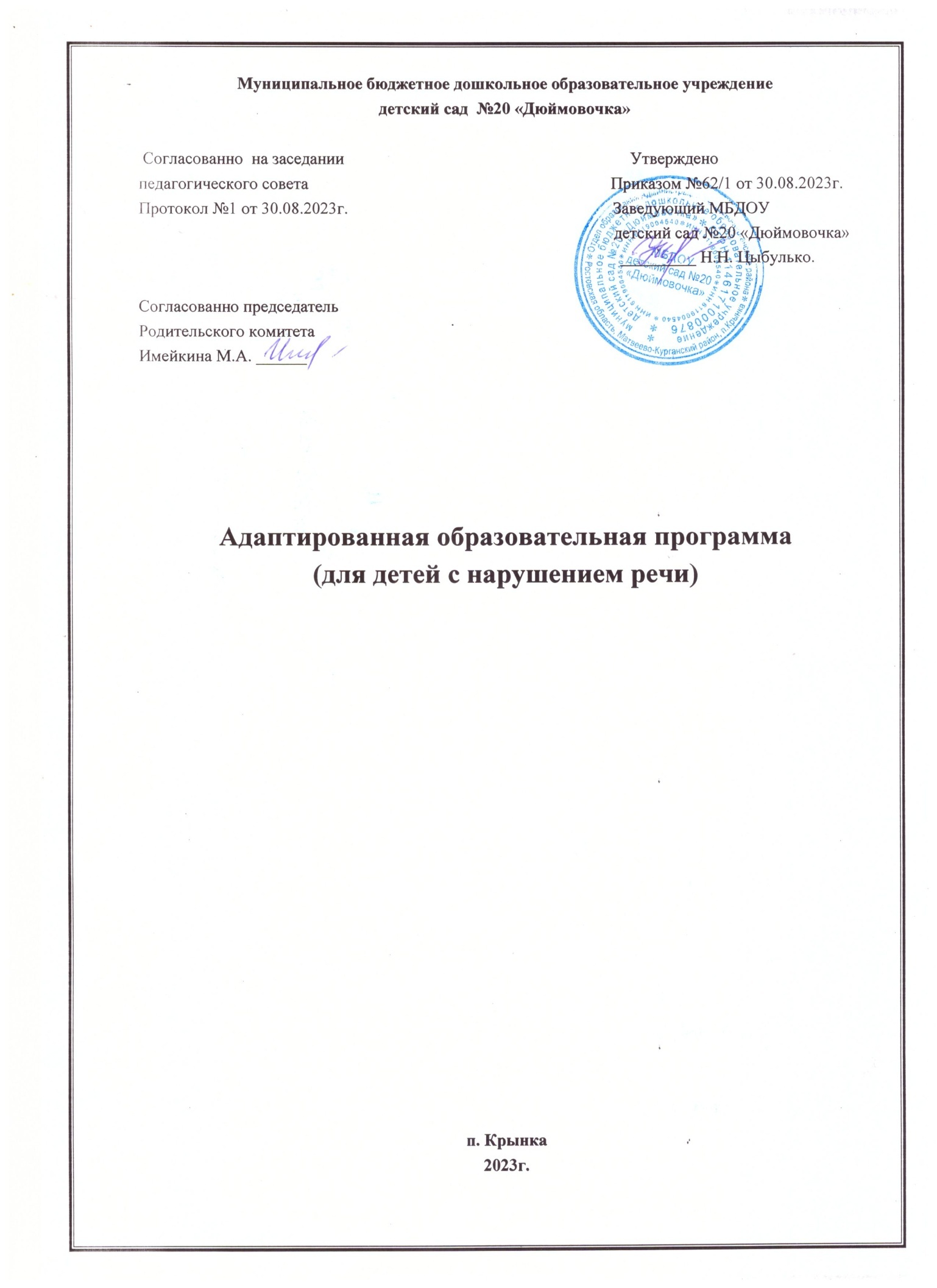 С О Д Е Р Ж А Н И Е	I.	 ЦЕЛЕВОЙ РАЗДЕЛ …………………………… 1.1. Пояснительная записка …………………………...…………… 1.2. Характеристика детей дошкольного возраста   с общим недоразвитием речи, заиканием, задержкой речевого развития, фонетико – фонематическим недоразвитием речи …………………………………. 1.3. Приоритетные направления деятельности групп    компенсирующей направленности …………………………… 1.4. Планируемые результаты освоения Программы …………….            1.5. Промежуточные результаты освоения Программы ………… 	II.	 СОДЕРЖАТЕЛЬНЫЙ РАЗДЕЛ 2.1. Образовательная область «Социально-коммуникативное   развитие» 2.2. Образовательная область «Познавательное развитие» 2.3. Образовательная область «Речевое развитие»…………...…… 2.4. Образовательная область «Художественно-эстетическое  развитие» 2.5. Образовательная область «Физическое развитие ………….… 2.6.  Развитие игровой деятельности  РАЗДЕЛ  КОРРЕКЦИОННОЙ РАБОТЫ  3.1.Организация коррекционно-развивающей работы с детьми  (I уровень речевого развития) …………………….………….. 2.Организация коррекционно-развивающей работы с детьми  (II уровень речевого развития)  Организация коррекционно-развивающей работы с детьми    (III уровень развития речи) Особенности индивидуальной логопедической работы  	III.	 ОРГАНИЗАЦИОННЫЙ РАЗДЕЛ                4.1. Организация коррекционно-воспитательной работы ………… Список литературы ………………………………………………………..… I.ЦЕЛЕВОЙ РАЗДЕЛ	1.1.	ПОЯСНИТЕЛЬНАЯ ЗАПИСКА Адаптированная основная образовательная программа для детей с нарушениями речи (далее – Программа) разработана в соответствии с требованиями федерального государственного образовательного стандарта дошкольного образования, утвержденными приказом Минобрнауки РФ от 17.10.2013 №1155  с учетом варианта примерной основной общеобразовательной программы дошкольного образования От рождения до школы» под редакцией Н.Е. Вераксы, Т.С. Комаровой ,М.А. Васильевой. ,работы по преодолению ОНР у детей»   (Филичевой Т.Б.,  Тумановой, Т.В.,  Чиркиной Г.Б.,   2010 г.).  Программа разработана для воспитания и обучения лиц с ограниченными возможностями здоровья с учетом особенностей их психофизического развития, индивидуальных возможностей и при необходимости обеспечивающая коррекцию нарушений развития, социальную адаптацию указанных лиц.  Целью Программы является обеспечение гармоничного развития личности ребенка дошкольного возраста с учетом его индивидуальных особенностей развития и специфических образовательных потребностей детей с тяжёлыми нарушениями речи в Муниципальном бюджетном дошкольном образовательном учреждении детский сад №20 «Дюймовочка»   (далее – ДОУ). Программа обеспечивает развитие личности детей дошкольного возраста в различных видах общения и деятельности с учетом их возрастных, индивидуальных психологических и физиологических особенностей и направлена на решение задач:охраны и укрепления физического и психического здоровья детей              с нарушениями речи, в том числе их эмоционального благополучия; создания благоприятных условий развития детей с речевыми нарушениями в соответствии с их возрастными и индивидуальными особенностями и склонностями, развития способностей и творческого потенциала каждого ребенка как субъекта отношений с самим собой, другими детьми, взрослыми и миром; объединения обучения, воспитания и коррекции в целостный образовательный процесс на основе духовно-нравственных и социокультурных ценностей и принятых в обществе правил и норм поведения в интересах человека, семьи, общества; формирования общей культуры личности детей с речевыми нарушениями, в том числе ценностей здорового образа жизни, развития их социальных, нравственных, эстетических, интеллектуальных, физических качеств, инициативности, самостоятельности и ответственности ребенка, формирования предпосылок учебной деятельности; обеспечения психолого-педагогической поддержки семьи и повышения компетентности родителей (законных представителей) в вопросах развития и образования, охраны и укрепления здоровья детей с ОВЗ.  создания условий для устранения речевых недостатков у дошкольников старшего возраста с общим недоразвитием речи и выравнивания их речевого и психофизического развития, всестороннего гармоничного развития; предупреждения возможных трудностей в усвоении общеобразовательной программы, обусловленных недоразвитием речевой системы старших дошкольников, и обеспечения равных стартовых возможностей воспитанников при поступлении в школу; обеспечения эмоционального благополучия посредством интеграции содержания образования и организации взаимодействия субъектов образовательного процесса; освоения детьми коммуникативной функции языка в соответствии с возрастными нормативами. Программа разработана в соответствии со следующими методологическими подходами:полноценного проживания ребёнком этапов дошкольного детства, обогащение  (амплификация) детского развития; построения образовательной деятельности  на основе индивидуальных особенностей каждого ребенка, при котором сам ребенок становится активным в выборе содержания своего образования, становится субъектом образования (далее — индивидуализация дошкольного образования);  содействия и сотрудничества детей и взрослых, признания ребенка полноценным участником (субъектом) образовательных отношений; поддержки инициативы детей в различных видах деятельности; приобщения детей к социокультурным нормам, традициям семьи, общества и государства; формирования познавательных интересов и познавательных действий ребенка в различных видах деятельности; возрастной адекватности (соответствия условий, требований, методов возрасту  и особенностям развития); учёта этнокультурной ситуации развития детей. В содержании Программы учтены общие и специфические особенности психического развития детей дошкольного возраста, новые вариативные формы организации коррекции отклонений речевого развития, а также необходимость взаимодействия целей и задач дифференцированного и интегрированного обучения и воспитания детей с разными проявлениями речевой патологии.  В программе реализованы в соответствии с этиопатогенетической симптоматикой речевого нарушения следующие принципы дошкольной коррекционной педагогики: принцип развивающего обучения (формирование «зоны ближайшего развития»); принцип единства диагностики и коррекции отклонений в развитии; принцип генетический, раскрывающий общие закономерности развития детской речи применительно к разным вариантам речевого дизонтогенеза; принцип коррекции и компенсации, позволяющий определить адресные логопедические технологии в зависимости от структуры и выраженности речевого нарушения; деятельностный принцип, определяющий ведущую деятельность, стимулирующую психическое и личностное развитие ребенка с отклонением в речи. 1.2.  ХАРАКТЕРИСТИКА  ДЕТЕЙ  ДОШКОЛЬНОГО  ВОЗРАСТА         С ОБЩИМ НЕДОРАЗВИТИЕМ РЕЧИ   Общее недоразвитие речи (ОНР) у детей с нормальным слухом и сохранным интеллектом представляет собой нарушение, охватывающее как фонетико - фонематическую, так и лексико-грамматическую системы языка. Речевое недоразвитие у детей дошкольного возраста бывает разной степени: полное отсутствие общеупотребительной речи (ОНР, 1 уровень речевого развития, по Р.Е.Левиной); ее частичная сформированность - незначительный словарный запас, аграмматичная фраза (ОНР, 2 уровень речевого развития); развернутая речь с элементами недоразвития, которые выявляются во всей речевой (языковой) системе, - словаре, грамматическом строе, связной речи и звукопроизношении (ОНР, 3 уровень речевого развития). При нерезко выраженном недоразвитии отмечается лексико-грамматическая и фонетико-фонематическая несформированность речи (ОНР, 4 уровень речевого развития). Характеристика детей со I уровнем развития речи Данный уровень определяется как зачатки общеупотребительной речи, отличительной чертой которой является наличие двух-, трех-, а иногда даже четырехсловной фразы: «Да пить мокó» — дай пить молоко; «бáскаатáтьни́ка» — бабушка читает книжку; «дадáй гать» — давать играть; «во изи́ асáнямя́сик» — вот лежит большой мячик. Объединяя слова в словосочетания и фразу, один и тот же ребенок может как правильно использовать способы согласования и управления, так их и нарушать: «тиёза» — три ежа, «мóгаку́каф» — много кукол, «си́някадасы́ » — синие карандаши, «лёт бади́ка» — льет водичку, «тáсинпетакóк» — красный петушок и т. д. В самостоятельной речи детей иногда появляются простые предлоги или их лепетные варианты («тиди́т а ту́е» — сидит на стуле, «щи́т а тóй» — лежит на столе); сложные предлоги отсутствуют. Недостаточность практического усвоения морфологической системы языка, в частности словообразовательных операций разной степени сложности, значительно ограничивает речевые возможности детей, приводя к грубым ошибкам в понимании и употреблении приставочных глаголов, относительных и притяжательных прилагательных, существительных со значением действующего лица («Валя папа» — Валин папа, «али́л» — налил, полил, вылил, «гибы́ суп» — грибной суп, «дáйкахвот» — заячий хвост и т. п.). Наряду с указанными ошибками наблюдаются существенные затруднения в усвоении обобщающих и отвлеченных понятий, системы антонимов и синонимов. Как и на предыдущем уровне, сохраняется многозначное употребление слов, разнообразные семантические замены. Характерным является использование слов в узком значении. Одним и тем же словом ребенок может назвать предметы, имеющие сходство по форме, назначению, выполняемой функции и т. д. («муха» — муравей, жук, паук; «тю́ фи» — туфли, тапочки, сапоги, кеды, кроссовки).Ограниченность словарного запаса проявляется и в незнании многих слов, обозначающих части тела, части предмета, посуду, транспорт, детенышей животных и т. п. («юкá» — рука, локоть, плечо, пальцы, «сту́й» — стул, сиденье, спинка; «миска» — тарелка, блюдце, блюдо, ваза; «ли́ска» — лисенок, «мáнькавóйк» — волченок и т. д.). Заметны трудности в понимании ииспользовании в речи слов, обозначающих признаки предметов, форму, цвет, материал. Связная речь характеризуется недостаточной передачей некоторых смысловых отношений и может сводиться к простому перечислению событий, действий или предметов. Детям со II уровнем речевого развития крайне затруднительно составление рассказов, пересказов без помощи взрослого. Даже при наличии подсказок, наводящих вопросов дети не могут передать содержание сюжетной линии. Это чаще всего проявляется в перечислении объектов, действий с ними, без установления временных и причинно-следственных связей.  Звуковая сторона речи детей в полном объеме не сформирована и значительно отстает от возрастной нормы: наблюдаются множественные нарушения в произношении 16—20 звуков. Высказывания дошкольников малопонятны из-за выраженных нарушений слоговой структуры слов и их звуконаполняемости: «Дандáс» — карандаш, «аквáя» — аквариум, «виписéд» — велосипед, «мисанéй» — милиционер, «хади́ка» — холодильник. Характеристика детей с II уровнем развития речи Для данного уровня развития речи детей характерно наличие развернутой фразовой речи с выраженными элементами недоразвития лексики, грамматики и фонетики. Типичным является использование простых распространенных, а также некоторых видов сложных предложений. Структура предложений может быть нарушена за счет пропуска или перестановки главных и второстепенных членов, например: «бéйкамóтлит и не узнáйа» — белка смотрит и не узнала (зайца); «из тубы́ дым тойбы́ ,потаму́тахóйдна» — из трубы дым валит столбом, потому что холодно. В высказываниях детей появляются слова, состоящие из трех-пяти слогов («аквáиюм» — аквариум, «таталли́ст» — тракторист, «вадапавóд» — водопровод, «задигáйка» — зажигалка). Специальные задания позволяют выявить существенные затруднения в употреблении некоторых простых и большинства сложных предлогов, в согласовании существительных с прилагательными и числительными в косвенных падежах («взяла с я́сика» — взяла из ящика, «тли ведёлы» — три ведра, «коёбкалези́т под сту́ла» — коробка лежит под стулом, «нет коли́чнаяпáлка» — нет коричневой палки, «пи́ситламáстел, кáситлу́чком» — пишет фломастером, красит ручкой, «лóжит от тóя» — взяла со стола и т. п.). Таким образом, формирование грамматического строя языка у детей на данном уровне носит незавершенный характер и по-прежнему характеризуется наличием выраженных нарушений согласования и управления. Важной особенностью речи ребенка является недостаточнаясформированность словообразовательной деятельности. В собственной речи дети употребляют простые уменьшительно-ласкательные формы существительных, отдельных притяжательных и относительных прилагательных, названия некоторых профессий, приставочные глаголы и т. д., соответствующие наиболее продуктивным и частотным словообразовательным моделям («хвост — хвостик, нос — носик, учит — учитель, играет в хоккей — хоккеист, суп из курицы — куриный и т. п.»). В то же время они не обладают еще достаточными когнитивными и речевыми возможностями для адекватного объяснения значений этих слов («выключатель» — «клю́ чит свет», «виноградник» — «он сáдит», «печник» — «пéчка» и т. п.). Стойкие и грубые нарушения наблюдаются при попытках образовать слова, выходящие за рамкиповседневной речевой практики. Так, дети часто подменяют операцию словообразования словоизменением (вместо «ручище» — «руки», вместо «воробьиха» — «воробьи» и т. п.) или вообще отказываются от преобразования слова, заменяя его ситуативным высказыванием (вместо «велосипедист» — «который едет велисипед», вместо «мудрец» — «который умный, он все думает»). В случаях, когда дети все-таки прибегают к словообразовательным операциям, их высказывания. изобилуют специфическими речевыми ошибками, такими, как: нарушения в выборе производящей основы («строит дома — дóмник», «палки для лыж — пáлные), пропуски и замены словообразовательных аффиксов («трактори́л — тракторист, чи́тик — читатель, абрикóснын — абрикосовый» и т. п.), грубое искажение звуко-слоговой структуры производного слова («свинцовый — свитенóй, свицóй»), стремление к механическому соединению в рамках слова корня и аффикса («гороховый — горóхвый», «меховой — мéхный» и т. п.). Типичным проявлением общего недоразвития речи данного уровня являются трудности переноса словообразовательных навыков на новый речевой материал. Для этих детей характерно неточное понимание и употребление обобщающих понятий, слов с абстрактным и переносным значением (вместо «одежда» — «пальты́ », «кóфнички» — кофточки, «мебель» — «разные стóлы», «посуда» — «ми́ски»), незнание названий слов, выходящих за рамки повседневного бытового общения: частей тела человека (локоть, переносица, ноздри, веки), животных (копыта, вымя, грива, бивни), наименований профессий (машинист, балерина, плотник, столяр) и действий, связанных с ними (водит, исполняет, пилит, рубит, строгает), неточность употребления слов для обозначения животных, птиц, рыб, насекомых (носорог — «корова», жираф — «большая лошадь», дятел, соловей — «птичка», щука, сом — «рыба», паук — «муха», гусеница — «червяк») и т. п. Отмечается тенденция к множественным лексическим заменам по различным типам: смешения по признакам внешнего сходства, замещения по значению функциональной нагрузки, видо-родовые смешения, замены в рамках одного ассоциативного поляи т. п. («посуда» — «миска», «нора» — «дыра», «кастрюля» — «миска», «нырнул» — «купался»). Наряду с лексическими ошибками у детей с II уровнем развития речи отмечается и специфическое своеобразие связной речи. Ее недостаточнаясформированность часто проявляется как в детских диалогах, так и в монологах. Это подтверждают трудности программирования содержания развернутых высказываний и их языкового оформления. Характерными особенностями связной речи являются нарушение связности и последовательности рассказа, смысловые пропуски существенных элементов сюжетной линии, заметная фрагментарность изложения, нарушение временных и причинно-следственных связей в тексте. Указанные специфические особенности обусловлены низкой степенью самостоятельной речевой активности ребенка, с неумением выделить главные и второстепенные элементы его замысла и связей между ними, с невозможностью четкого построения целостной композиции текста. Одновременно с этими ошибками отмечается бедность и однообразие используемых языковых средств. Так, рассказывая о любимых игрушках или о событиях из собственной жизни, дети в основном используют короткие, малоинформативные фразы. При построении предложений они опускают или переставляют отдельные члены предложения, заменяют сложные предлоги простыми.  Часто встречается неправильное оформление связей слов внутри фразы и нарушение межфразовых связей между предложениями.  В самостоятельной речи типичными являются трудности в воспроизведении слов разной слоговой структуры и звуконаполняемости: персеверации («неневи́к» — снеговик, «хихии́ст» — хоккеист), антиципации («астóбус» — автобус), добавление лишних звуков («мендвéдъ» — медведь), усечение слогов («мисанéл» — милиционер, «ваправóт» — водопровод), перестановка слогов («вóкрик» — коврик, «восóлики» — волосики), добавление слогов или слогообразующей гласной («корáбыль» — корабль, «тыравá» — трава). Звуковая сторона речи характеризуется неточностью артикуляции некоторых звуков, нечеткостью дифференциации их на слух. Недостаточность фонематического восприятия проявляется в том, что дети с трудом выделяют первый и последний согласный, гласный звук в середине и конце слова, не подбирают картинки, в названии которых есть заданный звук, не всегда могут правильно определить наличие и место звука в слове и т. п. Задания на самостоятельное придумывание слов на заданный звук не выполняют. Особенности развития слабослышащих и кохлеарно имплантированных детей К слабослышащим относятся дети с нарушением слуха, которые слышат звуки интенсивностью 20 – 50 дБ и более громкие (тугоухость первой степени), интенсивностью 50 – 70 дБ и более (тугоухость второй степени) при достаточно большом диапазоне различия звуков по высоте (в среднем от 1000 до 4000 Гц).  В условиях успешных достижений медицины и техники появилась новая категория детей с нарушением слуха – дети с кохлеарнымимплантом. Это дети с нарушением слуха, которым имплант дает колоссальные, качественно новые возможности жизни в мире звуков. Даже при имплантировании одного уха слух таких детей приближен к нормальному, они слышат шепотную речь с расстояния 4-6 метров. Но если такого ребенка не учить пользоваться слухом в специально организованных условиях, он так и останется глухим при наличии физического слуха, т.к. теперь его слух должен пройти все ступени своего развития как это происходит у ребенка с сохранным слухом. Так же как и у слабослышащего ребенка у детей с кохлеарнымимплантом (далее - КИ) важно не только то, что ребенок плохо слышит, но еще и то, что данный недостаток в силу неблагоприятных условий приводит к нарушению многих функций и сторон психики. Таким образом, у детей с нарушением слуха и детей с КИ формируются  только зачатки слуха, мышление почти не продвигается в своем развитии от наглядно-образного к словесно-абстрактному. Слух не стал в полной мере речевым слухом, т.е. качественно недоразвился. В таком состоянии его взаимодействие с речью оказывается нарушенным, что вторично мешает формированию речевых механизмов и продолжает препятствовать дальнейшему развитию речи. Отклонения в развитии детей, связанные с нарушением слухового анализатора сказываются на их устной речи. Главные трудности у таких детей – усвоение слов на слух и понимание речи в целом. Недоразвитие отличается как качественно, так и количественно: фонетический строй речи, ограниченность словарного запаса, нарушение грамматического строя Связанная со снижением слуха задержка речевого развития, низкие потребности в общении отрицательно складываются на становлении предметной и игровой деятельности. Более поздние сроки формирования действий с предметами обуславливают своеобразие и низкий уровень игры слабослышащих детей, запаздывание ее сроков. Игры слабослышащих детей значительно беднее по содержанию, они воспроизводят преимущественно хорошо знакомые бытовые действия, не отражая наиболее существенные элементы и внутренние смысловые отношения. Для детей с нарушенным слухом характерны трудности игрового замещения, когда происходит перенос игровых действий на предметы, выполняющие в быту другие функции. Отвлечься от функции данного предмета, обозначить его другим наименованием и действовать в соответствии с ним для маленького тугоухого ребенка очень сложно, так как значение слов длительное время закреплено за одним предметом.  Полноценная сюжетно-ролевая игра, предполагающая построение и варьирование сюжета, усвоения ролевого поведения и ролевых отношений у большинства детей с нарушениями слуха не проявляется и в старшем дошкольном возрасте. Таким образом, до конца дошкольного возраста игровая деятельность слабослышащих детей не достигает необходимого уровня и представляет собой отдельные игровые действия, носящие стереотипный, процессуальный характер. В физическом развитии замечается отставание в моторном развитии, что неблагоприятно сказывается на общем развитии. Недостатки моторики слабослышащих часто проявляются как в задержке сроков формирования основных движений, так и в неловкости, неточности, замедленности, напряжении и др., что обусловлено нарушениями равновесия, координации, патологическими нарушениями тонуса мышц.  Особенности речи детей, страдающих заиканием Первоначально развитие речи у заикающихся детей (понимание и активное пользование ею) чаще всего происходит так же, как и у нормально говорящих сверстников. Отдельные слова у них появляются в возрасте около одного года, фраза — к двум годам. Заикание, как правило, возникает в период овладения фразовой речью, примерно от двух до четырех лет. В большинстве случаев заикание наступает постепенно, начинаясь с легкой прерывистости речи по типу физиологических затруднений, сопровождающих переход к фразовой речи. В благоприятных условиях прерывистость речи быстро исчезает, уступая место нормальной регуляции речевого акта. В неблагоприятных условиях прерывистость речи усиливается, переходя в заикание. Чаще всего заикание возникает тогда, когда переход от общения в ситуации наглядности к чисто словесным его формам происходит недостаточно постепенно, с непомерной активизацией этого процесса. Овладевая речью в общении с окружающими людьми, ребенок заимствует сложное содержание и построение речи, которое ему непосильно. Поэтому причиной заикания нередко становится усиленное развитие речи, поощряемое родителями, заучивание и пересказ не по годам сложного речевого материала, ранние выступления при посторонних, воспитание детей без учета особенностей их нервной системы. Заикание является выражением самых разнообразных затруднений в овладении коммуникативной функцией речи. Оно обычно усиливается в ситуации общения и ослабевает в условиях речи, обращенной к себе, а не к другим. По-разному протекает общение ребенка со взрослыми и детьми, с близкими и незнакомыми, с детьми старше и моложе себя, в коллективе или с единичным собеседником. Вне общения ребенок полностью освобождается от прерывистой речи. Он не заикается в речи без видимого собеседника или с мнимым собеседником, как это бывает в игре, когда ослабевает коммуникативная ответственность. Проявления заикания связаны с тем, что дети начинают затрудняться в построении речи, не всегда могут быстро и точно подобрать нужные слова, иногда создается впечатление, что в момент высказывания они не могут вспомнить названия некоторых предметов, действий, качеств, хотя имеют достаточный по возрасту запас знаний и представлений. Самостоятельные высказывания детей начинают сопровождаться повтором слов, слогов, звуков, паузами при поиске слов. При наличии нормального объема активного словаря и достаточной сформированности грамматического строя речь дошкольников изобилует вставными словами и звуками: ну, вот, как его, и, э и др. В самостоятельных развернутых высказываниях часто встречаются незаконченные предложения, неточные, приближенные по смыслу ответы на вопросы, часто их рассказы бывают непоследовательными. Подробно описывая малозначащие детали, дети упускают главное содержание мысли. Некоторые заикающиеся говорят в более быстром темпе по сравнению со своими незаикающимися сверстниками. Довольно часто заикание сопровождается сопутствующими или насильственными движениями (подергиванием век, морганием, постукиванием пальцами, притоптыванием и т. д.). У заикающихся детей отмечаются специфические особенности общего и речевого поведения: повышенная импульсивность высказывания и в связи с этим недоучет точного содержания речи собеседника, слабость волевого напряжения, замедленное или опережающее включение в деятельность, неустойчивость внимания, несобранность, неумение вовремя переключиться с одного объекта на другой. Все это проявляется на фоне быстрой утомляемости, повышенной истощаемости и ведет кразличного рода ошибкам при выполнении заданий.  Некоторые из указанных особенностей свойственны и незаикающимся дошкольникам, но у заикающихся детей они выражены более ярко. У данной категории детей чаще проявляется резкая неустойчивость внимания, пониженная регуляция и саморегуляция деятельности. Указанные особенности определяют специфичность задач коррекционноразвивающего воздействия. Психологические особенности заикающихся детей  Дети младшего возраста находятся ближе к истокам заикания, так как прошел сравнительно небольшой срок со времени появления дефекта. В связи с этим в средней группе большее значение приобретает прослушивание речевых моделей, которые доступны для самостоятельного пользования детьми в данный момент или в ближайшее время. В некоторых случаях прослушивание образцов речи приводит к устранению заикания. Для этой цели полезно использовать констатирующую речь; в момент выполнения какой-либо деятельности логопед комментирует действия детей, не пропуская ни одного ребенка. Длительное прослушивание речевых образцов помогает детям постепенно накапливать определенный запас речевых моделей, а затем свободно пользоваться ими. Упражнение детей в самостоятельной речи происходит в начале и в конце занятия. В середине его, во время выполнения какой-либо деятельности, они учатся вслушиваться в инструкции логопеда, понимать содержание высказываний, соотнося их с объектом речи, а также сравнивать свою работу с работой товарищей, ориентируясь на комментарий логопеда. Все это отчетливо можно проследить по переведению взора ребенка с одного объекта на другой. Переведение взора ребенка свидетельствует о возможности формирования у него способности к восприятию речи в момент действия, а также помогает определить нужный темп речи логопеда. С этой целью необходимо делать паузы между предложениями, чтобы ребенок успел перевести взгляд, когда начинается рассказ о другом объекте. Заикающимся детям младшего возраста свойственно пользование краткими ответами. Чаще всего на вопросы они отвечают одним словом, что характерно для естественной разговорной речи в форме диалога. Они длительное время не понимают и не принимают требования логопеда отвечать развернуто (полно, подробно, «как я», чтобы всем было понятно и т. д.) независимо от доступности объяснения и использования различных приемов. Поэтому в коррекционных целях дети средней группы более длительно упражняются в однословных ответах. У заикающихся детей еще не сформирована способность заниматься одновременно двумя видами деятельности, например: рисовать и слушать речь взрослых. Это связано с особенностями объема, распределения и переключения внимания детей данного возраста. Поэтому они не могут одновременно слушать вопросы логопеда и выполнять начатое действие, а также отвечать на вопросы в момент действия, как это доступно старшим детям. В таких случаях вместо ответа на вопрос дети говорят: «Подождите, я рисую». Или: «Подождите, я сейчас». Некоторые, наоборот, пытаются отвечать на заданный вопрос, но при этом они оставляют свою деятельность. В связи с тем что заикающиеся дети не могут отвечать на вопросы во время деятельности, необходимо отводить больше времени организованному диалогу в другие моменты занятия, а именно: при объяснении задания к занятию и после выполнения работы, а не в процессе самой деятельности. Например: логопед во время объяснения задания выполняет на глазах у детей образец предстоящей работы (рисунка, лепки, аппликации). Дети смотрят на образец и отвечают на вопросы логопеда, относящиеся к данному образцу. Можно также активно упражнять их в ответах на вопросы, когда деятельность закончена, используя в качестве наглядной опоры их собственные, только что выполненные работы (рисунки, аппликации, предметы лепки, конструирования). Особенность заикающихся детей состоит также в том, что они лучше усваивают новый материал (учебный, коррекционный, воспитательный), если он преподносится в форме игры. Поэтому игра как специфическая детская деятельность должна наиболее широко использоваться в работе с детьми данного возраста по сравнению со старшими, где главное место в обучении занимают занятия. Игра позволяет ребенку упражняться в правильной речи без особого напряжения, что очень важно для заикающихся, так как они меньше утомляются, особенно в начальном периоде обучения. В игре создаются более благоприятные условия для обеспечения непринужденной речевой практики, чем на занятиях. Многие игры способствуют повышению эмоционального настроя.  Наиболее ценными в этом отношении являются дидактические игры, так как они являются своеобразной формой обучения. Соблюдение правил игры помогает формировать у детей способность ориентироваться в изменяющихся обстоятельствах, умение сдерживать возникшие желания, проявлять эмоционально-волевые усилия. В результате этого развивается способность управлять своими действиями, т. е. некоторая регуляция. Дети младшего возраста быстрее утомляются на занятии, поэтому целесообразно использовать как можно чаще игру или придавать некоторым занятиям игровую форму. Если проводимое занятие не позволяет придать ему игровую форму, то необходимо включать игровые действия или активные движения. Например, по окончании первой части занятия можно предложить выйти из-за стола на перерыв, как «мышки», тихо, чтобы «кот» не заметил и не услышал шорохов.  Полезно также во время перерыва провести подвижную игру с активными движениями, предусмотреть выход из-за стола в середине занятия поочередно всех детей с целью взять что-то со стола логопеда или отнести что-то и т. д. Одна из особенностей заикающихся данного возраста состоит в том, что некоторые из них не относят к себе обращение взрослых, предназначенное ко всему коллективу, если их не назвали по имени («Дети, пойдемте гулять»). Эта особенность должна учитываться логопедом. С этой целью нужно применять специальные методические приемы. После обращения ко всем детям необходимо перечислить персонально по имени тех заикающихся, у которых имеются такие отличия. Для детей младшего возраста характерно восприятие неживых предметов как живых и наделение их речью. Чаще всего это проявляется в сюжетных играх с образными игрушками. Такую способность дошкольников целесообразно также использовать и в занятиях с целью ведения организованного разговора опосредованно, через игрушку. Этот прием оживляет занятие, побуждает робких детей включиться в занятие, вызывает положительные эмоции, повышает речевую активность. Для детей данного возраста характерна склонность к подражанию. В старших группах эта способность несколько ослабевает. Дети подражают взрослым во всем: в манере стоять, садиться, выполнять действия с предметами и говорить. Копируя взрослых, они могут дословно повторить не только некоторые их реплики, но и их интонацию, жесты, мимику и другие проявления в момент совершения речевого акта. Склонность детей к подражанию необходимо рассматривать положительно и использовать как прием в коррекционных целях. Копируя логопеда, дети строят высказывание с соблюдением пауз, ударений, силы голоса, эмоциональной окраски. Это помогает разнообразить самостоятельную речь детей на занятии, воспитывать выразительность и внимание к содержанию и оформлению как отдельных ответов, так и речи в целом. У детей средней группы в норме, а также и у заикающихся, имеется возрастнаянесформированность речи: нарушения в произношении звуков, несовершенство лексикограмматической стороны. Многие заикающиеся дети еще не осознают необходимости устранения неправильного произношения, с трудом выполняют подготовительные упражнения, «выражают протест» при попытке логопеда осмотреть артикуляционный аппарат, применить зонд для вызывания звука. Поэтому работу по формированию правильного звукопроизношения целесообразно проводить не в начале учебного года, а несколько позже (примерно со второго периода) и не со всеми детьми, а лишь с теми, кто способен осознанно относиться к этому виду работы. Постепенно в течение года в работу включаются и остальные сверстники. Указанные особенности дошкольников данной категории определяют задачи специального обучения, методы и приемы коррекционно-развивающего воздействия. Характеристика возрастных особенностей детей раннего возраста  с задержкой речевого развития На третьем году жизни дети становятся самостоятельнее. Продолжает развиваться предметная деятельность, ситуативно-деловое общение ребенка и взрослого; совершенствуются восприятие, речь, начальные формы произвольного поведения, игры, наглядно-действенное мышление. Развитие предметной деятельности связано с усвоением культурных способов действия с различными предметами. Развиваются соотносящие и орудийные действия. Умение выполнять орудийные действия развивает произвольность, преобразуя натуральные формы активности в культурные на основе предлагаемой взрослыми модели, которая выступает в качестве не только объекта для подражания, но и образца, регулирующего собственную активность ребенка. В ходе совместной со взрослыми предметной деятельности продолжает развиваться понимание речи. Слово отделяется от ситуации и приобретает самостоятельное значение. Дети продолжают осваивать названия окружающих предметов, учатся выполнять простые словесные просьбы взрослых в пределах видимой наглядной ситуации. Количество понимаемых слов значительно возрастает. Совершенствуется регуляция поведения в результате обращения взрослых к ребенку, который начинает понимать не только инструкцию, но и рассказ взрослых. Интенсивно развивается активная речь детей. К трем годам они осваивают основные грамматические структуры, пытаются строить простые предложения, в разговоре со взрослым используют практически все части речи. Активный словарь достигает примерно 1000-1500 слов. К концу третьего года жизни речь становится средством общения ребенка со сверстниками. В этом возрасте у детей формируются новые виды деятельности: игра, рисование, конструирование. Игра носит процессуальный характер, главное в ней - действия, которые совершаются с игровыми предметами, приближенными к реальности.  В середине третьего года жизни появляются действия с предметами заместителями. Появление собственно изобразительной деятельности обусловлено тем, что ребенок уже способен сформулировать намерение изобразить какой либо предмет. Типичным является изображение человека в виде "головонога" - окружности и отходящих от нее линий. На третьем году жизни совершенствуются зрительные и слуховые ориентировки, что позволяет детям безошибочно выполнять ряд заданий: осуществлять выбор из 2-3 предметов по форме, величине и цвету; различать мелодии; петь. Совершенствуется слуховое восприятие, прежде всего фонематический слух. К трем годам дети воспринимают все звуки родного языка, но произносят их с большими искажениями. Основной формой мышления становится наглядно-действенная. Ее особенность заключается в том, что возникающие в жизни ребенка проблемные ситуации разрешаются путем реального действия с предметами. Для детей этого возраста характерна неосознанность мотивов, импульсивность и зависимость чувств и желаний от ситуации. Дети легко заражаются эмоциональным состоянием сверстников. Однако в этот период начинает складываться и произвольность поведения. Она обусловлена развитием орудийных действий и речи. У детей появляются чувства гордости и стыда, начинают формироваться элементы самосознания, связанные с идентификацией с именем и полом. Ранний возраст завершается кризисом трех лет. Ребенок осознает себя как отдельного человека, отличного от взрослого. У него формируется образ Я. Кризис часто сопровождается рядом отрицательных проявлений: негативизмом, упрямством, нарушением общения со взрослым и др. Кризис может продолжаться от нескольких месяцев до двух лет. Характеристика детей с фонетико-фонематическим недоразвитием речи Фонетико-фонематическое недоразвитие (ФФН) — нарушение процесса формирования произносительной системы родного языка у детей с различными речевыми расстройствами вследствие дефектов восприятия и произношения фонем. Определяющим признаком фонематического недоразвития является пониженная способность к анализу и синтезу речевых звуков, обеспечивающих восприятие фонемного состава языка. В речи ребенка с фонетико-фонематическим недоразвитием отмечаются трудности процесса формирования звуков, отличающихся тонкими артикуляционными или акустическими признаками.В фонетико-фонематическом развитии детей выявляется несколько состояний: недостаточное различение и затруднение в анализе только нарушенных в произношении звуков. Весь остальной звуковой состав слова и слоговая структура анализируются правильно. Это наиболее легкая степень фонетико-фонематического недоразвития; недостаточное различение большого количества звуков из нескольких фонетических групп при достаточно сформированной их артикуляции в устной речи. В этих случаях звуковой анализ нарушается более грубо; при глубоком фонематическом недоразвитии ребенок «не слышит» звуков в слове, не различает отношения между звуковыми элементами, неспособен выделить их из состава слова и определить последовательность. Таким образом, недостатки звукопроизношения могут быть сведены к следующим характерным проявлениям: 	а) 	замена звуков более простыми по артикуляции, например: звуки с и ш заменяются звуком ф; 	б) 	наличие диффузной артикуляции звуков, заменяющей целую группу звуков; 	в) 	нестабильное использование звуков в различных формах речи; 	г) 	искаженное произношение одного или нескольких звуков. Произносительные ошибки необходимо оценивать с точки зрения их значимости для речевой коммуникации. Одни из них затрагивают лишь образование оттенков фонем и не нарушают смысла высказывания, другие ведут к смешению фонем, их неразличению. Последние являются более грубыми, так как нарушают смысл высказывания. При наличии большого количества дефектных звуков, как правило, нарушается произношение многосложных слов со стечением согласных («качиха» вместо ткачиха). Подобные отклонения в собственной речи детей также указывают на недостаточнуюсформированность фонематического восприятия. Низкий уровень собственно фонематического восприятия с наибольшей отчетливостью выражается в следующем: а) нечеткое различение на слух фонем в собственной и чужой речи (в первую очередь глухих — звонких, свистящих — шипящих, твердых — мягких, шипящих - - свистящих — аффрикат и т. п.); 	б) 	неподготовленность к элементарным формам звукового анализа и синтеза; 	в) 	затруднение при анализе звукового состава речи. Ведущим дефектом при ФФН является несформированность процессов восприятия звуков речи. В последние годы все чаще выявляются дети, у которых произношение звуков исправлено в процессе краткосрочных логопедических занятий, но не скорригировано фонематическое восприятие. У детей с фонетико-фонематическим недоразвитием нередко имеется определенная зависимость между уровнем фонематического восприятия и количеством дефектных звуков, т. е. чем большее количество звуков не сформировано, тем ниже фонематическое восприятие. Однако не всегда имеется точное соответствие между произношением и восприятием звуков. Относительное благополучие звукопроизношения может маскировать глубокое недоразвитие фонематических процессов. В таких случаях только применение специализированных заданий вскрывает сложную патологию. На недостаточнуюсформированность фонематического восприятия также указывают затруднения детей при практическом осознании основных элементов языка и речи. Кроме всех перечисленных особенностей произношения и различения звуков, при фонематическом недоразвитии у детей нередко нарушаются просодические компоненты речи: темп, тембр, мелодика.Проявления речевого недоразвития у данной категории детей выражены в большинстве случаев нерезко. Отмечается бедность словаря и незначительная задержка в формировании грамматического строя речи. При углубленном обследовании речи детей отмечены отдельные ошибки в падежных окончаниях, в употреблении сложных предлогов, в согласовании прилагательных и порядковых числительных с существительными и т. п. У детей с фонетико-фонематическим недоразвитием наблюдается общая смазанность речи, «сжатая» артикуляция, недостаточная выразительность и чёткость речи.  Для них характерна неустойчивость внимания, отвлекаемость. Они хуже, чем нормально говорящие дети, запоминают речевой материал, с большим количеством ошибок выполняют задания, связанные с активной речевой деятельностью. 1.3.	ПРИОРИТЕТНЫЕ  НАПРАВЛЕНИЯ ДЕЯТЕЛЬНОСТИ  ГРУПП КОМПЕНСИРУЮЩЕЙ  НАПРАВЛЕННОСТИ В группе компенсирующей направленности для детей с нарушениями речи коррекционное направление работы приоритетно, так как целью его является выравнивание речевого и психофизического развития детей. Все педагоги следят за речью детей и закрепляют речевые навыки, сформированные учителем-логопедом. Кроме того, все специалисты под руководством учителя-логопеда занимаются коррекционно-развивающей работой, участвуют в исправлении речевого нарушения и связанных с ним процессов. Воспитатели, музыкальный руководитель, инструктор по физической культуре осуществляют мероприятия, предусмотренные Программой, занимаются физическим, социально-коммуникативным, познавательным, речевым, художественно-эстетическим развитием детей. Программа содержит подробное описание организации и содержания коррекционно-развивающей работы в группе старшего дошкольного возраста для детей с тяжелыми нарушениями речи.  	1.4.	 ПЛАНИРУЕМЫЕ  РЕЗУЛЬТАТЫ  ОСВОЕНИЯ  ПРОГРАММЫ Итоговые результаты освоения Программы представлены в виде целевых ориентиров дошкольного образования и представляют собой возрастные характеристики возможных достижений ребёнка к концудошкольного образования:ребенок овладевает основными культурными средствами, способами деятельности, проявляет инициативу и самостоятельность в разных видах деятельности — игре, общении, познавательно-исследовательской деятельности, конструировании и др.;  способен выбирать себе род занятий, участников по совместной деятельности; ребенок обладает установкой положительного отношения к миру, к разным видам труда, другим людям и самому себе, обладает чувством собственного достоинства; активно взаимодействует со сверстниками и взрослыми, участвует в совместных играх; способен договариваться, учитывать интересы и чувства других, сопереживать неудачам и радоваться успехам других, адекватно проявляет свои чувства, в том числе чувство веры в себя, старается разрешать конфликты. Умеет выражать и отстаивать свою позицию по разным вопросам; способен 	сотрудничать 	и 	выполнять 	как 	лидерские, 	так 	и исполнительские функции в совместной деятельности; понимает, что все люди равны вне зависимости от их социального происхождения, этнической принадлежности, религиозных и других верований, их физических и психических особенностей; проявляет эмпатию по отношению к другим людям, готовность прийти на помощь тем, кто в этом нуждается; проявляет умение слышать других и стремление быть понятым другими; ребенок обладает развитым воображением, которое реализуется в разных видах деятельности, и прежде всего в игре; владеет разными формами и видами игры, различает условную и реальную ситуации; умеет подчиняться разным правилам и социальным нормам. Умеет распознавать различные ситуации и адекватно их оценивать; ребенок достаточно хорошо владеет устной речью, может выражать свои мысли и желания, использовать речь для выражения своих мыслей, чувств и желаний, построения речевого высказывания в ситуации общения, свободно составлять рассказы, пересказы; владеет навыками словообразования разных частей речи, переносит эти навыки на другой лексический материал; оформляет речевое высказывание в соответствии с фонетическими нормами русского языка. У ребёнка складываются предпосылки грамотности, формируются: фонематическое восприятие, первоначальные навыки звукового и слогового анализа и синтеза, графомоторные навыки, элементарные навыки письма и чтения (печатания букв, слогов, слов и коротких предложений); у ребенка развита крупная и мелкая моторика; он подвижен, вынослив, владеет основными движениями, может контролировать свои движения и управлять ими; ребенок способен к волевым усилиям, может следовать социальным нормам поведения и правилам в разных видах деятельности, во взаимоотношениях со взрослыми и сверстниками, может соблюдать правила безопасного поведения и навыки личной гигиены; проявляет ответственность за начатое дело; ребенок проявляет любознательность, задает вопросы взрослым и сверстникам, интересуется причинно-следственными связями, пытается самостоятельно придумывать объяснения явлениям природы и поступкам людей; склонен наблюдать, экспериментировать. Обладает начальными знаниями о себе, о природном и социальном мире, в котором он живет; знаком с произведениями детской литературы, обладает элементарными представлениями из области живой природы, естествознания, математики, истории и т.п.; способен к принятию собственных решений, опираясь на свои знания и умения в различных видах деятельности; открыт новому, то есть проявляет желание узнавать новое, самостоятельно добывать новые знания; положительно относится к обучению в школе; эмоционально отзывается на красоту окружающего мира, произведения народного и профессионального искусства (музыку, танцы, театральную деятельность, изобразительную деятельность и т.д.); проявляет патриотические чувства, ощущает гордость за свою страну, ее достижения, имеет представление о ее географическом разнообразии, многонациональное, важнейших исторических событиях; имеет первичные представления о себе, семье, традиционных семейных ценностях, включая традиционные гендерные ориентации, проявляет уважение к своему и противоположному полу; соблюдает элементарные общепринятые нормы, имеет первичные ценностные представления о том, «что такое хорошо и что такое плохо», стремится поступать хорошо; проявляет уважение к старшим и заботу о младших; имеет 	начальные 	представления 	о 	здоровом 	образе 	жизни. Воспринимает здоровый образ жизни как ценность. Все перечисленные выше характеристики являются необходимыми предпосылками для перехода на следующий уровень начального общего образования, успешной адаптации к условиям жизни в общеобразовательной организации и требованиям образовательной деятельности. Степень реального развития этих характеристик и способности ребенка их проявлять к моменту перехода на следующий уровень образования может существенно варьироваться у разных детей в силу различий в условиях жизни и индивидуальных особенностей развития конкретного ребенка. ПРОМЕЖУТОЧНЫЕ  РЕЗУЛЬТАТЫ  ОСВОЕНИЯ  ПРОГРАММЫ В результате коррекционной работы дети с ОНР научатся: -понимать обращенную речь в соответствии с параметрами возрастной нормы; -фонетически правильно оформлять звуковую сторону речи; -правильно передавать слоговую структуру слов, используемых в самостоятельной речи; -пользоваться в самостоятельной речи простыми распространенными и сложными предложениями, владеть навыками объединения их в рассказ; -владеть элементарными навыками пересказа; -владеть навыками диалогической речи; -владеть навыками словообразования: продуцировать названия существительных от глаголов, прилагательных от существительных и глаголов, уменьшительно-ласкательных и увеличительных форм существительных и проч.; -грамматически правильно оформлять самостоятельную речь в соответствии с нормами языка. Падежные, родовидовые окончания слов должны проговариваться четко; простые и почти все сложные предлоги употреблять адекватно; -использовать в спонтанном общении слова различных лексико-грамматических категорий (существительных, глаголов, наречий, прилагательных, местоимений и т. д.); -владеть элементами грамоты: навыками чтения и печатания некоторых букв, слогов, слов и коротких предложений в пределах программы. В дальнейшем осуществляется совершенствование всех компонентов языковой системы. К концу обучения в средней группе дети с заиканием  должны: усвоить содержание программы средней группы общеобразовательного детского сада; овладеть навыками пользования самостоятельной речью различной сложности — от простейшей ситуативной до контекстной с опорой на вопросы логопеда и наглядную помощь (при постепенном убывании наглядной опоры); научиться регулировать свое речевое поведение — отвечать точными однословными ответами без заикания на конкретные вопросы логопеда в соответствии с коррекционной программой. К концу обучения в старшей группе дети с заиканием должны: усвоить содержание программы старшей группы общеобразовательного детского сада; пользоваться самостоятельной речью без заикания при переходе к контекстной речи; уметь формулировать простое предложение, распространять его; формулировать без заикания вариативные высказывания для выражения одной и той же мысли, события, эмоционального состояния и др. К концу обучения в подготовительной группе дети с заиканием должны: усвоить содержание программы подготовительной группы общеобразовательного детского сада; овладеть разными формами самостоятельной контекстной речи — рассказом по представлению, пересказом; свободно пользоваться плавной речью различной сложности в разных ситуациях общения; уметь адаптироваться к различным условиям общения; преодолеть индивидуальные коммуникативные Планируемые результаты для детей с ФФНР старшей группы: Знает и умеет анализировать артикуляцию звуков.Дифференцирует понятия “звук – слог - слово”.Умеет правильно определять и произносить гласные и согласные звуки.Умение выделять первый звук  из начала слова, последний – из конца слова Выделяет исследуемый звук среди слогов, слов Различает фонемы, близкие по способу и месту образования и акустическим признакам: а) звонкие и глухие, б) шипящие и свистящие, в) сонорыНазывает картинки и определяет  отличия  в названиях Определяет наличие или отсутствие заданного звука в слове на слух, по картинке Владеет навыком подбора слов  с заданным звуком и интонационно выделяет его. Проявляет интерес при открытии новых знаний о звуках. Определяет места заданного звука в словах (начало, середина, конец) •Раскладывает картинки в 2 ряда с заданными звуками Планируемые результаты для детей с ФФНР подготовительной к школе группы: Дифференцирует понятия «звук-слог - слово-предложение», «гласные- согласные буквы».Определяет количество букв и звуков в словах Выделяет последовательно каждый звук в словах Называет первый и последний ударный гласный звук Определяет первый и последний согласный звук в словах Называет слова, в которых заданный звук находится в начале, середине и конце Подбирает слова, состоящие из 3-4-5 звуков Называет  слова с 1 слогом, с 2, 3, 4 слогами Определяет  количество гласных и согласных в названных словах Сравнивает слова по звуковому составу. Отбирает картинки, названия которых отличаются лишь по 1 звуку Умеет преобразовывать слова: переставляет, заменяет, добавляет звуки или слоги так, чтобы получилось новое слово Проявляет интерес при открытии новых знаний о звуках и буквах. Система оценки результатов освоения Программы Оценка индивидуального развития детей может проводиться педагогом в ходе внутреннего мониторинга становления основных (ключевых) характеристик развития личности ребенка, результаты которого могут быть использованы только для оптимизации образовательной работы с группой дошкольников и для решения задач индивидуализации образования через построение образовательной траектории для детей, испытывающих трудности в образовательном процессе или имеющих особые образовательные потребности.  Педагогическая диагностика проводится в ходе наблюдений за активностью детей в спонтанной и специально организованной деятельности. Инструментарий для педагогической диагностики — карты наблюдений детского развития, позволяющие фиксировать индивидуальную динамику и перспективы развития каждого ребенка в ходе: коммуникации со сверстниками и взрослыми (как меняются способы установления и поддержания контакта, принятия совместных решений, разрешения конфликтов, лидерства и пр.); игровой деятельности; •познавательной деятельности (как идет развитие детских способностей, познавательной активности); проектной деятельности (как идет развитие детской инициативности, ответственности и автономии, как развивается умение планировать и организовывать свою деятельность); художественной деятельности; физического развития. В ходе образовательной деятельности педагоги создают диагностические ситуации, чтобы оценить индивидуальную динамику детей и скорректировать свои действия. Общая картина по группе позволит выделить детей, которые нуждаются в особом внимании педагога и в отношении которых необходимо скорректировать, изменить способы взаимодействия. Данные мониторинга должны отражать динамику становления основных (ключевых) характеристик, которые развиваются у детей на протяжении всего образовательного процесса. Прослеживая динамику развития основных (ключевых) характеристик, выявляя, имеет ли она неизменяющийся, прогрессивный или регрессивный характер, можно дать общую психолого-педагогическую оценку успешности воспитательных и образовательных воздействий взрослых на разных ступенях образовательного процесса, а также выделить направления развития, в которых ребенок нуждается в помощи. II. СОДЕРЖАТЕЛЬНЫЙ РАЗДЕЛ Содержание Программы обеспечивает развитие личности, мотивации и способностей детей в различных видах деятельности и охватывает следующие структурные единицы Программы, представляющие определенные направления развития и образования детей  (далее — образовательные области): социально коммуникативное развитие; познавательное развитие; речевое развитие; художественно эстетическое развитие; ● физическое развитие. 2.1. ОБРАЗОВАТЕЛЬНАЯ ОБЛАСТЬ         «СОЦИАЛЬНО-КОММУНИКАТИВНОЕ РАЗВИТИЕ» «Социально-коммуникативное развитие направлено на усвоение норм и ценностей, принятых в обществе, включая моральные и нравственные ценности; развитие общения и взаимодействия ребенка со взрослыми и сверстниками; становление самостоятельности, целенаправленности и саморегуляции собственных действий; развитие социального и эмоционального интеллекта, эмоциональной отзывчивости, сопереживания, формирование готовности к совместной деятельности со сверстниками, формирование уважительного отношения и чувства принадлежности к своей семье и к сообществу детей и взрослых в Организации; формирование позитивных установок к различным видам труда и творчества; формирование основ безопасного поведения в быту, социуме, природе». Основные цели и задачиСоциализация, развитие общения, нравственное воспитание. Усвоение норм и ценностей, принятых в обществе, воспитание моральных и нравственных качеств ребенка, формирование умения правильно оценивать свои поступки и поступки сверстников. Развитие общения и взаимодействия ребенка с взрослыми и сверстниками, развитие социального и эмоционального интеллекта, эмоциональной отзывчивости, сопереживания, уважительного и доброжелательного отношения к окружающим. Формирование готовности детей к совместной деятельности, развитие умения договариваться, самостоятельно разрешать конфликты со сверстниками. Ребенок в семье и сообществе, патриотическое воспитание. Формирование образа Я, уважительного отношения и чувства принадлежности к своей семье и к сообществу детей и взрослых в организации; формирование гендерной, семейной, гражданской принадлежности; воспитание любви к Родине, гордости за ее достижения, патриотических чувств. Самообслуживание, самостоятельность, трудовое воспитание. Развитие навыков самообслуживания; становление самостоятельности, целенаправленности и саморегуляции собственных действий. Воспитание культурно-гигиенических навыков. Формирование позитивных установок к различным видам труда и творчества, воспитание положительного отношения к труду, желания трудиться. Воспитание ценностного отношения к собственному труду, труду других людей и его результатам. Формирование умения ответственно относиться к порученному заданию (умение и желание доводить дело до конца, стремление сделать его хорошо). Формирование первичных представлений о труде взрослых, его роли в обществе и жизни каждого человека. Формирование основ безопасности. Формирование первичных представлений о безопасном поведении в быту, социуме, природе. Воспитание осознанного отношения к выполнению правил безопасности. Формирование осторожного и осмотрительного отношения к потенциально опасным для человека и окружающего мира природы ситуациям. Формирование представлений о некоторых типичных опасных ситуациях и способах поведения в них. Формирование элементарных представлений о правилах безопасности дорожного движения; воспитание осознанного отношения к необходимости выполнения этих правил. Содержание психолого-педагогической работы Социализация, развитие общения, нравственное воспитание  Старшая группа (от 5 до 6 лет) Воспитывать дружеские взаимоотношения между детьми; привычку сообща играть, трудиться, заниматься; стремление радовать старших хорошими поступками; умение самостоятельно находить общие интересные занятия. Воспитывать уважительное отношение к окружающим. Учить заботиться о младших, помогать им, защищать тех, кто слабее. Формировать такие качества, как сочувствие, отзывчивость. Воспитывать скромность, умение проявлять заботу об окружающих, с благодарностью относиться к помощи и знакам внимания. Формировать умение оценивать свои поступки и поступки сверстников. Развивать стремление детей выражать свое отношение к окружающему, самостоятельно находить для этого различные речевые средства. Расширять представления о правилах поведения в общественных местах; об обязанностях в группе детского сада, дома. Обогащать словарь детей вежливыми словами (здравствуйте, до свидания, пожалуйста, извините, спасибо и т. д.). Побуждать к использованию в речи фольклора (пословицы, поговорки, потешки и др.). Показать значение родного языка в формировании основ нравственности. Подготовительная к школе группа(от 6 до 7 лет) Воспитывать дружеские взаимоотношения между детьми, развивать умение самостоятельно объединяться для совместной игры и труда, заниматься самостоятельно выбранным делом, договариваться, помогать друг другу. Воспитывать организованность, дисциплинированность, коллективизм, уважение к старшим. Воспитывать заботливое отношение к малышам, пожилым людям; учить помогать им. Формировать такие качества, как сочувствие, отзывчивость, справедливость, скромность. Развивать волевые качества: умение ограничивать свои желания, выполнять установленные нормы поведения, в своих поступках следовать положительному примеру. Воспитывать уважительное отношение к окружающим. Формировать умение слушать собеседника, не перебивать без надобности. Формировать умение спокойно отстаивать свое мнение. Обогащать словарь формулами словесной вежливости (приветствие, прощание, просьбы, извинения). Расширять представления детей об их обязанностях, прежде всего в связи с подготовкой к школе. Формировать интерес к учебной деятельности и желание учиться в школе. Ребенок в семье и сообществе, патриотическое воспитание Старшая группа (от 5 до 6 лет)Образ Я. Расширять представления ребенка об изменении позиции в связи с взрослением (ответственность за младших, уважение и помощь старшим, в том числе пожилым людям и т. д.). Через символические и образные средства углублять представления ребенка о себе в прошлом, настоящем и будущем. Расширять традиционные гендерные представления. Воспитывать уважительное отношение к сверстникам своего и противоположного пола.  Семья. Углублять представления ребенка о семье и ее истории; о том, где работают родители, как важен для общества их труд. Поощрять посильное участие детей в подготовке различных семейных праздников. Приучать к выполнению постоянных обязанностей по дому.  Детский сад. Продолжать формировать интерес к ближайшей окружающей среде: к детскому саду, дому, где живут дети, участку детского сада и др. Обращать внимание на своеобразие оформления разных помещений. Развивать умение замечать изменения в оформлении помещений, учить объяснять причины таких изменений; высказывать свое мнение по поводу замеченных перемен, вносить свои предложения о возможных вариантах оформления. Подводить детей к оценке окружающей среды. Вызывать стремление поддерживать чистоту и порядок в группе, украшать ее произведениями искусства, рисунками. Привлекать к оформлению групповой комнаты, зала к праздникам. Побуждать использовать созданные детьми изделия, рисунки, аппликации (птички, бабочки, снежинки, веточки с листьями и т. п.). Расширять представления ребенка о себе как о члене коллектива, формировать активную жизненную позицию через участие в совместной проектной деятельности, взаимодействие с детьми других возрастных групп, посильное участие в жизни дошкольного учреждения. Приобщать к мероприятиям, которые проводятся в детском саду, в том числе и совместно с родителями (спектакли, спортивные праздники и развлечения, подготовка выставок детских работ). Родная страна. Расширять представления о малой Родине. Рассказывать детям о достопримечательностях, культуре, традициях родного края; о замечательных людях, прославивших свой край. Расширять представления детей о родной стране, о государственных праздниках (8 Марта, День защитника Отечества, День Победы, Новый год и т. д.). Воспитывать любовь к Родине. Формировать представления о том, что Российская Федерация (Россия) — огромная многонациональная страна. Рассказывать детям о том, что Москва — главный город, столица нашей Родины. Познакомить с флагом и гербом России, мелодией гимна. Расширять представления детей о Российской армии. Воспитывать уважение к защитникам отечества. Рассказывать о трудной, но почетной обязанности защищать Родину, охранять ее спокойствие и безопасность; о том, как в годы войн храбро сражались и защищали нашу страну от врагов прадеды, деды, отцы. Приглашать в детский сад военных, ветеранов из числа близких родственников детей. Рассматривать с детьми картины, репродукции, альбомы с военной тематикой. Подготовительная к школе группа(от 6 до 7 лет)Образ Я. Развивать представление о временной перспективе личности, об изменении позиции человека с возрастом (ребенок посещает детский сад, школьник учится, взрослый работает, пожилой человек передает свой опыт другим поколениям). Углублять представления ребенка о себе в прошлом, настоящем и будущем. Закреплять традиционные гендерные представления, продолжать развивать в мальчиках и девочках качества, свойственные их полу. Семья. Расширять представления детей об истории семьи в контексте истории родной страны (роль каждого поколения в разные периоды истории страны). Рассказывать детям о воинских наградах дедушек, бабушек, родителей. Закреплять знание домашнего адреса и телефона, имен и отчеств родителей, их профессий. Детский сад. Продолжать расширять представления о ближайшей окружающей среде (оформление помещений, участка детского сада, парка, сквера). Учить детей выделять радующие глаз компоненты окружающей среды (окраска стен, мебель, оформление участка и т. п.). Привлекать детей к созданию развивающей среды дошкольного учреждения (мини-музеев, выставок, библиотеки, конструкторских мастерских и др.); формировать умение эстетически оценивать окружающую среду, высказывать оценочные суждения, обосновывать свое мнение. Формировать у детей представления о себе как об активном члене коллектива: через участие в проектной деятельности, охватывающей детей младших возрастных групп и родителей; посильном участии в жизни дошкольного учреждения (адаптация младших дошкольников, подготовка к праздникам, выступлениям, соревнованиям в детском саду и за его пределами и др.). Родная страна. Расширять представления о родном крае. Продолжать знакомить с достопримечательностями Белгородской области и Старооскольского городского округа. Нa основе расширения знаний об окружающем воспитывать патриотические и интернациональные чувства, любовь к Родине. Углублять и уточнять представления о Родине — России. Поощрять интерес детей к событиям, происходящим в стране, воспитывать чувство гордости за ее достижения. Закреплять знания о флаге, гербе и гимне России (гимн исполняется во время праздника или другого торжественного события; когда звучит гимн, все встают, а мужчины и мальчики снимают головные уборы). Развивать представления о том, что Российская Федерация (Россия) — огромная, многонациональная страна. Воспитывать уважение к людям разных национальностей и их обычаям. Расширять представления о Москве — главном городе, столице России.  Расширять знания о государственных праздниках. Рассказывать детям о Ю. А. Гагарине и других героях космоса. Углублять знания о Российской армии. Воспитывать уважение к защитникам Отечества, к памяти павших бойцов (возлагать с детьми цветы к обелискам, памятникам и т. д.).  Самообслуживание, самостоятельность трудовое воспитание Старшая группа (от 5 до 6 лет)Культурно-гигиенические навыки. Формировать у детей привычку следить за чистотой тела, опрятностью одежды, прически; самостоятельно чистить зубы, умываться, по мере необходимости мыть руки, следить за чистотой ногтей; при кашле и чихании закрывать рот и нос платком. Закреплять умение замечать и самостоятельно устранять непорядок в своем внешнем виде. Совершенствовать культуру еды: умение правильно пользоваться столовыми приборами (вилкой, ножом); есть аккуратно, бесшумно, сохраняя правильную осанку за столом; обращаться с просьбой, благодарить. Самообслуживание. Закреплять умение быстро, аккуратно одеваться и раздеваться, соблюдать порядок в своем шкафу (раскладывать одежду в определенные места), опрятно заправлять постель. Воспитывать умение самостоятельно и своевременно готовить материалы и пособия к занятию, учить самостоятельно раскладывать подготовленные воспитателем материалы для занятий, убирать их, мыть кисточки, розетки для красок, палитру, протирать столы. Общественно-полезный труд. Воспитывать у детей положительное отношение к труду, желание выполнять посильные трудовые поручения. Разъяснять детям значимость их труда. Воспитывать желание участвовать в совместной трудовой деятельности. Формировать необходимые умения и навыки в разных видах труда. Воспитывать самостоятельность и ответственность, умение доводить начатое дело до конца. Развивать творчество и инициативу при выполнении различных видов труда. Знакомить детей с наиболее экономными приемами работы. Воспитывать культуру трудовой деятельности, бережное отношение к материалам и инструментам. Учить оценивать результат своей работы (с помощью взрослого). Воспитывать дружеские взаимоотношения между детьми; привычку играть, трудиться, заниматься сообща. Развивать желание помогать друг другу. Формировать у детей предпосылки (элементы) учебной деятельности. Продолжать развивать внимание, умение понимать поставленную задачу (что нужно делать), способы ее достижения (как делать); воспитывать усидчивость; учить проявлять настойчивость, целеустремленность в достижении конечного результата. Продолжать учить детей помогать взрослым поддерживать порядок в группе: протирать игрушки, строительный материал и т. п. Формировать умение наводить порядок на участке детского сада (подметать и очищать дорожки от мусора, зимой — от снега, поливать песок в песочнице и пр.). Приучать добросовестно выполнять обязанности дежурных по столовой: сервировать стол, приводить его в порядок после еды. Труд в природе. Поощрять желание выполнять различные поручения, связанные с уходом за животными и растениями в уголке природы; обязанности дежурного в уголке природы (поливать комнатные растения, рыхлить почву и т. д.). Привлекать детей к помощи взрослым и посильному труду в природе: осенью — к уборке овощей на огороде, сбору семян, пересаживанию цветущих растений из грунта в уголок природы; зимой — к сгребанию снега к стволам деревьев и кустарникам, выращиванию зеленого корма для птиц и животных (обитателей уголка природы), посадке корнеплодов, к созданию фигур и построек из снега; весной — к посеву семян овощей, цветов, высадке рассады; летом — к рыхлению почвы, поливке грядок и клумб. Уважение к труду взрослых. Расширять представления детей о труде взрослых, результатах труда, его общественной значимости. Формировать бережное отношение к тому, что сделано руками человека. Прививать детям чувство благодарности к людям за их труд. Подготовительная к школе группа(от 6 до 7 лет)Культурно-гигиенические навыки. Воспитывать привычку быстро и правильно умываться, насухо вытираться, пользуясь индивидуальным полотенцем, правильно чистить зубы, полоскать рот после еды, пользоваться носовым платком и расческой. Закреплять умения детей аккуратно пользоваться столовыми приборами; правильно вести себя за столом; обращаться с просьбой, благодарить. Закреплять умение следить за чистотой одежды и обуви, замечать и устранять непорядок в своем внешнем виде, тактично сообщать товарищу о необходимости что-то поправить в костюме, прическе. Самообслуживание. Закреплять умение самостоятельно и быстро одеваться и раздеваться, складывать в шкаф одежду, ставить на место обувь, сушить при необходимости мокрые вещи, ухаживать за обувью (мыть, протирать, чистить). Закреплять умение самостоятельно, быстро и аккуратно убирать за собой постель после сна. Закреплять умение самостоятельно и своевременно готовить материалы и пособия к занятию, без напоминания убирать свое рабочее место. Общественно-полезный труд. Продолжать формировать трудовые умения и навыки, воспитывать трудолюбие. Приучать детей старательно, аккуратно выполнять поручения, беречь материалы и предметы, убирать их на место после работы. Воспитывать желание участвовать в совместной трудовой деятельности наравне со всеми, стремление быть полезными окружающим, радоваться результатам коллективного труда. Развивать умение самостоятельно объединяться для совместной игры и труда, оказывать друг другу помощь. Закреплять умение планировать трудовую деятельность, отбирать необходимые материалы, делать несложные заготовки. Продолжать учить детей поддерживать порядок в группе и на участке: протирать и мыть игрушки, строительный материал, вместе с воспитателем ремонтировать книги, игрушки (в том числе книги и игрушки воспитанников младших групп детского сада). Продолжать учить самостоятельно наводить порядок на участке детского сада: подметать и очищать дорожки от мусора, зимой — от снега, поливать песок в песочнице; украшать участок к праздникам. Приучать детей добросовестно выполнять обязанности дежурных по столовой: полностью сервировать столы и вытирать их после еды, подметать пол. Прививать интерес к учебной деятельности и желание учиться в школе. Формировать навыки учебной деятельности (умение внимательно слушать воспитателя, действовать по предложенному им плану, а также самостоятельно планировать свои действия, выполнять поставленную задачу, правильно оценивать результаты своей деятельности). Труд в природе. Закреплять умение самостоятельно и ответственно выполнять обязанности дежурного в уголке природы: поливать комнатные растения, рыхлить почву, мыть кормушки, готовить корм для рыб, птиц, морских свинок и т. п. Прививать детям интерес к труду в природе, привлекать их к посильному участию: осенью — к уборке овощей с огорода, сбору семян, выкапыванию луковиц, клубней цветов, перекапыванию грядок, пересаживанию цветущих растений из грунта в уголок природы; зимой — к сгребанию снега к стволам деревьев и кустарникам, выращиванию зеленого корма для птиц и животных (обитателей уголка природы), посадке корнеплодов, выращиванию с помощью воспитателя цветов к праздникам; весной — к перекапыванию земли на огороде и в цветнике, к посеву семян (овощей, цветов), высадке рассады; летом — к участию в рыхлении почвы, прополке и окучивании, поливе грядок и клумб. Уважение к труду взрослых. Расширять представления о труде взрослых, о значении их труда для общества. Воспитывать уважение к людям труда. Продолжать знакомить детей с профессиями, связанными со спецификой родного города в промышленном и агропромышленном секторе экономики.  Развивать интерес к различны профессиям, в частности к профессиям родителей и месту их работы. Специфика работы воспитателяРазвитие речи в связи с усвоением навыковсамообслуживания  и элементов трудаПри формировании у детей навыков самообслуживания, культурно-гигиенических навыков и элементов труда целесообразно использовать различные речевые ситуации для работы по пониманию, усвоению и одновременно прочному закреплению соответствующей предметной и глагольной лексики (вода, мыло, щетка, полотенце, одежда, умываться, мылить, вытирать, надевать, завязывать – развязывать, грязный – чистый, мокрый – сухой и др.). При осуществлении тех или иных видов деятельности у детей можно сформировать представление о том, какую пользу приносит аккуратность, как складывать одежду, чтобы ее потом легко надеть, в какой последовательности это делать; дать детям представление о понятиях «нижнее белье», «верхняя одежда» и т. д., закрепляя при этом в активной речи необходимый словарный минимум. Не менее важную роль в развитии речи детей играет формирование навыков самообслуживания и элементов труда – дежурства детей, сервировка стола, уборка посуды после еды, раздача материалов и пособий, приготовленных воспитателем для занятия и т. д. Так, при сервировке стола в процессе беседы с детьми нужно постепенно вводить в их речь новые слова, уточнять и закреплять уже знакомые слова и словосочетания, обозначающиепосуду, столовые приборы и другие предметы сервировки (тарелка, ложка, вилка, чашка, чайник, скатерть, салфетка и др.). Следует включать задания на преобразование слов с помощью суффикса (сахар – сахарница, хлеб – хлебница). При уборке постелей надо вырабатывать у детей умение в правильной последовательности складывать одеяло, застилать покрывало, ставить подушку и т. д. Кроме того, воспитатель вводит в лексику детей слова-антонимы: застелил – расстелил, быстро – медленно, хорошо – плохо, учит детей обращаться друг к другу за помощью, просить недостающие предметы. Обращается внимание на правильное построение предложений. При подготовке к занятиям полезно давать детям поручения, требующие хорошей ориентировки в пространстве, точное понимание пространственных отношений, обозначаемых предлогами (в – на – под; за – из – до; через – между – из-под – из-за и т. п.) и наречиями (сверху, сбоку, вперед и т. д.) с опорой на наглядность, а затем и без нее. Дети должны назвать необходимые предметы, составить правильную фразу, используя предикативную лексику, соответствующую данной речевой ситуации. Если дети затрудняются, воспитатель должен им помочь актуализировать ранее изученную тематическую лексику. Также важно использовать производимые ребенком действия для употребления соответствующих глаголов, определений, предлогов. Воспитатель стимулирует переход от словосочетаний и предложений к постепенному составлению детьми связных текстов. Формирование основ безопасности Старшая группа (от 5 до 6 лет)Безопасное поведение в природе. Формировать основы экологической культуры и безопасного поведения в природе. Формировать понятия о том, что в природе все взаимосвязано, что человек не должен нарушать эту взаимосвязь, чтобы не навредить животному и растительному миру. Знакомить с явлениями неживой природы (гроза, гром, молния, радуга), с правилами поведения при грозе. Знакомить детей с правилами оказания первой помощи при ушибах и укусах насекомых. Безопасность на дорогах. Уточнять знания детей об элементах дороги (проезжая часть, пешеходный переход, тротуар), о движении транспорта, о работе светофора. Знакомить с названиями ближайших к детскому саду улиц и улиц, на которых живут дети. Знакомить с правилами дорожного движения, правилами передвижения пешеходов и велосипедистов. Продолжать знакомить с дорожными знаками: «Дети», «Остановка трамвая», «Остановка автобуса», «Пешеходный переход», «Пункт первой медицинской помощи», «Пункт питания», «Место стоянки», «Въезд запрещен», «Дорожные работы», «Велосипедная дорожка». Безопасность собственной жизнедеятельности. Закреплять основы безопасности жизнедеятельности человека. Продолжать знакомить с правилами безопасного поведения во время игр в разное время года (купание в водоемах, катание на велосипеде, на санках, коньках, лыжах и др.). Расширять знания об источниках опасности в быту (электроприборы, газовая плита, утюг и др.). Закреплять навыки безопасного пользования бытовыми предметами. Уточнять знания детей о работе пожарных, о причинах пожаров, об элементарных правилах поведения во время пожара. Знакомить с работой службы спасения — МЧС. Закреплять знания о том, что в случае необходимости взрослые звонят по телефонам «01», «02», «03». Формировать умение обращаться за помощью к взрослым. Учить называть свое имя, фамилию, возраст, домашний адрес, телефон. Подготовительная к школе группа (от 6 до 7 лет)Безопасное поведение в природе. Формировать основы экологической культуры. Продолжать знакомить с правилами поведения на природе. Знакомить с Красной книгой, с отдельными представителями животного и растительного мира, занесенными в нее. Уточнять и расширять представления о таких явлениях природы, как гроза, гром, молния, радуга, ураган, знакомить с правилами поведения человека в этих условиях. Безопасность на дорогах. Систематизировать знания детей об устройстве улицы, о дорожном движении. Знакомить с понятиями «площадь», «бульвар», «проспект». Продолжать знакомить с дорожными знаками — предупреждающими, запрещающими и информационно-указательными. Подводить детей к осознанию необходимости соблюдать правила дорожного движения. Расширять представления детей о работе ГИБДД. Воспитывать культуру поведения на улице и в общественном транспорте. Развивать свободную ориентировку в пределах ближайшей к детскому саду местности. Формировать умение находить дорогу из дома в детский сад на схеме местности. Безопасность собственной жизнедеятельности. Формировать представления о том, что полезные и необходимые бытовые предметы при неумелом обращении могут причинить вред и стать причиной беды (электроприборы, газовая плита, инструменты и бытовые 	предметы). 	Закреплять 	правила 	безопасного 	обращения 	с 	бытовыми предметами. Закреплять правила безопасного поведения во время игр в разное время года (купание в водоемах, катание на велосипеде, катание на санках, коньках, лыжах и др.). Подвести детей к пониманию необходимости соблюдать меры предосторожности, учить оценивать свои возможности по преодолению опасности. Формировать у детей навыки поведения в ситуациях: «Один дома», «Потерялся», «Заблудился». Формировать умение обращаться за помощью к взрослым. Расширять знания детей о работе МЧС, пожарной службы, службы скорой помощи. Уточнять знания о работе пожарных, правилах поведения при пожаре. Закреплять знания о том, что в случае необходимости взрослые звонят по телефонам «01», «02», «03». Закреплять умение называть свое имя, фамилию, возраст, домашний адрес, телефон. 2.2. ОБРАЗОВАТЕЛЬНАЯ ОБЛАСТЬ «ПОЗНАВАТЕЛЬНОЕ РАЗВИТИЕ» «Познавательное развитие предполагает развитие интересов детей, любознательности и познавательной мотивации; формирование познавательных действий, становление сознания; развитие воображения и творческой активности; формирование первичных представлений о себе, других людях, объектах окружающего мира, о свойствах и отношениях объектов окружающего мира (форме, цвете, размере, материале, звучании, ритме, темпе, количестве, числе, части и целом, пространстве и времени, движении и покое, причинах и следствиях и др.), о малой родине и Отечестве, представлений о социокультурных ценностях нашего народа, об отечественных традициях и праздниках, о планете Земля какобщем доме людей, об особенностях ее природы, многообразии стран и народов мира». Основные цели и задачи Развитие познавательно-исследовательской деятельности. Развитие познавательных интересов детей, расширение опыта ориентировки в окружающем, сенсорное развитие, развитие любознательности и познавательной мотивации; формирование познавательных действий, становление сознания; развитие воображения и творческой активности; формирование первичных представлений об объектах окружающего мира, о свойствах и отношениях объектов окружающего мира (форме, цвете, размере, материале, звучании, ритме, темпе, причинах и следствиях и др.). Развитие восприятия, внимания, памяти, наблюдательности, способности анализировать, сравнивать, выделять характерные, существенные признакипредметов и явлений окружающего мира; умения устанавливать простейшие связи между предметами и явлениями, делать простейшие обобщения. Приобщение к социокультурным ценностям. Ознакомление с окружающим социальным миром, расширение кругозора детей, формирование целостной картины мира. Формирование первичных представлений о малой родине и Отечестве, представлений о социокультурных ценностях нашего народа, об отечественных традициях и праздниках. Формирование элементарных представлений о планете Земля как общем доме людей, о многообразии стран и народов мира. Формирование элементарных математических представлений. Формирование элементарных математических представлений, первичных представлений об основных свойствах и отношениях объектов окружающего мира: форме, цвете, размере, количестве, числе, части и целом, пространстве и времени. Ознакомление с миром природы. Ознакомление с природой и природными явлениями. Развитие умения устанавливать причинно-следственные связи между природными явлениями. Формирование первичных представлений о природном многообразии планеты Земля. Формирование элементарных экологических представлений. Формирование понимания того, что человек — часть природы, что он должен беречь, охранять и защищать ее, что в природе все взаимосвязано, что жизнь человека на Земле во многом зависит от окружающей среды. Воспитание умения правильно вести себя в природе. Воспитание любви к природе, желания беречь ее. Содержание психолого-педагогической работыРазвитие познавательно-исследовательской деятельности Старшая группа (от 5 до 6 лет) Первичные представления об объектах окружающего мира. Закреплять представления о предметах и явлениях окружающей действительности. Развивать умение наблюдать, анализировать, сравнивать, выделять характерные, существенные признаки предметов и явлений окружающего мира. Продолжать развивать умение сравнивать предметы, устанавливать их сходство и различия (найди в группе предметы такой же формы, такого же цвета; чем эти предметы похожи и чем отличаются и т. д.). Формировать умение подбирать пары или группы предметов, совпадающих по заданному признаку (длинный — короткий, пушистый — гладкий, теплый— холодный и др.). Развивать умение определять материалы, из которых изготовлены предметы. Учить сравнивать предметы (по назначению, цвету, форме, материалу), классифицировать их (посуда —фарфоровая, стеклянная, керамическая, пластмассовая). Сенсорное развитие. Развивать восприятие, умение выделять разнообразные свойства и отношения предметов (цвет, форма, величина, расположение в пространстве и т.п.), включая органы чувств: зрение, слух, осязание, обоняние, вкус.Продолжать знакомить с цветами спектра: красный, оранжевый, желтый, зеленый, голубой, синий, фиолетовый (хроматические) и белый, серый и черный (ахроматические). Учить различать цвета по светлоте и насыщенности, правильно называть их. Показать детям особенности расположения цветовых тонов в спектре. Продолжать знакомить с различными геометрическими фигурами, учить использовать в качестве эталонов плоскостные и объемные формы. Формировать умение обследовать предметы разной формы; при обследовании включать движения рук по предмету. Расширять представления о фактуре предметов (гладкий, пушистый, шероховатый и т. п.). Совершенствовать глазомер. Развивать познавательно-исследовательский интерес, показывая занимательные опыты, фокусы, привлекая к простейшим экспериментам. Проектная деятельность. Создавать условия для реализации детьми проектов трех типов: исследовательских, творческих и нормативных. Развивать проектную деятельность исследовательского типа. Организовывать презентации проектов. Формировать у детей представления об авторстве проекта. Создавать условия для реализации проектной деятельности творческого типа. (Творческие проекты в этом возрасте носят индивидуальный характер.) Способствовать развитию проектной деятельности нормативного типа. (Нормативная проектная деятельность — это проектная деятельность, направленная на выработку детьми норм и правил поведения в детском коллективе.) Дидактические игры. Организовывать дидактические игры, объединяя детей в подгруппы по 2-4 человека; учить выполнять правила игры. Развивать в играх память, внимание, воображение, мышление, речь, сенсорные способности детей. Учить сравнивать предметы, подмечать незначительные различия в их признаках (цвет, форма, величина, материал), объединять предметы по общим признакам, составлять из части целое (складные кубики, мозаика, пазлы), определять изменения в расположении предметов (впереди, сзади, направо, налево, под, над, посередине, сбоку). Формировать желание действовать с разнообразными дидактическими играми и игрушками (народными, электронными, компьютерными и др.). Побуждать детей к самостоятельности в игре, вызывая у них эмоционально-положительный отклик на игровое действие. Учить подчиняться правилам в групповых играх. Воспитывать  творческую самостоятельность. Формировать такие качества, как дружелюбие, дисциплинированность. Воспитывать культуру честного соперничества в играхсоревнованиях. Подготовительная к школе группа (от 6 до 7 лет) Первичные представления об объектах окружающего мира. Продолжать расширять и уточнять представления детей о предметном мире; о простейших связях между предметами ближайшего окружения. Углублять представления о существенных характеристиках предметов, о свойствах и качествах различных материалов. Расширять представления о качестве поверхности предметов и объектов. Учить применять разнообразные способы обследования предметов (наложение, приложение, сравнение по количеству и т. д.). Развивать познавательно-исследовательский интерес, показывая занимательные опыты, фокусы; привлекать к простейшим экспериментам и наблюдениям. Сенсорное развитие. Развивать зрение, слух, обоняние, осязание, вкус, сенсомоторные способности. Совершенствовать координацию руки и глаза; развивать мелкую моторику рук в разнообразных видах деятельности. Развивать умение созерцать предметы, явления (всматриваться, вслушиваться), направляя внимание на более тонкое различение их качеств. Учить выделять в процессе восприятия несколько качеств предметов; сравнивать предметы по форме, величине, строению, положению в пространстве, цвету; выделять характерные детали, красивые сочетания цветов и оттенков, различные звуки (музыкальные, природные и др.). Развивать умение классифицировать предметы по общим качествам (форме, величине, строению, цвету). Закреплять знания детей о хроматических и ахроматических цветах. Проектная деятельность. Развивать проектную деятельность всех типов (исследовательскую, творческую, нормативную). В исследовательской проектной деятельности формировать умение уделять внимание анализу эффективности источников информации. Поощрять обсуждение проекта в кругу сверстников. Содействовать творческой проектной деятельности индивидуального и группового характера. В работе над нормативными проектами поощрять обсуждение детьми соответствующих этим проектам ситуаций и отрицательных последствий, которые могут возникнуть при нарушении установленных норм. Помогать детям в символическом отображении ситуации, проживании ее основных смыслов и выражении их в образной форме. Дидактические игры. Продолжать учить детей играть в различные дидактические игры (лото, мозаика, бирюльки и др.). Развивать умение организовывать игры, исполнять роль ведущего. Учить согласовывать свои действия с действиями ведущего и других участников игры. Развивать в игре сообразительность, умение самостоятельно решать поставленную задачу. Привлекать детей к созданию некоторых дидактических игр («Шу- мелки», «Шуршалки» и т. д.). Развивать и закреплять сенсорные способности. Содействовать проявлению и развитию в игре необходимых для подготовки к школе качеств: произвольного поведения, ассоциативно-образного и логического мышления, воображения, познавательной активности. Приобщение к социокультурным ценностям Старшая группа (от 5 до 6 лет) Обогащать представления детей о мире предметов. Рассказывать о предметах, облегчающих труд человека в быту (кофемолка, миксер, мясорубка и др.), создающих комфорт (бра, картины, ковер и т.п.). Рассказывать о том, что любая вещь создана трудом многих людей («Откуда «пришел» стол?», «Как получилась книжка?» и т.п.). Расширять представления детей о профессиях. Расширять представления об учебных заведениях (детский сад, школа, колледж, вуз), сферах человеческой деятельности (наука, искусство, производство, сельское хозяйство). Продолжать знакомить с культурными явлениями (цирк, библиотека, музей и др.), их атрибутами, значением в жизни общества, связанными с ними профессиями, правилами поведения. Продолжать знакомить с деньгами, их функциями (средство для оплаты труда, расчетов при покупках), бюджетом и возможностями семьи. Формировать элементарные представления об истории человечества (Древний мир, Средние века, современное общество) через знакомство с произведениями искусства (живопись, скульптура, мифы и легенды народов мира), реконструкцию образа жизни людей разных времен (одежда, утварь, традиции и др.). Рассказывать детям о профессиях воспитателя, учителя, врача, строителя, работников сельского хозяйства, транспорта, торговли, связи др.; о важности и значимости их труда; о том, что для облегчения труда используется разнообразная техника. Знакомить с трудом людей творческих профессий: художников, писателей, композиторов, мастеров народного декоративно-прикладного искусства; с результатами их труда (картинами, книгами, нотами, предметами декоративного искусства). Подготовительная к школе группа (от 6 до 7 лет) Расширять и уточнять представления детей о предметном мире. Формировать представления о предметах, облегчающих труд людей на производстве. Обогащать представления о видах транспорта (наземный, подземный, воздушный, водный). Продолжать знакомить с библиотеками, музеями. Углублять представления детей о дальнейшем обучении, формировать элементарные знания о специфике школы, колледжа, вуза (по возможности посетить школу, познакомиться с учителями и учениками и т. д.). Расширять осведомленность детей в сферах человеческой    деятельности (наука, искусство, производство и сфера услуг, сельское хозяйство), представления об их значимости для жизни ребенка, его семьи, детского сада и общества в целом. Через экспериментирование и практическую деятельность дать детям возможность познакомиться с элементами профессиональной деятельности в каждой из перечисленных областей (провести и объяснить простейшие эксперименты с водой, воздухом, магнитом; создать коллективное панно или рисунок, приготовить что-либо; помочь собрать на прогулку младшую группу; вырастить съедобное растение, ухаживать за домашними животными). Расширять представления об элементах экономики (деньги, их история, значение для общества, бюджет семьи, разные уровни обеспеченности людей, необходимость помощи менее обеспеченным людям, благотворительность). Формировать элементарные представления об эволюции Земли (возникновение Земли, эволюция растительного и животного мира), месте человека в природном и социальном мире, происхождении и биологической обоснованности различных расформировать элементарные представления об истории человечества через знакомство с произведениями искусства (живопись, скульптура, мифы и легенды народов мира), игру и продуктивные виды деятельности. Рассказывать детям о том, что Земля — наш общий дом, на Земле много разных стран; о том, как важно жить в мире со всеми народами, знать и уважать их культуру, обычаи и традиции. Расширять представления о своей принадлежности к человеческому сообществу, о детстве ребят в других странах, о правах детей в мире (Декларация прав ребенка), об отечественных и международных организациях, занимающихся соблюдением прав ребенка (органы опеки, ЮНЕСКО и др.). Формировать элементарные представления о свободе личности как достижении человечества. Формирование элементарных математических представлений Старше-подготовитедьной  группы (от 5 до 7 лет) Количество и счет. Учить создавать множества (группы предметов) из разных по качеству элементов (предметов разного цвета, размера, формы, назначения; звуков, движений); разбивать множества на части и воссоединять их; устанавливать отношения между целым множеством и каждой его частью, понимать, что множество больше части, а часть меньше целого множества; сравнивать разные части множества на основе счета и соотнесения элементов (предметов) один к одному; определять большую (меньшую) часть множества или их равенство. Учить считать до 10; последовательно знакомить с образованием каждого числа в пределах от 5 до 10 (на наглядной основе). Сравнивать рядом стоящие числа в пределах 10 на основе сравнения конкретных множеств; получать равенство из неравенства (неравенство из равенства), добавляя к меньшему количеству один предмет или убирая из большего количества один предмет («7 меньше 8, если к 7 добавить один предмет, будет 8, поровну», «8 больше 7; если из 8 предметов убрать один, то станет по 7, поровну»). Формировать умение понимать отношения рядом стоящих чисел (5<6 на 1, 6>5 на 1). Отсчитывать предметы из большого количества по образцу и заданному числу (в пределах 10). Совершенствовать умение считать в прямом и обратном порядке (в пределах 10). Считать предметы на ощупь, считать и воспроизводить количество звуков, движений по образцу и заданному числу (в пределах 10). Познакомить с цифрами от 0 до 9. Познакомить с порядковым счетом в пределах 10, учить различать вопросы «Сколько?», «Который?» («Какой?») и правильно отвечать на них. Продолжать формировать представление о равенстве: определять равное количество в группах, состоящих из разных предметов; правильно обобщать числовые значения на основе счета и сравнения групп (здесь 5 петушков, 5 матрешек, 5 машин —всех игрушек поровну—по 5). Упражнять детей в понимании того, что число не зависит от величины предметов, расстояния между предметами, формы, их расположения, а также направления счета (справа налево, слева направо, с любого предмета). Познакомить с количественным составом числа из единиц в пределах 5 на конкретном материале: 5 — это один, еще один, еще один, еще один и еще один. Развивать общие представления о множестве: умение формировать множества по заданным основаниям, видеть составные части множества, в которых предметы отличаются определенными признаками. Упражнять в объединении, дополнении множеств, удалении из множества части или отдельных его частей. Устанавливать отношения между отдельными частями множества, а также целым множеством и каждой его частью на основе счета, составления пар предметов или соединения предметов стрелками. Совершенствовать навыки количественного и порядкового счета в пределах 10. Познакомить со счетом в пределах 20 без операций над числами. Знакомить с числами второго десятка. Закреплять понимание отношений между числами натурального ряда (7 больше 6 на 1, а 6 меньше 7 на 1), умение увеличивать и уменьшать каждое число на 1 (в пределах 10). Учить называть числа в прямом и обратном порядке (устный счет), последующее и предыдущее число к названному или обозначенному цифрой, определять пропущенное число. Знакомить с составом чисел в пределах 10. Учить раскладывать число на два меньших и составлять из двух меньших большее (в пределах 10, на наглядной основе). Познакомить с монетами достоинством 1, 5, 10 копеек, 1, 2, 5, 10 рублей (различение, набор и размен монет). Учить на наглядной основе составлять и решать простые арифметические задачи на сложение (к большему прибавляется меньшее) и на вычитание (вычитаемое меньше остатка); при решении задач пользоваться знаками действий: плюс (+), минус (-) и знаком отношения равно (=). Величина. Учить устанавливать размерные отношения между 5-10 предметами разной длины (высоты, ширины) или толщины: систематизировать предметы, располагая их в возрастающем (убывающем) порядке по величине; отражать в речи порядок расположения предметов и соотношение между ними по размеру: «Розовая лента —самая широкая, фиолетовая — немного уже, красная — еще уже, но она шире желтой, а зеленая уже желтой и всех остальных лент» и т. д. Сравнивать два предмета по величине (длине, ширине, высоте) опосредованно—с помощью третьего (условной меры), равного одному из сравниваемых предметов. Развивать глазомер, умение находить предметы длиннее (короче), выше (ниже), шире (уже), толще (тоньше) образца и равные ему. Формировать понятие о том, что предмет (лист бумаги, лента, круг, квадрат и др.) можно разделить на несколько равных частей (на две, четыре). Учить называть части, полученные от деления, сравнивать целое и части, понимать, что целый предмет больше каждой своей части, а часть меньше целого. Учить считать по заданной мере, когда за единицу счета принимается не один, а несколько предметов или часть предмета. Делить предмет на 2-8 и более равных частей путем сгибания предмета (бумаги, ткани и др.), а также используя условную меру; правильно обозначать части целого (половина, одна часть из двух (одна вторая), две части из четырех (две четвертых) и т.д.); устанавливать соотношение целого и части, размера частей; находить части целого и целое по известным частям. Формировать у детей первоначальные измерительные умения. Учить измерять длину, ширину, высоту предметов (отрезки прямых линий) с помощью условной меры (бумаги в клетку). Учить детей измерять объем жидких и сыпучих веществ с помощью условной меры. Дать представления о весе предметов и способах его измерения. Сравнивать вес предметов (тяжелее — легче) путем взвешивания их на ладонях. Познакомить с весами. Развивать представление о том, что результат измерения (длины, веса, объема предметов) зависит от величины условной мерыФорма. Познакомить детей с овалом на основе сравнения его с кругом и прямоугольником. Дать представление о четырехугольнике: подвести к пониманию того, что квадрат и прямоугольник являются разновидностями четырехугольника. Развивать у детей геометрическую зоркость: умение анализировать и предметы одинаковой и разной формы: книги, картина, одеяла, крышки столов — прямоугольные, поднос и блюдо — овальные, тарелки —круглые и т. д. Развивать представления о том, как из одной формы сделать другую. Учить считать по заданной мере, когда за единицу счета принимается не один, а несколько предметов или часть предмета. Делить предмет на 2-8 и более равных частей путем сгибания предмета (бумаги, ткани и др.), а также используя условную меру; правильно обозначать части целого (половина, одна часть из двух (одна вторая), две части из четырех (две четвертых) и т.д.); устанавливать соотношение целого и части, размера частей; находить части целого и целое по известным частям. Формировать у детей первоначальные измерительные умения. Учить измерять длину, ширину, высоту предметов (отрезки прямых линий) с помощью условной меры (бумаги в клетку). Учить детей измерять объем жидких и сыпучих веществ с помощью условной меры. Дать представления о весе предметов и способах его измерения. Сравнивать вес предметов (тяжелее — легче) путем взвешивания их на ладонях. Познакомить с весами. Развивать представление о том, что результат измерения (длины, веса, объема предметов) зависит от величины условной мерыОриентировка в пространстве. Совершенствовать умение ориентироваться в окружающем пространстве; понимать смысл пространственных отношений (вверху — внизу, впереди (спереди) — сзади (за), слева-справа, между, рядом с, около); двигаться в заданном направлении, меняя его по сигналу, а также в соответствии со знаками — указателями направления движения (вперед, назад, налево, направо и т.п.); определять свое местонахождение среди окружающих людей и предметов: «Я стою между Олей и Таней, за Мишей, позади (сзади) Кати, перед Наташей, около Юры»; обозначать в речи взаимное расположение предметов: «Справа от куклы сидит заяц, а слева от куклы стоит лошадка, сзади — мишка, а впереди — машина». Учить ориентироваться на листе бумаги (справа — слева, вверху — внизу, в середине, в углу). Ориентировка во времени. Дать детям представление о том, что утро, вечер, день и ночь составляют сутки. Учить на конкретных примерах устанавливать последовательность различных событий: что было раньше (сначала), что позже (потом), определять, какой день сегодня, какой был вчера, какой будет завтра. .	Дать детям элементарные представления о времени: его текучести, периодичности, необратимости, последовательности всех дней недели, месяцев, времен года. Учить пользоваться в речи понятиями: «сначала», «потом», «до», «после», «раньше», «позже», «в одно и то же время». Развивать «чувство времени», умение беречь время, регулировать свою деятельность в соответствии со временем; различать длительность отдельных временных интервалов (1 минута, 10 минут, 1 час). Учить определять время по часам с точностью до 1 часа. Специфика работы воспитателяВ процессе усвоения количества и счета дети учатся согласовывать в роде, числе и падеже существительные с числительными (одна машина, две машины, пять машин). Воспитатель формирует умение детей образовывать существительные в единственном и множественном числе (гриб – грибы).В процессе сравнения конкретных множеств дошкольники должны усвоить математические выражения: больше, меньше, поровну.При усвоении порядкового счета различать вопросы: Сколько? Который? Какой? при ответе правильно согласовывать порядковые числительные с существительным. При знакомстве с величиной дети, устанавливая размерные отношения между предметами разной длины (высоты, ширины), учатся располагать предметы в возрастающем или убывающем порядке и отражать порядок расположения в речи, например: шире – уже, самое широкое – самое узкое и т. д. На занятиях дети усваивают геометрические термины: круг, квадрат, овал, треугольник, прямоугольник, шар, цилиндр, куб,учатся правильно произносить их и определять геометрическую форму в обиходных предметах, образуя соответствующие прилагательные (тарелка овальная, блюдце круглое и т. п.). Воспитатель уделяет совершенствованию умения ориентироваться в окружающем пространстве и понимать смысл пространственных и временных отношений (в плане пассивной, а затем активной речи): слева, справа, вверху, внизу, спереди, сзади, далеко, близко, день, ночь, утро, вечер, сегодня, завтра.В связи с особенностями психофизического развития детей с нарушениями речи необходимо специально формировать у них умение передавать в речи местонахождение людей и предметов, их расположение по отношению к другим людям или предметам (Миша позади Кати, перед Наташей; справа от куклы сидит заяц, сзади – мишка, впереди машина и т. п.). Воспитатель закрепляет умение понимать и правильно выполнять действия, изменяющие положение того или иного предмета по отношению к другому (справа от шкафа – стул).При определении временных отношений в активный словарь детей включаются словапонятия: сначала, потом, до, после, раньше, позже, в одно и то же время. Старше-Подготовительная  группа (от 5 до 7 лет) Расширять и уточнять представления детей о деревьях, кустарниках, травянистых растениях; растениях луга, сада, леса. Конкретизировать представления детей об условиях жизни комнатных растений. Знакомить со способами их вегетативного размножения (черенками, листьями, усами). Учить устанавливать связи между состоянием растения и условиями окружающей среды. Знакомить с лекарственными растениями (подорожник, крапива и др.). Расширять и систематизировать знания о домашних, зимующих и перелетных птицах; домашних животных и обитателях уголка природы. Продолжать знакомить детей с дикими животными. Расширять представления об особенностях приспособления животных к окружающей среде. Расширять знания детей о млекопитающих, земноводных и пресмыкающихся. Знакомить с некоторыми формами защиты земноводных и пресмыкающихся от врагов (например, уж отпугивает врагов шипением и т. п.). Расширять представления о насекомых. Знакомить с особенностями их жизни (муравьи, пчелы, осы живут большими семьями, муравьи —в муравейниках, пчелы — в дуплах, ульях). Учить различать по внешнему виду и правильно называть бабочек (капустница, крапивница, павлиний глаз и др.) и жуков (божья коровка, жужелица и др.). Учить сравнивать насекомых по способу передвижения (летают, прыгают, ползают). Развивать интерес к родному краю. Воспитывать уважение к труду сельских жителей (земледельцев, механизаторов, лесничих и др.). Учить обобщать и систематизировать представления о временах года. Формировать представления о переходе веществ из твердого состояния в жидкое и наоборот. Наблюдать такие явления природы, как иней, град, туман, дождь. Закреплять умение передавать свое отношение к природе в рассказах и продуктивных видах деятельности. Объяснить детям, что в природе все взаимосвязано. Учить устанавливать причинно-следственные связи между природными явлениями (если исчезнут насекомые —опылители растений, то растения не дадут семян и др.). Подвести детей к пониманию того, что жизнь человека на Земле во многом зависит от окружающей среды: чистые воздух, вода, лес, почва благоприятно сказываются на здоровье и жизни человека. Закреплять умение правильно вести себя в природе (не ломать кустов и ветвей деревьев, не оставлять мусор, не разрушать муравейники и др.). Оформлять альбомы о временах года: подбирать картинки, фотографии, детские рисунки и рассказы. Сезонные наблюденияОсень. Закреплять знания детей о том, что сентябрь первый осенний месяц. Учить замечать приметы осени (похолодало; земля от заморозков стала твердой; заледенели лужи; листопад; иней на почве). Показать обрезку кустарников, рассказать, для чего это делают. Привлекать к высаживанию садовых растений (настурция, астры) в горшки. Учить собирать природный материал (семена, шишки, желуди, листья) для изготовления поделок. Зима. Обогащать представления детей о сезонных изменениях в природе (самые короткие дни и длинные ночи, холодно, мороз, гололед и т. д.). Обращать внимание детей на то, что на некоторых деревьях долго сохраняются плоды (на рябине, ели и т. д.). Объяснить, что это корм для птиц. Учить определять свойства снега (холодный, пушистый, рассыпается, липкий и др.; из влажного тяжелого снега лучше делать постройки). Учить детей замечать, что в феврале погода меняется (то светит солнце, то дует ветер, то идет снег, на крышах домов появляются сосульки). Рассказать, что 22 декабря — самый короткий день в году. Привлекать к посадке семян овса для птиц. Весна. Расширять представления дошкольников о весенних изменениях в природе (чаще светит солнце, зацветают подснежники; распускаются почки на деревьях и кустарниках, начинается ледоход; пробуждаются травяные лягушки, жабы, ящерицы; птицы вьют гнезда; вылетают бабочки-крапивницы; появляются муравьи). Познакомить с термометром (столбик с ртутью может быстро подниматься и опускаться, в зависимости от того, где он находится — в тени или на солнце). Наблюдать, как высаживают, обрезают деревья и кустарники. Учить замечать изменения в уголке природы (комнатные растения начинают давать новые листочки, зацветают и т. д.); пересаживать комнатные растения, в том числе способом черенкования. Учить детей выращивать цветы (тюльпаны) к Международному женскому дню. Знакомить детей с народными приметами: «Длинные сосульки —к долгой весне», «Если весной летит много паутины, лето будет жаркое» и т. п. Лето. Уточнять представления детей об изменениях, происходящих в природе (самые длинные дни и короткие ночи, тепло, жарко; бывают ливневые дожди, грозы, радуга). Объяснить, что летом наиболее благоприятные условия для роста растений: растут, цветут и плодоносят. Знакомить с народными приметами: «Радуга от дождя стоит долго — к ненастью, скоро исчезнет — к ясной погоде», «Вечером комары летают густым роем — быть теплу», «Появились опята —лето кончилось». Рассказать о том, что 22 июня —день летнего солнцестояния (самый долгий день в году: с этого дня ночь удлиняется, а день идет на убыль). Знакомить с трудом людей на полях, в садах и огородах. Воспитывать желание помогать взрослым. Специфика работы воспитателяНаблюдения за причинно-следственными связями между природными явлениями, расширение и уточнение представлений о животном и растительном мире является хорошей базой для развития речи и мышления. Так, при наблюдении и уходе за комнатными растениями закрепляется правильность и точность употребления слов природоведческой тематики (растения садовые, комнатные, стебель, лист, цветок, поливать, ухаживать и др.), а также использование в самостоятельной речи падежных и родовых окончаний существительных, прилагательных и глаголов. Эту работу надо строить так, чтобы дети имели возможность поделиться своим опытом с другими детьми. При формировании у детей навыков экологически грамотного поведения в природных условиях (во время прогулок, экскурсий и в процессе повседневной жизни), необходимо обучать детей составлению сюжетных и описательных рассказов, подбирать синонимы и антонимы, практически использовать навыки словообразования (образование относительных и притяжательных прилагательных). Воспитатель должен создавать ситуации, заставляющие детей разговаривать друг с другом на конкретные темы на основе наблюдений за природными явлениями (условия жизни растений и животных, сезонные изменения в природе и т. д.). Коммуникативная функция речи, таким образом, обогащается в непринужденной обстановке, но на заданную тему. Это позволяет учить детей способам диалогического взаимодействия в совместной деятельности, развивать умение высказываться в форме небольшого рассказа: повествования, описания, рассуждения. 2.3. ОБРАЗОВАТЕЛЬНАЯ ОБЛАСТЬ «РЕЧЕВОЕ РАЗВИТИЕ» «Речевое развитие включает владение речью как средством общения и культуры; обогащение активного словаря; развитие связной, грамматически правильной диалогической и монологической речи; развитие речевого творчества; развитие звуковой и интонационной культуры речи, фонематического слуха; знакомство с книжной культурой, детской литературой, понимание на слух текстов различных жанров детской литературы; формирование звуковой аналитико-синтетической активности как предпосылки обучения грамоте». Основные цели и задачи Развитие речи. Развитие свободного общения с взрослыми и детьми, овладение конструктивными способами и средствами взаимодействия с окружающими. Развитие всех компонентов устной речи детей: грамматического строя речи, связной речи — диалогической и монологической форм; формирование словаря, воспитание звуковой культуры речи. Практическое овладение воспитанниками нормами речи. Художественная литература. Воспитание интереса и любви к чтению; развитие литературной речи. Воспитание желания и умения слушать художественные произведения, следить за развитием действия. Содержание психолого-педагогической работыРазвитие речи  детей (от 5 до 6 лет) Развивающая речевая среда. Продолжать развивать речь как средство общения. Расширять представления детей о многообразии окружающего мира. Предлагать для рассматривания изделия народных промыслов, мини-коллекции (открытки, марки, монеты, наборы игрушек, выполненных из определенного материала), иллюстрированные книги (в том числе знакомые сказки с рисунками разных художников), открытки, фотографии с достопримечательностями родного края, Москвы, репродукции картин (в том числе из жизни дореволюционной России). Поощрять попытки ребенка делиться с педагогом и другими детьми разнообразными впечатлениями, уточнять источник полученной информации (телепередача, рассказ близкого человека, посещение выставки, детского спектакля и т.д.). В повседневной жизни, в играх подсказывать детям формы выражения вежливости (попросить прощения, извиниться, поблагодарить, сделать комплимент). Учить детей решать спорные вопросы и улаживать конфликты с помощью речи: убеждать, доказывать, объяснять. Формирование словаря. Обогащать речь детей существительными, обозначающими предметы бытового окружения; прилагательными, характеризующими свойства и качества предметов; наречиями, обозначающими взаимоотношения людей, их отношение к труду. Упражнять детей в подборе существительных к прилагательному (белый —снег, сахар, мел), слов со сходным значением (шалун —озорник—проказник), с противоположным значением (слабый —сильный, пасмурно — солнечно). Помогать детям употреблять слова в точном соответствии со смыслом. Звуковая культура речи. Закреплять правильное, отчетливое произнесение звуков. Учить различать на слух и отчетливо произносить сходные по артикуляции и звучанию согласные звуки: с — з, с — ц, ш — ж, ч — ц, с —ш, ж —з, л — р. Продолжать развивать фонематический слух. Учить определять место звука в слове (начало, середина, конец). Отрабатывать интонационную выразительность речи. Грамматический строй речи. Совершенствовать умение согласовывать слова в предложениях: существительные с числительными (пять груш, трое ребят) и прилагательные с существительными (лягушка — зеленое брюшко). Помогать детям замечать неправильную постановку ударения в слове, ошибку в чередовании согласных, предоставлять возможность самостоятельно ее исправить. Знакомить с разными способами образования слов (сахарница, хлебница; масленка, солонка; воспитатель, учитель, строитель). Упражнять в образовании однокоренных слов (медведь —медведи ца—медвежонок—медвежья), в том числе глаголов с приставками (забежал — выбежал — перебежал). Помогать детям правильно употреблять существительные множест венного числа в именительном и винительном падежах; глаголы в повелительном наклонении; прилагательные и наречия в сравнительной степени; несклоняемые существительные. Учить составлять по образцу простые и сложные предложения. Совершенствовать умение пользоваться прямой и косвенной речью. Связная речь. Развивать умение поддерживать беседу. Совершенствовать диалогическую форму речи. Поощрять попытки высказывать свою точку зрения, согласие или несогласие с ответом товарища. Развивать монологическую форму речи. Учить связно, последовательно и выразительно пересказывать небольшие сказки, рассказы. Учить (по плану и образцу) рассказывать о предмете, содержании сюжетной картины, составлять рассказ по картинкам с последовательно развивающимся действием. Развивать умение составлять рассказы о событиях из личного опыта, придумывать свои концовки к сказкам. Формировать умение составлять небольшие рассказы творческого характера на тему, предложенную воспитателем.  (от 6 до 7 лет) Развивающая речевая среда. Приучать детей — будущих школьников — проявлять инициативу с целью получения новых знаний. Совершенствовать речь как средство общения. Выяснять, что дети хотели бы увидеть своими глазами, о чем хотели бы узнать, в какие настольные и интеллектуальные игры хотели бы научиться играть, какие мультфильмы готовы смотреть повторно и почему, какие рассказы (о чем) предпочитают слушать и т.п. Опираясь на опыт детей и учитывая их предпочтения, подбирать наглядные материалы для самостоятельного восприятия с последующим обсуждением с воспитателем и сверстниками. Уточнять высказывания детей, помогать им более точно характеризовать объект, ситуацию; учить высказывать предположения и делать простейшие выводы, излагать свои мысли понятно для окружающих. Продолжать формировать умение отстаивать свою точку зрения. Помогать осваивать формы речевого этикета. Продолжать содержательно, эмоционально рассказывать детям об интересных фактах и событиях. Приучать детей к самостоятельности суждений. Формирование словаря. Продолжать работу по обогащению бытового, природоведческого, обществоведческого словаря детей. Побуждать детей интересоваться смыслом слова. Совершенствовать умение использовать разные части речи в точном соответствии с их значением и целью высказывания. Помогать детям осваивать выразительные средства языка. Звуковая культура речи. Совершенствовать умение различать на слух и в произношении все звуки родного языка. Отрабатывать дикцию: учить детей внятно и отчетливо произносить слова и словосочетания с естественными интонациями Совершенствовать фонематический слух: учить называть слова с определенным звуком, находить слова с этим звуком в предложении, определять место звука в слове. Отрабатывать интонационную выразительность речи. Грамматический строй речи. Продолжать упражнять детей в согласовании слов в предложении. Совершенствовать умение образовывать (по образцу) однокоренные слова, существительные с суффиксами, глаголы с приставками, прилагательные в сравнительной и превосходной степени. Помогать правильно строить сложноподчиненные предложения, использовать языковые средства для соединения их частей (чтобы, когда, потому что, если, если бы и т.д.). Связная речь. Продолжать совершенствовать диалогическую и монологическую формы речи. Формировать умение вести диалог между воспитателем и ребенком, между детьми; учить быть доброжелательными и корректными собеседниками, воспитывать культуру речевого общения. Продолжать учить содержательно и выразительно пересказывать литературные тексты, драматизировать их. Совершенствовать умение составлять рассказы о предметах, о содержании картины, по набору картинок с последовательно развивающимся действием. Помогать составлять план рассказа и придерживаться его. Развивать умение составлять рассказы из личного опыта. Продолжать совершенствовать умение сочинять короткие сказки на заданную тему. Подготовка к обучению грамоте. Дать представления о предложении (без грамматического определения). Упражнять в составлении предложений, членении простых предложений (без союзов и предлогов) на слова с указанием их последовательности. Учить детей делить двусложные и трехсложные слова с открытыми слогами (на-шаМа-ша, ма-ли-на, бе-ре-за) на части. Учить составлять слова из слогов (устно). Учить выделять последовательность звуков в простых словах. Художественная литература Старше-подготовительная группа (от 5 до 7 лет) Продолжать развивать интерес детей к художественной литературе. Учить внимательно и заинтересованно слушать сказки, рассказы, стихотворения; запоминать считалки, скороговорки, загадки. Прививать интерес к чтению больших произведений (по главам). Способствовать формированию эмоционального отношения к литературным произведениям. Побуждать рассказывать о своем восприятии конкретного поступка ли тературного персонажа. Помогать детям понять скрытые мотивы поведения героев произведения. Продолжать объяснять (с опорой на прочитанное произведение) доступные детям жанровые особенности сказок, рассказов, стихотворений. Воспитывать чуткость к художественному слову; зачитывать отрывки с наиболее яркими, запоминающимися описаниями, сравнениями, эпитетами. Учить вслушиваться в ритм и мелодику поэтического текста. Помогать выразительно, с естественными интонациями читать стихи, участвовать в чтении текста по ролям, в инсценировках. Продолжать знакомить с книгами. Обращать внимание детей на оформление книги, на иллюстрации. Сравнивать иллюстрации разных художников к одному и тому же произведению. Выяснять симпатии и предпочтения детей. Продолжать развивать интерес детей к художественной литературе. Пополнять литературный багаж сказками, рассказами, стихотворениями, загадками, считалками, скороговорками.Воспитывать читателя, способного испытывать сострадание и со чувствие к героям книги, отождествлять себя с полюбившимся персонажем. Развивать у детей чувство юмора.Обращать внимание детей на выразительные средства (образные слова и выражения, эпитеты, сравнения); помогать почувствовать красоту и выразительность языка произведения; прививать чуткость к поэтическому слову.Продолжать совершенствовать художественно-речевые исполнительские навыки детей при чтении стихотворений, в драматизациях (эмоциональность исполнения, естественность поведения, умение интонацией, жестом, мимикой передать свое отношение к содержанию литературной фразы).Помогать детям объяснять основные различия между литературными жанрами: сказкой, рассказом, стихотворением.Продолжать знакомить детей с иллюстрациями известных художников. 2.4. ОБРАЗОВАТЕЛЬНАЯ ОБЛАСТЬ          «ХУДОЖЕСТВЕННО-ЭСТЕТИЧЕСКОЕ РАЗВИТИЕ» «Художественно-эстетическое развитие предполагает развитие предпосылок ценностно-смыслового восприятия и понимания произведений искусства (словесного, музыкального, изобразительного), мира природы; становление эстетического отношения к окружающему миру; формирование элементарных представлений о видах искусства; восприятие музыки, художественной литературы, фольклора; стимулирование сопереживания персонажам художественных произведений; реализацию самостоятельной творческой деятельности детей (изобразительной, конструктивно-модельной, музыкальной и др.)». Основные цели и задачи  Формирование интереса к эстетической стороне окружающей действительности, эстетического отношения к предметам и явлениям окружающего мира, произведениям искусства; воспитание интереса к художественно-творческой деятельности. Развитие эстетических чувств детей, художественного восприятия, образных представлений, воображения, художественно-творческих способностей. Развитие детского художественного творчества, интереса к самостоятельной творческой деятельности (изобразительной, конструктивно-модельной, музыкальной и др.); удовлетворение потребности детей в самовыражении. Приобщение к искусству. Развитие эмоциональной восприимчивости, эмоционального отклика на литературные и музыкальные произведения, красоту окружающего мира, произведения искусства. Приобщение детей к народному и профессиональному искусству (словесному, музыкальному, изобразительному, театральному, к архитектуре) через ознакомление с лучшими образцами отечественного и мирового искусства; воспитание умения понимать содержание произведений искусства. Формирование элементарных представлений о видах и жанрах искусства, средствах выразительности в различных видах искусства. Изобразительная деятельность. Развитие интереса к различным видам изобразительной деятельности; совершенствование умений в рисовании, лепке, аппликации, художественном труде. Воспитание эмоциональной отзывчивости при восприятии произведений изобразительного искусства. Воспитание желания и умения взаимодействовать со сверстниками при создании коллективных работ. Конструктивно-модельная деятельность. Приобщение к конструированию; развитие интереса к конструктивной деятельности, знакомство с различными видами конструкторов. Воспитание умения работать коллективно, объединять свои поделки в соответствии с общим замыслом, договариваться, кто какую часть работы будет выполнять. Музыкально-художественная деятельность. Приобщение к музыкальному искусству; формирование основ музыкальной культуры, ознакомление с элементарными музыкальными понятиями, жанрами; воспитание эмоциональной отзывчивости при восприятии музыкальных произведений. Развитие музыкальных способностей: поэтического и музыкального слуха, чувства ритма, музыкальной памяти; формирование песенного, музыкального вкуса. Воспитание интереса к музыкально-художественной деятельности, совершенствование умений в этом виде деятельности. Развитие детского музыкально-художественного творчества, реализация самостоятельной творческой деятельности детей; удовлетворение потребности в самовыражении. Содержание психолого-педагогической работыПриобщение к искусству Старше- подготовительная группа (от 5 до 7 лет) Продолжать формировать интерес к музыке, живописи, литературе, народному искусству. Развивать эстетические чувства, эмоции, эстетический вкус, эстетическое восприятие произведений искусства, формировать умение выделять их выразительные средства. Учить соотносить художественный образ и средства выразительности, характеризующие его в разных видах искусства, подбирать материал и пособия для самостоятельной художественной деятельности. Формировать умение выделять, называть, группировать произведения по видам искусства (литература, музыка, изобразительное искусство, архитектура, театр). Продолжать знакомить с жанрами изобразительного и музыкального искусства. Формировать умение выделять и использовать в своей изобразительной, музыкальной, театрализованной деятельности средства выразительности разных видов искусства, называть материалы для разных видов художественной деятельности. Познакомить с произведениями живописи (И. Шишкин, И. Левитан, В. Серов, И. Грабарь, П. Кончаловский и др.) и изображением родной природы в картинах художников. Расширять представления о графике (ее выразительных средствах). Знакомить с творчеством художников-иллюстраторов детских книг (Ю. Васнецов, Е. Рачев, Е. Чарушин, И. Билибин и др.). Продолжать знакомить детей с архитектурой. Закреплять знания о том, что существуют различные по назначению здания: жилые дома, магазины, театры, кинотеатры и др. Обращать внимание детей на сходства и различия архитектурных сооружений одинакового назначения: форма, пропорции (высота, длина, украшения — декор и т.д.). Подводить к пониманию зависимости конструкции здания от его назначения: жилой дом, театр, храм и т.д. Развивать наблюдательность, учить внимательно рассматривать здания, замечать их характерные особенности, разнообразие пропорций, конструкций, украшающих деталей. При чтении литературных произведений, сказок обращать внимание детей на описание сказочных домиков (теремок, рукавичка, избушка на курьих ножках), дворцов. Познакомить с понятиями «народное искусство», «виды и жанры народного искусства». Расширять представления детей о народном искусстве, фольклоре, музыке и художественных промыслах. Формировать у детей бережное отношение к произведениям искусства. Развивать эстетическое восприятие, чувство ритма, художественный вкус, эстетическое отношение к окружающему, к искусству и художественной деятельности. Формировать интерес к классическому и народному искусству (музыке, изобразительному искусству, литературе, архитектуре). Формировать основы художественной культуры. Развивать интерес к искусству. Закреплять знания об искусстве как виде творческой деятельности людей, о видах искусства (декоративно-прикладное, изобразительное искусство, литература, музыка, архитектура, театр, танец, кино, цирк). Расширять знания детей об изобразительном искусстве, развивать художественное восприятие произведений изобразительного искусства. Продолжать знакомить детей с произведениями живописи: И. Шишкин («Рожь», «Утро в сосновом лесу»), И. Левитан («Золотая осень», «Март», «Весна.Большая вода»), А. Саврасов («Грачи прилетели»), А. Пластов («Полдень», «Летом», «Сенокос»), В. Васнецов («Аленушка», «Богатыри», «Иван-царевич на Сером волке») и др. Обогащать представления о скульптуре малых форм, выделяя образные средства выразительности (форму, пропорции, цвет, характерные детали, позы, движения и др.). Расширять представления о художниках — иллюстраторах детской книги (И. Билибин, Ю. Васнецов, В. Конашевич, В. Лебедев, Т. Маврина, Е. Чарушин и др.). Продолжать знакомить с народным декоративно-прикладным искусством (гжельская, хохломская, жостовская, мезенская роспись), с керамическими изделиями, народными игрушками. Продолжать знакомить с архитектурой, закреплять и обогащать знания детей о том, что существуют здания различного назначения (жилые дома, магазины, кинотеатры, детские сады, школы и др.). Развивать умение выделять сходство и различия архитектурныхсооружений одинакового назначения. Формировать умение выделять одинаковые части конструкции и особенности деталей. Познакомить со спецификой храмовой архитектуры: купол, арки, барабан (круглая часть под куполом) и т.д. Знакомить с архитектурой с опорой на региональные особенности местности, в которой живут дети. Рассказать детям о том, что, как и в каждом виде искусства, в архитектуре есть памятники, которые известны во всем мире: в России это Кремль, собор Василия Блаженного, Зимний дворец, Исаакиевский собор, Петергоф, памятники Золотого кольца и другие — в каждом городе свои. Развивать умения передавать в художественной деятельности образы архитектурных сооружений, сказочных построек. Поощрять стремление изображать детали построек (наличники, резной подзор по контуру крыши). Расширять представления детей о творческой деятельности, ее особенностях; формировать умение называть виды художественной деятельности, профессии деятелей искусства (художник, композитор, артист, танцор, певец, пианист, скрипач, режиссер, директор театра, архитектор и т. п). Развивать эстетические чувства, эмоции, переживания; умение самостоятельно создавать художественные образы в разных видах деятельности. Формировать представление о значении органов чувств человека для художественной деятельности, формировать умение соотносить органы чувств с видами искусства (музыку слушают, картины рассматривают, стихи читают и слушают и т.д.). Знакомить с историей и видами искусства; формировать умение различать народное и профессиональное искусство. Организовать посещение выставки, театра, музея, цирка (совместно с родителями). Расширять представления о разнообразии народного искусства, художественных промыслов (различные виды материалов, разные регионы страны и мира). Воспитывать интерес к искусству родного края; любовь и бережное отношение к произведениям искусства. Поощрять активное участие детей в художественной деятельности по собственному желанию и под руководством взрослого. Изобразительная деятельность Старше-подготовительная группа (от 5 до 7 лет) Продолжать развивать интерес детей к изобразительной деятельности. Обогащать сенсорный опыт, развивая органы восприятия: зрение, слух, обоняние, осязание, вкус; закреплять знания об основных формах предметов и объектов природы. Развивать эстетическое восприятие, учить созерцать красоту окружающего мира. В процессе восприятия предметов и явлений развивать мыслительные операции: анализ, сравнение, уподобление (на что похоже), установление сходства и различия предметов и их частей, выделение общего и единичного, характерных признаков, обобщение. Учить передавать в изображении не только основные свойства предметов (форма, величина, цвет), но и характерные детали, соотношение предметов и их частей по величине, высоте, расположению относительно друг друга. Развивать способность наблюдать, всматриваться (вслушиваться) в явления и объекты природы, замечать их изменения (например, как изменяются форма и цвет медленно плывущих облаков, как постепенно раскрывается утром и закрывается вечером венчик цветка, как изменяется освещение предметов на солнце и в тени). Учить передавать в изображении основные свойства предметов (форма, величина, цвет), характерные детали, соотношение предметов и их час тей по величине, высоте, расположению относительно друг друга. Развивать способность наблюдать явления природы, замечать их динамику, форму и цвет медленно плывущих облаков. Совершенствовать изобразительные навыки и умения, формировать художественно-творческие способности. Развивать чувство формы, цвета, пропорций. Продолжать знакомить с народным декоративно-прикладным искусством (Городец, Полхов-Майдан, Гжель), расширять представления о народных игрушках (матрешки — городецкая, богородская; бирюльки). Знакомить детей с национальным декоративно-прикладным искусством (на основе региональных особенностей); с другими видами декоративно-прикладного искусства (фарфоровые и керамические изделия, скульптура малых форм). Развивать декоративное творчество детей (в том числе коллективное). Формировать умение организовывать свое рабочее место, готовить все необходимое для занятий; работать аккуратно, экономно расходовать материалы, сохранять рабочее место в чистоте, по окончании работы приводить его в порядок. Продолжать совершенствовать умение детей рассматривать работы (рисунки, лепку, аппликации), радоваться достигнутому результату, замечать и выделять выразительные решения изображений. Предметное рисование. Продолжать совершенствовать умение передавать в рисунке образы предметов, объектов, персонажей сказок, литературных произведений. Обращать внимание детей на отличия предметов по форме, величине, пропорциям частей; побуждать их передавать эти отличия в рисунках. Учить передавать положение предметов в пространстве на листе бумаги, обращать внимание детей на то, что предметы могут по-разному располагаться на плоскости (стоять, лежать, менять положение: живые существа могут двигаться, менять позы, дерево в ветреный день — наклоняться и т.д.). Учить передавать движения фигур. Способствовать овладению композиционными умениями: учить располагать предмет на листе с учетом его пропорций (если предмет вытянут в высоту, располагать его на листе по вертикали; если он вытянут в ширину, например, не очень высокий, но длинный дом, располагать его по горизонтали). Закреплять способы и приемы рисования различными изобразительными материалами (цветные карандаши, гуашь, акварель, цветные мелки, пастель, сангина, угольный карандаш, фломастеры, разнообразные кисти и т. п). Вырабатывать навыки рисования контура предмета простым карандашом с легким нажимом на него, чтобы при последующем закрашивании изображения не оставалось жестких, грубых линий, пачкающих рисунок. Учить рисовать акварелью в соответствии с ее спецификой (прозрачностью и легкостью цвета, плавностью перехода одного цвета в другой). Учить рисовать кистью разными способами: широкие линии —всем ворсом, тонкие — концом кисти; наносить мазки, прикладывая кисть всем ворсом к бумаге, рисовать концом кисти мелкие пятнышки. Закреплять знания об уже известных цветах, знакомить с новыми цветами (фиолетовый) и оттенками (голубой, розовый, темно-зеленый, сиреневый), развивать чувство цвета. Учить смешивать краски для получения новых цветов и оттенков (при рисовании гуашью) и высветлять цвет, добавляя в краску воду (при рисовании акварелью). При рисовании карандашами учить передавать оттенки цвета, регулируя нажим на карандаш. В карандашном исполнении дети могут, регулируя нажим, передать до трех оттенков цвета. Сюжетное рисование. Учить детей создавать сюжетные композиции на темы окружающей жизни и на темы литературных произведений («Кого встретил Колобок», «Два жадных медвежонка», «Где обедал воробей?» и др.). Развивать композиционные умения, учить располагать изображения на полосе внизу листа, по всему листу. Обращать внимание детей на соотношение по величине разных предметов в сюжете (дома большие, деревья высокие и низкие; люди меньше домов, но больше растущих на лугу цветов). Учить располагать на рисунке предметы так, чтобы они загораживали друг друга (растущие перед домом деревья и частично его загораживающие и т. п.). Декоративное рисование. Продолжать знакомить детей с изделиями народных промыслов, закреплять и углублять знания о дымковской и филимоновской игрушках и их росписи; предлагать создавать изображения по мотивам народной декоративной росписи, знакомить с ее цветовым строем и элементами композиции, добиваться большего разнообразия используемых элементов. Продолжать знакомить с городецкой росписью, ее цветовым решением, спецификой создания декоративных цветов (как правило, не чистых тонов, а оттенков), учить использовать для украшения оживки. Познакомить с росписью Полхов-Майдана. Включать городецкую и полхов-майданскую роспись в творческую работу детей, помогать осваивать специфику этих видов росписи. Знакомить с региональным (местным) декоративным искусством. Учить составлять узоры по мотивам городецкой, полхов-майданской, гжельской росписи: знакомить с характерными элементами (бутоны, цветы, листья, травка, усики, завитки, оживки). Учить создавать узоры на листах в форме народного изделия (поднос, солонка, чашка, розетка и др.). Для развития творчества в декоративной деятельности использовать декоративные ткани. Предоставлять детям бумагу в форме одежды и головных уборов (кокошник, платок, свитер и др.), предметов быта (салфетка, полотенце). Учить ритмично располагать узор. Предлагать расписывать бумажные силуэты и объемные фигуры. Лепка. Продолжать знакомить детей с особенностями лепки из глины, пластилина и пластической массы. Развивать умение лепить с натуры и по представлению знакомые предметы (овощи, фрукты, грибы, посуда, игрушки); передавать их характерные особенности. Продолжать учить лепить посуду из целого куска глины и пластилина ленточным способом. Закреплять умение лепить предметы пластическим, конструктивным и комбинированным способами. Учить сглаживать поверхность формы, делать предметы устойчивыми. Учить передавать в лепке выразительность образа, лепить фигуры человека и животных в движении, объединять небольшие группы предметов в несложные сюжеты (в коллективных композициях): «Курица с цыплятами», «Два жадных медвежонка нашли сыр», «Дети на прогулке» и др. Формировать у детей умения лепить по представлению героев литературных произведений (Медведь и Колобок, Лиса и Зайчик, Машенька и Медведь и т.п.). Развивать творчество, инициативу. Продолжать формировать умение лепить мелкие детали; пользуясь стекой, наносить рисунок чешуек у рыбки, обозначать глаза, шерсть животного, перышки птицы, узор, складки на одежде людей и т. п. Продолжать формировать технические умения и навыки работы с разнообразными материалами для лепки; побуждать использовать дополнительные материалы (косточки, зернышки, бусинки и т. д.). Закреплять навыки аккуратной лепки. Закреплять навык тщательно мыть руки по окончании лепки. Декоративная лепка. Продолжать знакомить детей с особенностями декоративной лепки. Формировать интерес и эстетическое отношение к предметам народного декоративно-прикладного искусства. Учить лепить птиц, животных, людей по типу народных игрушек (дымковской, филимоновской, каргопольской и др.). Формировать умение украшать узорами предметы декоративного искусства. Учить расписывать изделия гуашью, украшать их налепами и углубленным рельефом, использовать стеку. Учить обмакивать пальцы в воду, чтобы сгладить неровности вылепленного изображения, когда это необходимо для передачи образа. Аппликация. Закреплять умение создавать изображения (разрезать бумагу на короткие и длинные полоски; вырезать круги из квадратов, овалы из прямоугольников, преобразовывать одни геометрические фигуры в другие: квадрат — в два-четыре треугольника, прямоугольник —в полоски, квадраты или маленькие прямоугольники), создавать из этих фигур изображения разных предметов или декоративные композиции. Учить вырезать одинаковые фигуры или их детали из бумаги, сложенной гармошкой, а симметричные изображения — из бумаги, сложенной пополам (стакан, ваза, цветок и др.). С целью создания выразительного образа учить приему обрывания. Побуждать создавать предметные и сюжетные композиции, дополнять их деталями, обогащающими изображения. Формировать аккуратное и бережное отношение к материалам. Художественный труд. Совершенствовать умение работать с бумагой: сгибать лист вчетверо в разных направлениях; работать по готовой выкройке (шапочка, лодочка, домик, кошелек). Закреплять умение создавать из бумаги объемные фигуры: делить квадратный лист на несколько равных частей, сглаживать сгибы, надрезать по сгибам (домик, корзинка, кубик). Закреплять умение делать игрушки, сувениры из природного материала (шишки, ветки, ягоды) и других материалов (катушки, проволока в цветной обмотке, пустые коробки и др.), прочно соединяя части. Формировать умение самостоятельно создавать игрушки для сюжетно-ролевых игр (флажки, сумочки, шапочки, салфетки и др.); сувениры для родителей, сотрудников детского сада, елочные украшения. Привлекать детей к изготовлению пособий для занятий и самостоятельной деятельности (коробки, счетный материал), ремонту книг, настольно-печатных игр. Закреплять умение детей экономно и рационально расходовать материалы. Формировать у детей устойчивый интерес к изобразительной деятельности. Обогащать сенсорный опыт, включать в процесс ознакомления с предметами движения рук по предмету. Продолжать развивать образное эстетическое восприятие, образные представления, формировать эстетические суждения; учить аргументированно и развернуто оценивать изображения, созданные как самим ребенком, так и его сверстниками, обращая внимание на обязательность доброжелательного и уважительного отношения к работам товарищей. Формировать эстетическое отношение к предметам и явлениям окружающего мира, произведениям искусства, к художественно-творческой деятельности. Воспитывать самостоятельность; учить активно и творчески применять ранее усвоенные способы изображения в рисовании, лепке и аппликации, используя выразительные средства. Продолжать учить рисовать с натуры; развивать аналитические способности, умение сравнивать предметы между собой, выделять особенности каждого предмета; совершенствовать умение изображать предметы, передавая их форму, величину, строение, пропорции, цвет, композицию. Продолжать развивать коллективное творчество. Воспитывать стремление действовать согласованно, договариваться о том, кто какую часть работы будет выполнять, как отдельные изображения будут объединять ся в общую картину. Формировать умение замечать недостатки своих работ и исправлять их; вносить дополнения для достижения большей выразительности создаваемого образа. Предметное рисование. Совершенствовать умение изображать предметы по памяти и с натуры; развивать наблюдательность, способность замечать характерные особенности предметов и передавать их средствами рисунка (форма, пропорции, расположение на листе бумаги). Совершенствовать технику изображения. Продолжать развивать свободу и одновременно точность движений руки под контролем зрения, их плавность, ритмичность. Расширять набор материалов, которые дети могут использовать в рисовании (гуашь, акварель, сухая и жирная пастель, сангина, угольный карандаш, гелевая ручка и др.). Предлагать соединять в одном рисунке разные материалы для создания выразительного образа. Учить новым способам работы с уже знакомыми материалами (например, рисовать акварелью по сырому слою); разным способам создания фона для изображаемой картины: при рисовании акварелью и гуашью — до создания основного изображения; при рисовании пастелью и цветными карандашами фон может быть подготовлен как в начале, так и по завершении основного изображения. Продолжать формировать умение свободно владеть карандашом при выполнении линейного рисунка, учить плавным поворотам руки при рисовании округлых линий, завитков в разном направлении (от веточки и от конца завитка к веточке, вертикально и горизонтально), учить осуществлять движение всей рукой при рисовании длинных линий, крупных форм, одними пальцами — при рисовании небольших форм и мелких деталей, коротких линий, штрихов, травки (хохлома), оживок (городец) и др. Учить видеть красоту созданного изображения и в передаче формы, плавности, слитности линий или их тонкости, изящности, ритмичности расположения линий и пятен, равномерности закрашивания рисунка; чувствовать плавные переходы оттенков цвета, получившиеся при равномерном закрашивании и регулировании нажима на карандаш. Развивать представление о разнообразии цветов и оттенков, опираясь на реальную окраску предметов, декоративную роспись, сказочные сюжеты; учить создавать цвета и оттенки. Постепенно подводить детей к обозначению цветов, например, включающих два оттенка (желто-зеленый, серо-голубой) или уподобленных природным (малиновый, персиковый и т. п.). Обращать их внимание на изменчивость цвета предметов (например, в процессе роста помидоры зеленые, а созревшие —красные). Учить замечать изменение цвета в природе в связи с изменением погоды (небо голубое в солнечный день и серое в пасмурный). Развивать цветовое восприятие в целях обогащения колористической гаммы рисунка. Учить детей различать оттенки цветов и передавать их в рисунке, развивать восприятие, способность наблюдать и сравнивать цвета окружающих предметов, явлений (нежно-зеленые только что появившиеся листочки, бледно-зеленые стебли одуванчиков и их темно-зеленые листья и т. п.). Сюжетное рисование. Продолжать учить детей размещать изображения на листе в соответствии с их реальным расположением (ближе или дальше от рисующего; ближе к нижнему краю листа — передний план или дальше от него —задний план); передавать различия в величине изображаемых предметов (дерево высокое, цветок ниже дерева; воробышек маленький, ворона большая и т.п.). Формировать умение строить композицию рисунка; передавать движения людей и животных, растений, склоняющихся от ветра. Продолжать формировать умение передавать в рисунках как сюжеты народных сказок, так и авторских произведений (стихотворений, сказок, рассказов); проявлять самостоятельность в выборе темы, композиционного и цветового решения. Декоративное рисование. Продолжать развивать декоративное творчество детей; умение создавать узоры по мотивам народных росписей, уже знакомых детям и новых (городецкая, гжельская, хохломская, жостовская, мезенская роспись и др.). Учить детей выделять и передавать цветовую гамму народного декоративного искусства определенного вида. Закреплять умение создавать композиции на листах бумаги разной формы, силуэтах предметов и игрушек; расписывать вылепленные детьми игрушки. Закреплять умение при составлении декоративной композиции на основе того или иного вида народного искусства использовать характерные для него элементы узора и цветовую гамму. Лепка. Развивать творчество детей; учить свободно использовать для создания образов предметов, объектов природы, сказочных персонажей разнообразные приемы, усвоенные ранее; продолжать учить передавать форму основной части и других частей, их пропорции, позу, характерные особенности изображаемых объектов; обрабатывать поверхность формы движениями пальцев и стекой. Продолжать формировать умение передавать характерные движения человека и животных, создавать выразительные образы (птичка подняла крылышки, приготовилась лететь; козлик скачет, девочка танцует; дети делают гимнастику —коллективная композиция). Учить детей создавать скульптурные группы из двух-трех фигур, развивать чувство композиции, умение передавать пропорции предметов, их соотношение по величине, выразительность поз, движений, деталей. Декоративная лепка. Продолжать развивать навыки декоративной лепки; учить использовать разные способы лепки (налеп, углубленный рельеф), применять стеку. Учить при лепке из глины расписывать пластину, создавать узор стекой; создавать из глины, разноцветного пластилина предметные и сюжетные, индивидуальные и коллективные композиции. Аппликация. Продолжать учить создавать предметные и сюжетные изображения с натуры и по представлению: развивать чувство композиции (учить красиво располагать фигуры на листе бумаги формата, соответствующего пропорциям изображаемых предметов). Развивать умение составлять узоры и декоративные композиции из геометрических и растительных элементов на листах бумаги разной формы; изображать птиц, животных по замыслу детей и по мотивам народного искусства. Закреплять приемы вырезания симметричных предметов из бумаги, сложенной вдвое; несколько предметов или их частей из бумаги, сложенной гармошкой. При создании образов поощрять применение разных приемов вырезания, обрывания бумаги, наклеивания изображений (намазывая их клеем полностью или частично, создавая иллюзию передачи объема); учить мозаичному способу изображения с предварительным легким обозначением карандашом формы частей и деталей картинки. Продолжать развивать чувство цвета, колорита, композиции. Поощрять проявления творчества. Художественный труд: работа с бумагой и картоном. Закреплять умение складывать бумагу прямоугольной, квадратной, круглой формы в разных направлениях (пилотка); использовать разную по фактуре бумагу, делать разметку с помощью шаблона; создавать игрушки-забавы (мишка- физкультурник, клюющий петушок и др.). Формировать умение создавать предметы из полосок цветной бумаги (коврик, дорожка, закладка), подбирать цвета и их оттенки при изготовлении игрушек, сувениров, деталей костюмов и украшений к праздникам. Формировать умение использовать образец. Совершенствовать умение детей создавать объемные игрушки в технике оригами. Художественный труд: работа с тканью. Формировать умение вдевать нитку в иголку, завязывать узелок; пришивать пуговицу, вешалку; шить простейшие изделия (мешочек для семян, фартучек для кукол, игольница) швом «вперед иголку». Закреплять умение делать аппликацию, используя кусочки ткани разнообразной фактуры (шелк для бабочки, байка для зайчика и т.д.), наносить контур с помощью мелка и вырезать в соответствии с задуманным сюжетом. Художественный труд: работа с природным материалом. Закреплять умение создавать фигуры людей, животных, птиц из желудей, шишек, косточек, травы, веток, корней и других материалов, передавать выразительность образа, создавать общие композиции («Лесная поляна», «Сказочные герои»). Развивать фантазию, воображение. Закреплять умение детей аккуратно и экономно использовать материалы. Конструктивно-модельная деятельность Старше-подготовительная группа (от 5 до 7 лет) Продолжать развивать умение детей устанавливать связь между создаваемыми постройками и тем, что они видят в окружающей жизни; создавать разнообразные постройки и конструкции (дома, спортивное и игровое оборудование и т. п.). Учить выделять основные части и характерные детали конструкций. Поощрять самостоятельность, творчество, инициативу, дружелюбие. Помогать анализировать сделанные воспитателем поделки и постройки; на основе анализа находить конструктивные решения и планировать создание собственной постройки. Знакомить с новыми деталями: разнообразными по форме и величине пластинами, брусками, цилиндрами, конусами и др. Учить заменять одни детали другими. Формировать умение создавать различные по величине и конструкции постройки одного и того же объекта. Учить строить по рисунку, самостоятельно подбирать необходимый строительный материал. Продолжать развивать умение работать коллективно, объединять свои поделки в соответствии с общим замыслом, договариваться, кто какую часть работы будет выполнять. Формировать интерес к разнообразным зданиям и сооружениям (жилые дома, театры и др.). Поощрять желание передавать их особенности в конструктивной деятельности. Учить видеть конструкцию объекта и анализировать ее основные части, их функциональное назначение. Предлагать детям самостоятельно находить отдельные конструктивные решения на основе анализа существующих сооружений. Закреплять навыки коллективной работы: умение распределять обязанности, работать в соответствии с общим замыслом, не мешая друг другу. Конструирование из строительного материала. Учить детей сооружать различные конструкции одного и того же объекта в соответствии с их назначением (мост для пешеходов, мост для транспорта). Определять, какие детали более всего подходят для постройки, как их целесообразнее скомбинировать; продолжать развивать умение планировать процесс возведения постройки. Продолжать учить сооружать постройки, объединенные общей темой (улица, машины, дома). Конструирование из деталей конструкторов. Познакомить с разнообразными пластмассовыми конструкторами. Учить создавать различные модели (здания, самолеты, поезда и т.д.) по рисунку, по словесной инструкции воспитателя, по собственному замыслу. Познакомить детей с деревянным конструктором, детали которого крепятся штифтами. Учить создавать различные конструкции (мебель, машины) по рисунку и по словесной инструкции воспитателя. Учить создавать конструкции, объединенные общей темой (детская площадка, стоянка машин и др.). Учить разбирать конструкции при помощи скобы и киянки (в пластмассовых конструкторах). Музыкально-художественная деятельность Старше-подготовительная группа (от 5 до 7 лет) Продолжать развивать интерес и любовь к музыке, музыкальную отзывчивость на нее. Формировать музыкальную культуру на основе знакомства с классической, народной и современной музыкой. Продолжать развивать музыкальные способности детей: звуковысотный, ритмический, тембровый, динамический слух. Способствовать дальнейшему развитию навыков пения, движений под музыку, игры и импровизации мелодий на детских музыкальных инструментах; творческой активности детей. Слушание. Учить различать жанры музыкальных произведений (марш, танец, песня). Совершенствовать музыкальную память через узнавание мелодий по отдельным фрагментам произведения (вступление, заключение, музыкальная фраза). Совершенствовать навык различения звуков по высоте в пределах квинты, звучания музыкальных инструментова (клавишно-ударные и струнные: фортепиано, скрипка, виолончель, балалайка). Пение. Формировать певческие навыки, умение петь легким звуком в диапазоне от «ре» первой октавы до «до» второй октавы, брать дыхание перед началом песни, между музыкальными фразами, произносить отчетливо слова, своевременно начинать и заканчивать песню, эмоционально передавать характер мелодии, петь умеренно, громко и тихо. Способствовать развитию навыков сольного пения, с музыкальным сопровождением и без него. Содействовать проявлению самостоятельности и творческому исполнению песен разного характера. Развивать песенный музыкальный вкус. Песенное творчество. Учить импровизировать мелодию на заданный текст. Учить сочинять мелодии различного характера: ласковую колыбельную, задорный или бодрый марш, плавный вальс, веселую плясовую. Музыкально-ритмические движения. Развивать чувство ритма, умение передавать через движения характер музыки, ее эмоционально-образное содержание. Учить свободно ориентироваться в пространстве, выполнять простейшие перестроения, самостоятельно переходить от умеренного к быстрому или медленному темпу, менять движения в соответствии с музыкальными фразами. Способствовать формированию навыков исполнения танцевальных движений (поочередное выбрасывание ног вперед в прыжке; приставной шаг с приседанием, с продвижением вперед, кружение; приседание с выставлением ноги вперед). Познакомить с русским хороводом, пляской, а также с танцами других народов. Продолжать развивать навыки инсценирования песен; учить изображать сказочных животных и птиц (лошадка, коза, лиса, медведь, заяц, журавль, ворон и т.д.) в разных игровых ситуациях. Музыкально-игровое и танцевальное творчество. Развивать танцевальное творчество; учить придумывать движения к пляскам, танцам, составлять композицию танца, проявляя самостоятельность в творчестве. Учить самостоятельно придумывать движения, отражающие содержание песни. Побуждать к инсценированию содержания песен, хороводов. Игра на детских музыкальных инструментах. Учить детей исполнять простейшие мелодии на детских музыкальных инструментах; знакомые песенки индивидуально и небольшими группами, соблюдая при этом общую динамику и темп. Развивать творчество детей, побуждать их к активным самостоятельным действиям. Примерный музыкальный репертуарСтарше-подготовительная группа (от 5 до 7лет) Слушание«Марш», муз. Д. Шостаковича; «Колыбельная», «Парень с гармошкой», муз. Г. Свиридова; «Листопад», муз. Т. Попатенко, сл. Е. Авдиенко; «Марш» из оперы «Любовь к трем апельсинам», муз. С. Прокофьева; «Зима», муз. П. Чайковского, сл. А. Плещеева; «Осенняя песня» (из цикла «Времена года» П. Чайковского); «Полька», муз. Д. ЛьвоваКомпанейца, сл. 3. Петровой; «Мамин праздник», муз. Е. Тиличеевой, сл. Л. Румарчук; «Моя Россия», муз. Г. Струве, сл. Н. Соловьевой; «Кто придумал песенку?», муз. Д. Львова-Компанейца, сл. Л. Дымовой; «Детская полька», муз. М. Глинки; «Дед Мороз», муз. Н. Елисеева, сл. 3. Александровой; «Утренняя молитва», «В церкви» (из «Детского альбома» П. Чайковского); «Музыка», муз. Г. Струве; «Жаворонок», муз. М. Глинки; «Мотылек», муз. С. Майкапара; «Пляска птиц», «Колыбельная», муз. Н. Римского- Корсакова; финал Концерта для фортепиано с оркестром №5 (фрагменты) Л. Бетховена; «Тревожная минута» (из альбома «Бирюльки» С. Майкапара); «Раскаяние», «Утро», «Вечер» (из сборника «Детская музыка» С. Прокофьева); «Первая потеря» (из «Альбома для юношества») Р. Шумана; Одиннадцатая соната для фортепиано, 1-я часть (фрагменты), Прелюдия ля мажор, соч. 28, № 7 Ф. Шопена. ПениеУпражнения на развитие слуха и голоса. «Зайка», муз. В. Карасевой, сл. Н. Френкель; «Сшили кошке к празднику сапожки», детская песенка; «Ворон», рус.нар. песня, обраб. Е. Тиличеевой; «Андрей-воробей», рус.нар. песня, обр. Ю. Слонова; «Бубенчики», «Гармошка», муз. Е. Тиличеевой; «Считалочка», муз. И. Арсеева; «Снегажемчуга», муз. М. Пархаладзе, сл. М. Пляцковского; «Где зимуют зяблики?», муз. Е. Зарицкой, сл. Л. Куклина; «Паровоз», «Петрушка», муз. В. Карасевой, сл. Н. Френкель; «Барабан», муз. Е. Тиличеевой, сл. Н. Найденовой; «Тучка», закличка; «Колыбельная», муз. Е. Тиличеевой, сл. Н. Найденовой; рус.нар. песенки и попевки. Песни. «Журавли», муз. А. Лившица, сл. М. Познанской; «К нам гости пришли», муз. Ан. Александрова, сл. М. Ивенсен; «Огородная-хороводная», муз. Б. Можжевелова, сл. Н. Пассовой; «Голубые санки», муз. М. Иорданского, сл. М. Клоковой; «Гусигусенята», муз. Ан. Александрова, сл. Г. Бойко; «Рыбка», муз. М. Красева, сл. М. Клоковой. «Курица», муз. Е. Тиличеевой, сл. М. Долинова; «Березка», муз. Е. Тиличеевой, сл. П. Воронько; «Ландыш», муз. М. Красева, сл. Н. Френкель; «Весенняя песенка», муз. А. Филиппенко, сл. Г Бойко; «Тяв-тяв», муз. В. Герчик, сл. Ю. Разумовского; «Птичий дом», муз. Ю. Слонова, сл. О. Высотской; «Горошина», муз. В. Карасевой, сл. Н. Френкель; «Гуси», муз. А. Филиппенко, сл. Т. Волгиной. Песенное творчество«Колыбельная», рус.нар. песня; «Марш», муз. М. Красева; «Дили-ди- ли! Бом! Бом!», укр. нар.песня, сл. Е. Макшанцевой; «Придумай песенку»; потешки, дразнилки, считалки и другие рус. нар. попевки. Музыкально-ритмические движенияУпражнения. «Маленький марш», муз. Т. Ломовой; «Пружинка», муз. Е. Гнесиной («Этюд»); «Шаг и бег», муз. Н. Надененко; «Плавные руки», муз. Р. Глиэра («Вальс», фрагмент); «Кто лучше скачет», муз. Т. Ломовой; «Учись плясать по-русски!», муз. Л. Вишкарева (вариации на рус.нар. мелодию «Из-под дуба, из-под вяза»); «Росинки», муз. С. Майкапара; «Канава», рус.нар. мелодия, обр. Р. Рустамова. Упражнения с предметами. «Вальс», муз. А. Дворжака; «Упражнения с ленточками», укр. нар.мелодия, обр. Р. Рустамова; «Гавот», муз. Ф. Госсека; «Передача платочка», муз. Т. Ломовой; «Упражнения с мячами», муз. Т. Ломовой; «Вальс», муз. Ф. Бургмюллера. Этюды. «Тихий танец» (тема из вариаций), муз. В. Моцарта; «Полька», нем. нар. танец; «Поспи и попляши» («Игра с куклой»), муз. Т. Ломовой; «Ау!» («Игра в лесу», муз.Т. Ломовой). Танцы и пляски. «Дружные пары», муз. И. Штрауса («Полька»); «Парный танец», муз. Ан. Александрова («Полька»); «Приглашение», рус.нар. мелодия «Лен», обраб. М. Раухвергера; «Задорный танец», муз. В. Золотарева; «Зеркало», «Ой, хмель мой, хмелек», рус.нар. мелодии; «Круговая пляска», рус. нар. мелодия, обр. С. Разоренова; «Русская пляска», рус. нар. мелодия («Во саду ли, в огороде»); «Кадриль с ложками», рус. нар. мелодия, обр. Е. Туманяна; пляска мальчиков «Чеботуха», рус.нар. мелодия. Характерные танцы. «Матрешки», муз. Б. Мокроусова; «Чеботуха», рус.нар. мелодия, обраб. В. Золотарева; «Танец бусинок», муз. Т. Ломовой; «Пляска Петрушек», хорват, нар.мелодия; «Хлопушки», муз. И. Кизельваттер; «Танец Снегурочки и снежинок», муз. Р. Глиэра; «Танец гномов», муз. Ф. Черчеля; «Танец скоморохов», муз. И. Римского-Корсакова; «Танец цирковых лошадок», муз. М. Красева; «Пляска медвежат», муз. М. Красева; «Встреча в лесу», муз. Е. Тиличеевой. Хороводы. «К нам гости пришли», муз. Ан. Александрова, сл. М. Ивенсен; «Урожайная», муз. А. Филиппенко, сл. О. Волгиной; «Новогодняя хороводная», муз. С. Шайдар; «Новогодний хоровод», муз. Т. Попатенко; «К нам приходит Новый год», муз. В. Герчик, сл. 3. Петровой; «Хоровод цветов», муз. Ю. Слонова; «Как пошли наши подружки», «Со вьюном я хожу», «А я по лугу», «Земелюшка-чернозем», рус.нар. песни, обр. В. Агафонникова; «Ай да березка», муз. Т. Попатенко, сл. Ж. Агаджановой; «Возле речки, возле моста»; «Пошла млада за водой», рус.нар. песни, обр. В. Агафонникова. Музыкальные игрыИгры. «Ловишка», муз. Й. Гайдна; «Не выпустим», муз. Т. Ломовой; «Будь ловким!», муз. Н. Ладухина; «Игра с бубном», муз. М. Красева; «Ищи игрушку», «Будь ловкий», рус.нар. мелодия, обр. В. Агафонникова; «Летчики на аэродроме», муз. М. Раухвергера; «Найди себе пару», латв. нар. мелодия, обраб. Т. Попатенко; «Игра со звоночком», муз. С. Ржавской; «Кот и мыши», муз. Т. Ломовой; «Погремушки», муз. Т. Вилькорейской; «Береги обруч», муз. В. Витлина; «Найди игрушку», латв. нар.песня, обр. Г. Фрида. Игры с пением. «Колпачок», «Ой, заинька по сенечкам», «Ворон», рус.нар. песни; «Заинька», рус. нар. песня, обр. Н. Римского-Корсакова; «Как на тоненький ледок», рус. нар. песня, обраб. А. Рубца; «Ворон», рус.нар. мелодия, обр. Е. Тиличеевой; «Две тетери», рус. нар. мелодия, обраб. В. Агафонникова; «Кот Васька», муз. Г. Лобачева, сл. Н. Френкель; «Ежик», муз. А. Аверина; «Хоровод в лесу», муз. М. Иорданского; «Ежик и мышки», муз. М. Красева, сл. М. Клоковой; «Цветы», муз. И. Бахутовой, слова народные. Музыкально-дидактические игрыРазвитие звуковысотного слуха. «Музыкальное лото», «Ступеньки», «Где мои детки?», «Мама и детки». Развитие чувства ритма. «Определи по ритму», «Ритмические полоски», «Учись танцевать», «Ищи». Развитие тембрового слуха. «На чем играю?», «Музыкальные загадки», «Музыкальный домик». Развитие диатонического слуха. «Громко, тихо запоем», «Звенящие колокольчики». Развитие восприятия музыки и музыкальной памяти. «Будь внимательным», «Буратино», «Музыкальный магазин», «Времена года», «Наши песни». Инсценировки и музыкальные спектакли«К нам гости пришли», муз. Ан. Александрова; «Как у наших у ворот», рус.нар. мелодия, обр. В. Агафонникова; «Где ты был, Иванушка?», рус. нар. мелодия, обр. М. Иорданского; «Моя любимая кукла», автор Т. Коренева; «Полянка» (музыкальная играсказка), муз.Т. Вилькорейской. Развитие танцевально-игрового творчества«Котик и козлик», «Я полю, полю лук», муз. Е. Тиличеевой; «Вальс кошки», муз. В. Золотарева; свободная пляска под любые плясовые мелодии в аудиозаписи; «Гори, гори ясно!», рус.нар. мелодия, обр. Р. Рустамова; «А я по лугу», рус. нар. мелодия, обр. Т. Смирновой. Игра на детских музыкальных инструментах«Небо синее», «Смелый пилот», муз. Е. Тиличеевой, сл. М. Долинова; «Дон-дон», рус.нар. песня, обр. Р. Рустамова; «Гори, гори ясно!», рус. нар. мелодия; «Пастушок», чеш. нар. мелодия, обр. И. Берковича; «Петушок», рус. нар. песня, обр. М. Красева; «Часики», муз. С. Вольфензона; «Жил у нашей бабушки черный баран», рус.нар. шуточная песня, обр. В. Агафонникова. Игра на детских музыкальных инструментах. Знакомить с музыкальными произведениями в исполнении различных инструментов и в оркестровой обработке. Учить играть на металлофоне, свирели, ударных и электронных музыкальных инструментах, русских народных музыкальных инструментах: трещотках, погремушках, треугольниках; исполнять музыкальные произведения в оркестре и в ансамбле. ОБРАЗОВАТЕЛЬНАЯ ОБЛАСТЬ «ФИЗИЧЕСКОЕ РАЗВИТИЕ» «Физическое развитие включает приобретение опыта в следующих видах деятельности детей: двигательной, в том числе связанной с выполнением упражнений, направленных на развитие таких физических качеств, как координация и гибкость; способствующих правильному формированию опорно-двигательной системы организма, развитию равновесия, координации движения, крупной и мелкой моторики обеих рук, а также с правильным, не наносящим ущерба организму, выполнением основных движений (ходьба, бег, мягкие прыжки, повороты в обе стороны), формирование начальных представлений о некоторых видах спорта, овладение подвижными играми с правилами; становление целенаправленности и саморегуляции в двигательной сфере; становление ценностей здорового образа жизни, овладение его элементарными нормами и правилами (в питании, двигательном режиме, закаливании, при формировании полезных привычек и др.)». Основные цели и задачи Формирование начальных представлений о здоровом образе жизни.Физическая культура. Сохранение, укрепление и охрана здоровья детей; повышение умственной и физической работоспособности, предупреждение утомления.Обеспечение гармоничного физического развития, совершенствование умений и навыков в основных видах движений, воспитание красоты, грациозности, выразительности движений, формирование правильной осанки. Формирование потребности в ежедневной двигательной деятельности. Развитие инициативы, самостоятельности и творчества в двигательной активности, способности к самоконтролю, самооценке при выполнении движений. Развитие интереса к участию в подвижных и спортивных играх и физических упражнениях, активности в самостоятельной двигательной деятельности; интереса и любви к спорту. Содержание психолого-педагогической работыФормирование начальных представлений о здоровом образе жизни Старшая группа (от 5 до 6 лет) Расширять представления об особенностях функционирования и целостности человеческого организма. Акцентировать внимание детей на особенностях их организма и здоровья («Мне нельзя есть апельсины—у меня аллергия», «Мне нужно носить очки»).Расширять представления о составляющих (важных компонентах) здорового образа жизни (правильное питание, движение, сон и солнце, воздух и вода —наши лучшие друзья) и факторах, разрушающих здоровье.Формировать представления о зависимости здоровья человека от правильного питания; умения определять качество продуктов, основываясь на сенсорных ощущениях.Расширять представления о роли гигиены и режима дня для здоровья человека.Формировать представления о правилах ухода за больным (заботиться о нем, не шуметь, выполнять его просьбы и поручения). Воспитывать сочувствие к болеющим. Формировать умение характеризовать свое самочувствие.Знакомить детей с возможностями здорового человека.Формировать потребность в здоровом образе жизни. Прививать интерес к физической культуре и спорту и желание заниматься физкультурой и спортом.Знакомить с доступными сведениями из истории олимпийского движения.Знакомить с основами техники безопасности и правилами поведения в спортивном зале и на спортивной площадке.Подготовительная к школе группа (от 6 до 7 лет) Расширять представления детей о рациональном питании (объем пищи, последовательность ее приема, разнообразие в питании, питьевой режим).Формировать представления о значении двигательной активности в жизни человека; умения использовать специальные физические упражнения для укрепления своих органов и систем.Формировать представления об активном отдыхе.Расширять представления о правилах и видах закаливания, о пользе закаливающих процедур.Расширять представления о роли солнечного света, воздуха и воды в жизни человека и их влиянии на здоровье.Физическая культура Старше-подготовительная группа (от 5 до 7 лет) Продолжать формировать правильную осанку; умение осознанно выполнять движения.Совершенствовать двигательные умения и навыки детей.Развивать быстроту, силу, выносливость, гибкость.Закреплять умение легко ходить и бегать, энергично отталкиваясь от опоры.Учить бегать наперегонки, с преодолением препятствий.Учить лазать по гимнастической стенке, меняя темп.Учить прыгать в длину, в высоту с разбега, правильно разбегаться, отталкиваться и приземляться в зависимости от вида прыжка, прыгать на мягкое покрытие через длинную скакалку, сохранять равновесие при приземлении.Учить сочетать замах с броском при метании, подбрасывать и ловить мяч одной рукой, отбивать его правой и левой рукой на месте и вести при ходьбе.Учить ходить на лыжах скользящим шагом, подниматься на склон, спускаться с горы, кататься на двухколесном велосипеде, кататься на самокате, отталкиваясь одной ногой (правой и левой). Учить ориентироваться в пространстве.Учить элементам спортивных игр, играм с элементами соревнования, играм-эстафетам.Приучать помогать взрослым готовить физкультурный инвентарь к занятиям физическими упражнениями, убирать его на место.Поддерживать интерес детей к различным видам спорта, сообщать им некоторые сведения о событиях спортивной жизни страны.Подвижные игры. Продолжать учить детей самостоятельно организовывать знакомые подвижные игры, проявляя инициативу и творчество. Воспитывать у детей стремление участвовать в играх с элементами соревнования, играх-эстафетах. Учить спортивным играм и упражнениям. Примерный перечень основных движений, подвижных игр и упражненийОсновные движенияХодьба. Ходьба обычная, на носках (руки за голову), на пятках, на наружных сторонах стоп, с высоким подниманием колена (бедра), перекатом с пятки на носок, приставным шагом вправо и влево. Ходьба в колонне по одному, по двое, по трое, вдоль стен зала с поворотом, с выполнением различных заданий воспитателя. Упражнения в равновесии. Ходьба по узкой рейке гимнастической скамейки, веревке (диаметр 1,5-3 см), по наклонной доске прямо и боком, на носках. Ходьба по гимнастической скамейке, с перешагиванием через набивные мячи, приседанием на середине, раскладыванием и собиранием предметов, прокатыванием перед собой мяча двумя руками, боком (приставным шагом), с мешочком песка на голове. Ходьба по наклонной доске вверх и вниз на носках, боком (приставным шагом). Кружение парами, держась за руки. Бег. Бег обычный, на носках, с высоким подниманием колена (бедра), мелким и широким шагом, в колонне по одному, по двое; змейкой, врассыпную, с препятствиями. Непрерывный бег в течение 1,5-2 минут в медленном темпе, бег в среднем темпе на 80120 м (2-3 раза) в чередовании с ходьбой; челночный бег 3 раза по 10 м. Бег на скорость: 20 м примерно за 5-5,5 секунды (к концу года —30 м за 7,5-8,5 секунды). Бег по наклонной доске вверх и вниз на носках, боком, приставным шагом. Кружение парами, держась за руки. Ползание и лазанье. Ползание на четвереньках змейкой между предметами в чередовании с ходьбой, бегом, переползанием через препятствия; ползание на четвереньках (расстояние 3-4 м), толкая головой мяч; ползание по гимнастической скамейке, опираясь на предплечья и колени, на животе, подтягиваясь руками. Перелезание через несколько предметов подряд, пролезание в обруч разными способами, лазанье по гимнастической стенке (высота 2,5 м) с изменением темпа, перелезание с одного пролета на другой, пролезание между рейками. Прыжки. Прыжки на двух ногах на месте (по 30-40 прыжков 2-3 раза) в чередовании с ходьбой, разными способами (ноги скрестно, ноги врозь, одна нога вперед — другая назад), продвигаясь вперед (на расстояние 3-4 м). Прыжки на одной ноге (правой и левой) на месте и продвигаясь вперед, в высоту с места прямо и боком через 56 предметов — поочередно через каждый (высота 15-20 см). Прыжки на мягкое покрытие высотой 20 см, прыжки с высоты 30 см в обозначенное место, прыжки в длину с места (не менее 80 см), в длину с разбега (примерно 100 см), в высоту с разбега (30-40 см). Прыжки через короткую скакалку, вращая ее вперед и назад, через длинную скакалку (неподвижную и качающуюся). Бросание, ловля, метание. Бросание мяча вверх, о землю и ловля его двумя руками (не менее 10 раз подряд); одной рукой (правой, левой не менее 4-6 раз); бросание мяча вверх и ловля его с хлопками. Перебрасывание мяча из одной руки в другую, друг другу из разных исходных положений и построений, различными способами (снизу, из-за головы, от груди, с отскоком от земли). Отбивание мяча о землю на месте с продвижением шагом вперед (на расстояние 5-6 м), прокатывание набивных мячей (вес 1 кг). Метание предметов на дальность (не менее 5-9 м), в горизонтальную и вертикальную цель (центр мишени на высоте 1 м) с расстояния 3-4 м. Групповые упражнения с переходами. Построение в колонну по одному, в шеренгу, круг; перестроение в колонну по двое, по трое; равнение в затылок, в колонне, в шеренге. Размыкание в колонне — на вытянутые руки вперед, в шеренге — на вытянутые руки в стороны. Повороты направо, налево, кругом переступанием, прыжком. Ритмическая гимнастика. Красивое, грациозное выполнение знакомых физических упражнений под музыку. Согласование ритма движений с музыкальным сопровождением. Общеразвивающие упражненияУпражнения для кистей рук, развития и укрепления мышц плечевого пояса. Разводить руки в стороны из положения руки перед грудью; поднимать руки вверх и разводить в стороны ладонями вверх из положения руки за голову. Поднимать руки со сцепленными в замок пальцами (кисти повернуты тыльной стороной внутрь) впередвверх; поднимать руки вверх-назад попеременно, одновременно. Поднимать и опускать кисти; сжимать и разжимать пальцы. Упражнения для развития и укрепления мышц спины и гибкости позвоночника. Поднимать руки вверх и опускать вниз, стоя у стены и касаясь ее затылком, плечами, спиной, ягодицами и пятками. Поочередно поднимать согнутые прямые ноги, прижавшись к гимнастической стенке и взявшись руками за рейку на уровне пояса. Поворачиваться, разводя руки в стороны, из положений руки перед грудью, руки за голову. Поочередно отводить ноги в стороны из упора, присев; двигать ногами, скрещивая их из исходного положения лежа на спине. Подтягивать голову и ноги к груди (группироваться). Упражнения для развития и укрепления мышц брюшного пресса и ног. Переступать на месте, не отрывая носки ног от пола. Приседать (с каждым разом все ниже), поднимая руки вперед, вверх, отводя их за спину. Поднимать прямые ноги вперед (махом); выполнять выпад вперед, в сторону (держа руки на поясе, совершая руками движения вперед, в сторону, вверх). Захватывать предметы пальцами ног, приподнимать и опускать их; перекладывать, передвигать их с места на место. Переступать приставным шагом в сторону на пятках, опираясь носками ног о палку (канат). Статические упражнения. Сохранять равновесие, стоя на гимнастической скамейке на носках, приседая на носках; сохранять равновесие после бега и прыжков (приседая на носках, руки в стороны), стоя на одной ноге, руки на поясе. Спортивные упражненияКатание на санках. Катать друг друга на санках, кататься с горки по двое. Выполнять повороты при спуске. Скольжение. Скользить по ледяным дорожкам с разбега, приседая и вставая во время скольжения. Катание на велосипеде и самокате. Самостоятельно кататься на двухколесном велосипеде по прямой, выполнять повороты налево и направо. Кататься на самокате, отталкиваясь правой и левой ногой. Спортивные игрыГородки. Бросать биты сбоку, занимая правильное исходное положение. Знать 3-4 фигуры. Выбивать городки с полукона (2-3 м) и кона (5-6 м). Элементы баскетбола. Перебрасывать мяч друг другу двумя руками от груди, вести мяч правой, левой рукой. Бросать мяч в корзину двумя руками от груди. Бадминтон. Отбивать волан ракеткой, направляя его в определенную сторону. Играть в паре с воспитателем. Элементы футбола. Прокатывать мяч правой и левой ногой в заданном направлении. Обводить мяч вокруг предметов; закатывать в лунки, ворота; передавать ногой друг другу в парах, отбивать о стенку несколько раз подряд. Элементы хоккея. Прокатывать шайбу клюшкой в заданном направлении, закатывать ее в ворота. Прокатывать шайбу друг другу в парах. Подвижные игрыС бегом. «Ловишки», «Уголки», «Парный бег», «Мышеловка», «Мы веселые ребята», «Гуси-лебеди», «Сделай фигуру», «Караси и щука», «Перебежки», «Хитрая лиса», «Встречные перебежки», «Пустое место», «Затейники», «Бездомный заяц». С прыжками. «Не оставайся на полу», «Кто лучше прыгнет?», «Удочка», «С кочки на кочку», «Кто сделает меньше прыжков?», «Классы». С лазаньем и ползанием. «Кто скорее доберется до флажка?», «Медведь и пчелы», «Пожарные на ученье». С метанием. «Охотники и зайцы», «Брось флажок», «Попади в обруч», «Сбей мяч», «Сбей кеглю», «Мяч водящему», «Школа мяча», «Серсо». Эстафеты. «Эстафета парами», «Пронеси мяч, не задев кеглю», «Забрось мяч в кольцо», «Дорожка препятствий». С элементами соревнования. «Кто скорее пролезет через обруч к флажку?», «Кто быстрее?», «Кто выше?». Народные игры. «Гори, гори ясно!» и др. Формировать потребность в ежедневной двигательной деятельности.Воспитывать умение сохранять правильную осанку в различных видах деятельности.Совершенствовать технику основных движений, добиваясь естественности, легкости, точности, выразительности их выполнения.Закреплять умение соблюдать заданный темп в ходьбе и беге.Учить сочетать разбег с отталкиванием в прыжках на мягкое покрытие, в длину и высоту с разбега.Добиваться активного движения кисти руки при броске.Учить перелезать с пролета на пролет гимнастической стенки по диагонали.Учить быстро перестраиваться на месте и во время движения, равняться в колонне, шеренге, кругу; выполнять упражнения ритмично, в указанном воспитателем темпе.Развивать психофизические качества: силу, быстроту, выносливость, ловкость, гибкость.Продолжать упражнять детей в статическом и динамическом равновесии, развивать координацию движений и ориентировку в пространстве.Закреплять навыки выполнения спортивных упражнений.Учить самостоятельно следить за состоянием физкультурного инвентаря, спортивной формы, активно участвовать в уходе за ними.Обеспечивать разностороннее развитие личности ребенка: воспитывать выдержку, настойчивость, решительность, смелость, организованность, инициативность, самостоятельность, творчество, фантазию.Продолжать учить детей самостоятельно организовывать подвижные игры, придумывать собственные игры, варианты игр, комбинировать движения.Поддерживать интерес к физической культуре и спорту, отдельным достижениям в области спорта.Подвижные игры. Учить детей использовать разнообразные подвижные игры (в том числе игры с элементами соревнования), способствующие развитию психофизических качеств (ловкость, сила, быстрота, выносливость, гибкость), координации движений, умения ориентироваться в пространстве; самостоятельно организовывать знакомые подвижные игры со сверстниками, справедливо оценивать свои результаты и результаты товарищей. Учить придумывать варианты игр, комбинировать движения, проявляя творческие способности. Развивать интерес к спортивным играм и упражнениям (городки, бадминтон, баскетбол, настольный теннис, хоккей, футбол). Специфика работы воспитателяФормирование полноценных двигательных навыков, активная деятельность в процессе конструирования, сюжетной игры, трудовой деятельности, овладение тонко координированными и специализированными движениями рук является необходимым звеном в общей системе коррекционного обучения. В процессе правильно организованных занятий необходимо устранить некоординированные, скованные, недостаточно ритмические движения. Обращается специальное внимание на особенности психомоторного развития детей, которые должны учитываться в процессе занятий (дети с речевой патологией, имеющей органическую природу нарушения, обычно различаются по состоянию двигательной сферы на возбудимых с явлениями отвлекаемости, нетерпеливости, неустойчивости и заторможенных с явлениями вялости, адинамичности). Среди детей с общим недоразвитием речи могут быть дети с дизартрией, имеющие, как правило, остаточные проявления органического поражения центральной нервной системы в виде стертых парезов, приводящих к двигательной неловкости, малому объему движений, недостаточному их темпу и переключаемости. Общекоррегирующие упражненияКоррекция особенностей моторного развития детей осуществляется за счет специальных упражнений и общепринятых способов физического воспитания. Она направлена на нормализацию мышечного тонуса, исправление неправильных поз, развитие статической выносливости, равновесия, упорядочение темпа движений, синхронного взаимодействия между движениями и речью, запоминание серии двигательных актов, воспитание быстроты реакции на словесные инструкции, развитие тонкой двигательной координации, необходимой для полноценного становления навыков письма. Особое внимание уделяется развитию тонкой моторики пальцев рук. Этому служат следующие упражнения: -сжимать резиновую грушу или теннисный мячик; -разгибать и загибать поочередно пальцы из кулака в кулак; -отхлопывать ритм ладонями по столу, затем чередуя положение: ладонь – ребро    (одной и двумя руками); -поочередно каждым пальцем отстукивать ритм в заданном темпе по     поверхности стола; перебирать разными пальцами натянутую резинку или шнурок; отстреливать каждым пальцем поочередно пинг-понговый шарик; тренировать захват мячей различного диаметра; вырабатывать переключение движений правой – левой руки (ладонь – кулак,    ладонь – ребро ладони и т. п.); воспроизводить различные позы руки (кулак – ладонь – ребро), пальцев (колечко    – цепь – щепоть); обхватывать мелкие предметы небольшого диаметра различными пальцами; - перекатывать ребристый карандаш большим и попеременно остальными    пальцами; выполнять несложные геометрические узоры из мелких деталей (спичек,    палочек, мозаики) на основе образца; обучать детей рациональным приемам захвата крупных и мелких предметов. Указанные упражнения рекомендуется начинать в медленном темпе, постепенно его, ускоряя и увеличивая количество повторений. При этом необходимо следить за четкостью и ритмичностью выполнения, не допускать содружественных движений и нарушения пространственной ориентации. Примерный перечень основных движений, подвижных игр и упражненийОсновные движенияХодьба. Ходьба обычная, на носках с разными положениями рук, на пятках, на наружных сторонах стоп, с высоким подниманием колена (бедра), широким и мелким шагом, приставным шагом вперед и назад, гимнастическим шагом, перекатом с пятки на носок; ходьба в полуприседе. Ходьба в колонне по одному, по двое, по трое, по четыре, в шеренге. Ходьба в разных направлениях: по кругу, по прямой с поворотами, змейкой, врассыпную. Ходьба в сочетании с другими видами движений. Упражнения в равновесии. Ходьба по гимнастической скамейке боком приставным шагом; с набивным мешочком на спине; приседая на одной ноге и пронося другую махом вперед сбоку скамейки; поднимая прямую ногу и делая под ней хлопок; с остановкой посередине и перешагиванием (палки, веревки), с приседанием и поворотом кругом, с перепрыгиванием через ленточку. Ходьба по узкой рейке гимнастической скамейки, по веревке (диаметр 1,5-3 см) прямо и боком. Кружение с закрытыми глазами (с остановкой и выполнением различных фигур). Бег. Бег обычный, на носках, высоко поднимая колено, сильно сгибая ноги назад, выбрасывая прямые ноги вперед, мелким и широким шагом. Бег в колонне по одному, по двое, из разных исходных положений, в разных направлениях, с различными заданиями, с преодолением препятствий. Бег со скакалкой, с мячом, по доске, бревну, в чередовании с ходьбой, прыжками, с изменением темпа. Непрерывный бег в течение 2- 3 минут. Бег со средней скоростью на 80-120 м (2—4 раза) в чередовании с ходьбой; челночный бег 3—5 раз по 10 м. Бег на скорость: 30 м примерно за 6,5-7,5 секунды к концу года. Ползание, лазанье. Ползание на четвереньках по гимнастической скамейке, бревну; ползание на животе и спине по гимнастической скамейке, подтягиваясь руками и отталкиваясь ногами. Пролезание в обруч разными способами; подлезание под дугу, гимнастическую скамейку несколькими способами подряд (высота 35-50 см). Лазанье по гимнастической стенке с изменением темпа, сохранением координации движений, использованием перекрестного и одноименного движения рук и ног, пе-релезанием с пролета на пролет по диагонали. Прыжки. Прыжки на двух ногах: на месте (разными способами) по 30 прыжков 3—4 раза в чередовании с ходьбой, с поворотом кругом, продвигаясь вперед на 5-6 м, с зажатым между ног мешочком с песком. Прыжки через 6—8 набивных мячей последовательно через каждый; на одной ноге через линию, веревку вперед и назад, вправо и влево, на месте и с продвижением. Прыжки вверх из глубокого приседа, на мягкое покрытие с разбега (высота до 40 см). Прыжки с высоты 40 см, в длину с места (около 100 см), в длину с разбега (180-190 см), вверх с места, доставая предмет, подвешенный на 25-30 см выше поднятой руки ребенка, с разбега (не менее 50 см). Прыжки через короткую скакалку разными способами (на двух ногах, с ноги на ногу), прыжки через длинную скакалку по одному, парами, прыжки через большой обруч (как через скакалку). Подпрыгивание на двух ногах, стоя на скамейке, продвигаясь вперед; прыжки на двух ногах с продвижением вперед по наклонной поверхности. Бросание, ловля, метание. Перебрасывание мяча друг другу снизу, из-за головы (расстояние 3-4 м), из положения сидя ноги скрестно; через сетку. Бросание мяча вверх, о землю, ловля его двумя руками (не менее 20 раз), одной рукой (не менее 10 раз), с хлопками, поворотами. Отбивание мяча правой и левой рукой поочередно на месте и в движении. Ведение мяча в разных направлениях. Перебрасывание набивных мячей. Метание на дальность (6-12 м) левой и правой рукой. Метание в цель из разных положений (стоя, стоя на коленях, сидя), метание в горизонтальную и вертикальную цель (с расстояния 4-5 м), метание в движущуюся цель. Групповые упражнения с переходами. Построение (самостоятельно) в колонну по одному, в круг, шеренгу. Перестроение в колонну по двое, по трое, по четыре на ходу, из одного круга в несколько (2—3). Расчет на «первый-второй» и перестроение из одной шеренги в две; равнение в колонне, шеренге, круге; размыкание и смыкание приставным шагом; повороты направо, налево, кругом. Ритмическая гимнастика. Красивое, грациозное выполнение физических упражнений под музыку. Согласование ритма движений с музыкальным сопровождением. Общеразвивающие упражненияУпражнения для кистей рук, развития и укрепления мышц плечевого пояса. Поднимать рук вверх, вперед, в стороны, вставая на носки (из положения стоя, пятки вместе, носки врозь), отставляя ногу назад на носок, прижимаясь к стенке; поднимать руки вверх из положения руки к плечам. Поднимать и опускать плечи; энергично разгибать согнутые в локтях руки (пальцы сжаты в кулаки), вперед и в стороны; отводить локти назад (рывки 2—3 раза) и выпрямлять руки в стороны из положения руки перед грудью; выполнять круговые движения согнутыми в локтях руками (кисти у плеч). Вращать обруч одной рукой вокруг вертикальной оси, на предплечье и кисти руки перед собой и сбоку; вращать кистями рук. Разводить и сводить пальцы; поочередно соединять все пальцы с большим. Упражнения для развитая и укрепления мышц спины и гибкости позвоночника. Опускать и поворачивать голову в стороны. Поворачивать туловище в стороны, поднимая руки вверх — в стороны из положения руки к плечам (руки из-за головы). В упоре сидя поднимать обе ноги (оттянув носки), удерживая ноги в этом положении; переносить прямые ноги через скамейку, сидя на ней в упоре сзади. Из положения лежа на спине (закрепив ноги) переходить в положение сидя и снова в положение лежа. Прогибаться, лежа на животе. Из положения лежа на спине поднимать обе ноги одновременно, стараясь коснуться лежащего за головой предмета. Из упора присев переходить в упор на одной ноге, отводя другую ногу назад (носок опирается о пол). Поочередно поднимать ногу, согнутую в колене; поочередно поднимать прямую ногу стоя, держась за опору. Упражнения для развитая и укрепления мышц брюшного пресса и ног.Выставлять ногу вперед на носок скрестно: приседать, держа руки за головой; поочередно пружинисто сгибать ноги (стоя, ноги врозь); приседать из положения ноги врозь, перенося массу тела с одной ноги на другую, не поднимаясь. Выполнять выпад вперед, в сторону; касаться носком выпрямленной ноги (мах вперед) ладони вытянутой вперед руки (одноименной и разноименной); свободно размахивать ногой вперед-назад, держась за опору. Захватывать ступнями ног палку посередине и поворачивать ее на полу. Статические упражнения. Сохранять равновесие, стоя на скамейке, кубе на носках, на одной ноге, закрыв глаза, балансируя на большом набивном мяче (вес 3 кг). Выполнять общеразвивающие упражнения, стоя на левой или правой ноге и т. п. Спортивные упражненияКатание на санках. Во время спуска на санках с горки поднимать заранее положенный предмет (кегля, флажок, снежок и др.). Выполнять разнообразные игровые задания (проехать в воротца, попасть снежком в цель, выполнить поворот). Участвовать в играх-эстафетах с санками. Скольжение. Скользить с разбега по ледяным дорожкам, стоя и присев, на одной ноге, с поворотом. Скользить с невысокой горки. Ходьба на лыжах. Идти скользящим шагом по лыжне, заложив руки за спину. Ходить попеременным двухшажным ходом (с палками). Проходить на лыжах 600 м в среднем темпе, 2-3 км в медленном темпе. Выполнять повороты переступанием в движении. Подниматься на горку лесенкой, елочкой. Спускаться с горки в низкой и высокой стойке, тормозить. Игры на лыжах. «Шире шаг», «Кто самый быстрый?», «Встречная эстафета», «Не задень» и др. Катание на коньках. Самостоятельно надевать ботинки с коньками. Сохранять равновесие на коньках (на снегу, на льду). Принимать правильное исходное положение (ноги слегка согнуты, туловище наклонить вперед, голову держать прямо, смотреть перед собой). Выполнять пружинистые приседания из исходного положения. Скользить на двух ногах с разбега. Поворачиваться направо и налево во время скольжения, торможения. Скользить на правой и левой ноге, попеременно отталкиваясь. Кататься на коньках по прямой, по кругу, сохраняя при этом правильную позу. Игры на коньках. «Пружинки», «Фонарики», «Кто дальше?», «Наперегонки», «Пистолетик», «Бег по кругу вдвоем» и др. Катание на велосипеде и самокате. Кататься на двухколесном велосипеде по прямой, по кругу, змейкой; тормозить. Свободно кататься на самокате. Игры на велосипеде. «Достань предмет», «Правила дорожного движения» и др. Спортивные игрыЭлементы баскетбола. Передавать мяч друг другу (двумя руками от груди, одной рукой от плеча). Перебрасывать мяч друг другу двумя руками от груди в движении. Ловить летящий мяч на разной высоте (на уровне груди, над головой, сбоку, снизу, у пола и т.п.) и с разных сторон. Бросать мяч в корзину двумя руками из-за головы, от плеча. Вести мяч одной рукой, передавая его из одной руки в другую, передвигаться в разных направлениях, останавливаясь и снова передвигаясь по сигналу. Элементы футбола. Передавать мяч друг другу, отбивая его правой и левой ногой, стоя на месте. Вести мяч змейкой между расставленными предметами, попадать в предметы, забивать мяч в ворота. Элементы хоккея (без коньков — на снегу, на траве). Вести шайбу клюшкой, не отрывая ее от шайбы. Прокатывать шайбу клюшкой друг другу, задерживать шайбу клюшкой. Вести шайбу клюшкой вокруг предметов и между ними. Забивать шайбу в ворота, держа клюшку двумя руками (справа и слева). Попадать шайбой в ворота, ударять по шайбе с места и после ведения. Бадминтон. Перебрасывать волан на сторону партнера без сетки, через сетку (правильно держа ракетку). Свободно передвигаться по площадке во время игры. Подвижные игрыС бегом. «Быстро возьми, быстро положи», «Перемени предмет», «Ловишка, бери ленту», «Совушка», «Чье звено скорее соберется?», «Кто скорее докатит обруч до флажка?», «Жмурки», «Два Мороза», «Догони свою пару», «Краски», «Горелки», «Коршун и наседка». С прыжками. «Лягушки и цапля», «Не попадись», «Волк во рву». С метанием и ловлей. «Кого назвали, тот ловит мяч», «Стоп», «Кто самый меткий?», «Охотники и звери», «Ловишки с мячом». С ползанием и лазаньем. «Перелет птиц», «Ловля обезьян». Эстафеты. «Веселые соревнования», «Дорожка препятствий». С элементами соревнования. «Кто скорее добежит через препятствия к флажку?», «Чья команда забросит в корзину больше мячей?». Народные игры. «Гори, гори ясно!», лапта. 2.6. РАЗВИТИЕ ИГРОВОЙ ДЕЯТЕЛЬНОСТИ Основные цели и задачи Создание условий для развития игровой деятельности детей. Формирование игровых умений, развитых культурных форм игры. Развитие у детей интереса к различным видам игр. Всестороннее воспитание и гармоничное развитие детей в игре (эмоционально-нравственное, умственное, физическое, художественно-эстетическое и социально-коммуникативное). Развитие самостоятельности, инициативы, творчества, навыков саморегуляции; формирование доброжелательного отношения к сверстникам, умения взаимодействовать, договариваться, самостоятельно разрешать конфликтные ситуации. Содержание психолого-педагогической работы Старше-подгтовительная группа (от 5 до 7 лет) Сюжетно-ролевые игры. Совершенствовать и расширять игровые замыслы и умения детей. Формировать желание организовывать сюжетно-ролевые игры. Поощрять выбор темы для игры; учить развивать сюжет на основе знаний, полученных при восприятии окружающего, из литературных произведений и телевизионных передач, экскурсий, выставок, путешествий, походов. Учить детей согласовывать тему игры; распределять роли, подготавливать необходимые условия, договариваться о последовательности совместных действий, налаживать и регулировать контакты в совместной игре: договариваться, мириться, уступать, убеждать и т.д. Учить самостоятельно разрешать конфликты, возникающие в ходе игры. Способствовать укреплению устойчивых детских игровых объединений. Продолжать формировать умение согласовывать свои действия с действиями партнеров, соблюдать в игре ролевые взаимодействия и взаимоотношения. Развивать эмоции, возникающие в ходе ролевых и сюжетных игровых действий с персонажами. Учить усложнять игру путем расширения состава ролей, согласования и прогнозирования ролевых действий и поведения в соответствии с сюжетом игры, увеличения количества объединяемых сюжетных линий. Способствовать обогащению знакомой игры новыми решениями (участие взрослого, изменение атрибутики, внесение предметов-заместителей или введение новой роли). Создавать условия для творческого самовыражения; для возникновения новых игр и их развития. Учить детей коллективно возводить постройки, необходимые для игры, планировать предстоящую работу, сообща выполнять задуманное. Учить применять конструктивные умения, полученные на занятиях. Формировать привычку аккуратно убирать игрушки в отведенное для них место. Подвижные игры. Продолжать приучать детей самостоятельно организовывать знакомые подвижные игры; участвовать в играх с элементами соревнования. Знакомить с народными играми. Воспитывать честность, справедливость в самостоятельных играх со сверстниками. Театрализованные игры. Продолжать развивать интерес к театрализованной игре путем активного вовлечения детей в игровые действия. Вызывать желание попробовать себя в разных ролях. Усложнять игровой материал за счет постановки перед детьми все более перспективных (с точки зрения драматургии) художественных задач («Ты была бедной Золушкой, а теперь ты красавица-принцесса», «Эта роль еще никем не раскрыта»), смены тактики работы над игрой, спектаклем. Создавать атмосферу творчества и доверия, предоставляя каждому ребенку возможность высказаться по поводу подготовки к выступлению, процесса игры. Учить детей создавать творческие группы для подготовки и проведения спектаклей, концертов, используя все имеющиеся возможности. Учить выстраивать линию поведения в роли, используя атрибуты, детали костюмов, сделанные своими руками. Поощрять импровизацию, умение свободно чувствовать себя в роли. Воспитывать артистические качества, раскрывать творческий потенциал детей, вовлекая их в различные театрализованные представления: игры в концерт, цирк, показ сценок из спектаклей. Предоставлять детям возможность выступать перед сверстниками, родителями и другими гостями. Дидактические игры. Организовывать дидактические игры, объединяя детей в подгруппы по 2-4 человека; учить выполнять правила игры. Развивать память, внимание, воображение, мышление, речь, сенсорные способности детей. Учить сравнивать предметы, подмечать незначительные различия в их признаках (цвет, форма, величина, материал), объединять предметы по общим признакам, составлять из части целое (складные кубики, мозаика, пазлы), определять изменения в расположении предметов (впереди, сзади, направо, налево, под, над, посередине, сбоку). Формировать желание действовать с разнообразными дидактическими играми и игрушками (народными, электронными, компьютерными играми и др.). Побуждать детей к самостоятельности в игре, вызывая у них эмоционально-положительный отклик на игровое действие. Учить подчиняться правилам в групповых играх. Воспитывать творческую самостоятельность. Формировать такие качества, как дружелюбие, дисциплинированность. Воспитывать культуру честного соперничества в играх-соревнованиях. Продолжать развивать у детей самостоятельность в организации всех видов игр, выполнении правил и норм поведения.Развивать инициативу, организаторские способности.Воспитывать чувство коллективизма.Сюжетно-ролевые игры. Продолжать учить детей брать на себя различные роли в соответствии с сюжетом игры; использовать атрибуты, конструкторы, строительный материал. Побуждать детей по-своему обустраивать собственную игру, самостоятельно подбирать и создавать недостающие для игры предметы (билеты для игры в театр, деньги для покупок). Способствовать творческому использованию в играх представлений об окружающей жизни, впечатлений о произведениях литературы, мультфильмах. Развивать творческое воображение, способность совместно развертывать игру, согласовывая собственный игровой замысел с замыслами сверстников; продолжать формировать умение договариваться, планировать и обсуждать действия всех играющих. Формировать отношения, основанные на сотрудничестве и взаимопомощи. Воспитывать доброжелательность, готовность выручить сверстника; умение считаться с интересами и мнением товарищей по игре, справедливо решать споры. Подвижные игры. Учить детей использовать в самостоятельной деятельности разнообразные по содержанию подвижные игры. Проводить игры с элементами соревнования, способствующие развитию физических качеств (ловкости, быстроты, выносливости), координации движений, умения ориентироваться в пространстве. Учить справедливо оценивать результаты игры. Развивать интерес к спортивным (бадминтон, баскетбол, настольный теннис, хоккей, футбол) и народным играм. Театрализованные игры. Развивать самостоятельность детей в организации театрализованных игр. Совершенствовать умение самостоятельно выбирать сказку, стихотворение, песню для постановки; готовить необходимые атрибуты и декорации для будущего спектакля; распределять между собой обязанности и роли. Развивать творческую самостоятельность, эстетический вкус в передаче образа; отчетливость произношения. Учить использовать средства выразительности (поза, жесты, мимика, интонация, движения). Воспитывать любовь к театру. Широко использовать в театрализованной деятельности детей разные виды театра (бибабо, пальчиковый, баночный, театр картинок, перчаточный, кукольный и др.). Воспитывать навыки театральной культуры, приобщать к театральному искусству через просмотр театральных постановок, видеоматериалов. Рассказывать детям о театре, театральных профессиях. Учить постигать художественные образы, созданные средствами театральной выразительности (свет, грим, музыка, слово, хореография, декорации и др.). Дидактические игры. Продолжать учить детей играть в различные дидактические игры (лото, мозаика, бирюльки и др.). Развивать умение организовывать игры, исполнять роль ведущего. Учить согласовывать свои действия с действиями ведущего и других участников игры. Развивать в игре сообразительность, умение самостоятельно решать поставленную задачу Привлекать детей к созданию некоторых дидактических игр («Шумелки», «Шуршалки» и т.д.). Развивать и закреплять сенсорные способности. Содействовать проявлению и развитию в игре необходимых для подготовки к школе качеств: произвольного поведения, ассоциативно-образного и логического мышления, воображения, познавательной активности. III. СОДЕРЖАНИЕ КОРРЕКЦИОННОЙ РАБОТЫ Цель: коррекция общего недоразвития речи у детей. 3.1. ОРГАНИЗАЦИЯ КОРРЕКЦИОННО-РАЗВИВАЮЩЕЙ РАБОТЫ С ДЕТЬМИ (I уровень речевого развития) Задачи и содержание коррекционно-развивающего обучения детей 4 лет с данным уровнем планируются с учетом результатов их логопедического обследования, позволяющих выявить потенциальные речевые и психологические возможности детей, и соотносятся с общеобразовательными требованиями типовой программы детского сада. Логопедические занятия в средней группе для этих детей подразделяются на индивидуальные и подгрупповые. Учитывая неврологический и речевой статус дошкольников, логопедические занятия нецелесообразно проводить со всей группой, поскольку в таком случае степень усвоения учебного материала будет недостаточной. В связи с этим индивидуальные занятия носят опережающий характер, так как основная их цель — подготовить детей к активной речевой деятельности на подгрупповых занятиях. На индивидуальных занятиях проводится работа по: активизации и выработке дифференцированных движений органов артикуляционного аппарата; подготовке артикуляционной базы для усвоения отсутствующих звуков; постановке отсутствующих звуков, их различению на слух и первоначальному этапу автоматизации на уровне слогов, слов. В зависимости от характера и выраженности речевого дефекта, психологических и характерологических особенностей детей, количество их в подгруппах варьируется по усмотрению логопеда (от 2—3 до 5—6 человек). В начале учебного года количество человек в подгруппе может быть меньше, чем к концу обучения. Содержание логопедических занятий определяется задачами коррекционного обучения детей: развитие понимания речи; активизация речевой деятельности и развитие лексико-грамматических средств языка; развитие произносительной стороны речи;       • развитие самостоятельной фразовой речи.  Выделяются 	следующие 	виды 	подгрупповых 	логопедических 	занятий 	по формированию: словарного запаса; грамматически правильной речи; связной речи; звукопроизношения, развитию фонематического слуха и слоговой структуры. Подгрупповые занятия проводятся логопедом в соответствии с расписанием, индивидуальные — ежедневно, в соответствии с режимом дня в данной возрастной группе дошкольного учреждения. Логопедическая работа с детьми I уровня речевого развития В итоге логопедической работы дети должны научиться:соотносить предметы с их качественными признаками и функциональным назначением;  узнавать по словесному описанию знакомые предметы; сравнивать знакомые предметы по отдельным, наиболее ярко выделяемым признакам; понимать простые грамматические категории: единственного и множественного числа существительных, повелительного и изъявительного наклонений глаголов, именительного, родительного, дательного и винительного падежей, некоторых простых предлогов; фонетически правильно оформлять согласные звуки ([п], [б], [м], [т], [д], [н], [к], [х], [г]), гласные звуки первого ряда ([а], [о], [у], [ы], [и]); воспроизводить отраженно и самостоятельно ритмико-интонационную структуру двух- и трехсложных слов из сохранных и усвоенных звуков; правильно употреблять в самостоятельной речи отдельные падежные окончания слов, используемых в рамках предложных конструкций; общаться, используя в самостоятельной речи словосочетания и простые нераспространенные предложения («Мой мишка», «Можно (нельзя) брать», «Маша, пой», «Маша, дай куклу» и проч.). В процессе коррекционно-развивающего обучения у детей расширяется понимание обращенной речи, развивается речевая активность. 3.2. ОРГАНИЗАЦИЯ  КОРРЕКЦИОННО-РАЗВИВАЮЩЕЙ РАБОТЫ С  ДЕТЬМИ  (II уровень развития речи) Основными задачами коррекционно-развивающего обучения данного речевого уровня детей является продолжение работы по развитию: понимания речи и лексико-грамматических средств языка; произносительной стороны речи; самостоятельной развернутой фразовой речи; подготовка к овладению элементарными навыками письма и чтения. На первом году обучения пятилетние дети с общим недоразвитием речи не могут полноценно овладевать учебным материалом на фронтальных занятиях со всей группой. Сказываются не только отставание в развитии речи, но и трудности концентрации внимания, памяти, быстрая истощаемость и утомляемость. Поэтому целесообразно для проведения фронтальных логопедических, а также частично и воспитательных занятий делить группу на две подгруппы с учетом уровня речевого развития. Предусматриваются следующие виды занятий по формированию: связной речи; словарного запаса, грамматического строя; произношения. Количество занятий, реализующих коррекционно-развивающие задачи, меняется в зависимости от периода обучения. Логопедическая работа с детьми III уровня речевого развития В итоге логопедической работы дети должны научиться:понимать обращенную речь в соответствии с параметрами возрастной нормы; фонетически правильно оформлять звуковую сторону речи; правильно передавать слоговую структуру слов, используемых в самостоятельной речи; пользоваться в самостоятельной речи простыми распространенными и сложными предложениями, владеть навыками объединения их в рассказ; владеть элементарными навыками пересказа; владеть навыками диалогической речи; владеть навыками словообразования: продуцировать названия существительных от глаголов, прилагательных от существительных и глаголов, уменьшительно-ласкательных и увеличительных форм существительных и проч.; грамматически правильно оформлять самостоятельную речь в соответствии с нормами языка. Падежные, родовидовые окончания слов должны проговариваться четко; простые и почти все сложные предлоги — употребляться адекватно; использовать в спонтанном общении слова различных лексико-грамматических категорий (существительных, глаголов, наречий, прилагательных, местоимений и т. д.); владеть элементами грамоты: «навыками чтения и печатания некоторых букв, слогов, слов и коротких предложений в пределах программы. В дальнейшем осуществляется совершенствование всех компонентов языковой системы. 3.3. ОРГАНИЗАЦИЯ КОРРЕКЦИОННО-РАЗВИВАЮЩЕЙ  РАБОТЫ С ДЕТЬМИ (III уровень развития речи) Целью работы в подготовительной группе является комплексная подготовка детей к обучению в школе. В связи с этим логопедическая работа направлена на решение задач, связанных с дальнейшим развитием и совершенствованием фонетического, лексико-грамматического строя языка, связной речи, а также подготовкой детей к овладению элементарными навыками письма и чтения. При этом логопеду необходимо обладать четкими представлениями о: сохранных компонентах языка ребенка, которые послужат базой для дальнейшего совершенствования его речевого развития; степени и характере остаточных проявлений недоразвития речи ребенка; особенностях психического и моторного развития ребенка, важных для полноценного преодоления недоразвития речи. 		В процессе логопедической работы особое внимание уделяется развитию у детей: способности к сосредоточению; умения войти в общий ритм и темп работы и удерживанию его в течение занятия;       • умения следовать единому замыслу работы в процессе как индивидуальных, так и совместных усилий; умения реализации замысла работы, доведения начатой деятельности до предполагаемого результата; возможности использования помощи партнера по работе.        Процесс усвоения языковых средств в условиях коррекционного воздействия ориентирован на осмысление детьми учебного материала, закрепление полученных знаний и умений в процессе тренировочных упражнений и упрочение соответствующих навыков в актах речевой коммуникации.  		Направления коррекционно-развивающей работы: совершенствование произносительной стороны речи; совершенствование лексико-грамматической стороны речи; развитие самостоятельной развернутой фразовой речи; подготовка к овладению элементарными навыками письма и чтения. Логопедическая работа с детьми III уровня речевого развития  В итоге логопедической работы речь детей должна соответствовать языковым нормам по всем параметрам. Таким образом, дети должны уметь:свободно составлять рассказы, пересказы; владеть навыками творческого рассказывания; адекватно употреблять в самостоятельной речи простые и сложные предложения, усложняя их придаточными причины и следствия, однородными членами предложения и т. д.; понимать и использовать в самостоятельной речи простые и сложные предлоги; понимать и применять в речи все лексико-грамматические категории слов; овладеть навыками словообразования разных частей речи, переносить эти навыки на другой лексический материал; оформлять речевое высказывание в соответствии с фонетическими нормами русского языка; овладеть правильным звуко-слоговым оформлением речи.        Помимо этого, у детей должны быть достаточно развиты и другие предпосылочные условия, во многом определяющие их готовность к школьному обучению: фонематическое восприятие; первоначальные навыки звукового и слогового анализа и синтеза; графо-моторные навыки; элементарные навыки письма и чтения (печатания букв а, о, у, ы, б, п, т, к, л, м, с, з, ш, слогов, слов и коротких предложений).  3.4. ОСОБСЕННОСТИ ИНДИВИДУАЛЬНОЙ ЛОГОПЕДИЧЕСКОЙ РАБОТЫ                   С ДЕТЬМИ, СТРАДАЮЩИМИ РИНОЛАЛИЕЙ У детей, страдающих ринолалией, звуковая сторона речи имеет ряд специфических особенностей, обусловленных нарушением анатомо-физиологических условий речеобразования. У дошкольников выявляется укороченное мягкое нёбо, расщепление твердого нёба; расщепление твердого и мягкого нёба; расщепление твердого нёба, скрытая расщелина, расщелина верхней губы. Дети с подобными дефектами могут поступить в специальный детский сад до и после хирургической операции по закрытию расщелины. Формирование фонетически правильной речи у детей, имеющих врожденные нарушения анатомического характера, направлено на решение взаимосвязанных задач: нормализацию «ротового выдоха», т. е. формирование длительной ротовой воздушной струи при произнесении всех звуков речи, кроме носовых; формирование полноценной артикуляции всех звуков речи в соответствии с программой; устранение назального оттенка голоса в связи со спецификой дефекта. На индивидуальных занятиях в дооперационный период необходимо устранить компенсаторные движения лицевых мышц, выработать первоначальные навыки ротового выдоха, подготовить органы артикуляционного аппарата к правильному произношению доступных гласных и согласных звуков. Развитие подвижности органов артикуляции способствует устранению побочных напряжений мимической мускулатуры крыльев носа, губ и щек и сокращает сроки последней коррекции. После операции с детьми проводится интенсивная работа по развитию подвижности мягкого нёба, тренировке четкого ротового выдоха. В дополнение к традиционным логопедическим приемам осуществляется массаж мягкого нёба. В течение года необходимо устранить назальный оттенок речи и обеспечить овладение правильной артикуляцией звуков. ОСОБЕННОСТИ ИНДИВИДУАЛЬНОЙ ЛОГОПЕДИЧЕСКОЙ РАБОТЫ СДЕТЬМИ, СТРАДАЮЩИМИ ДИЗАРТРИЕЙ У детей с дизартрией дефекты звуковой стороны речи обусловлены нарушением иннервации речевого аппарата. Их устранение осуществляется в условиях длительной коррекции. На индивидуальных занятиях уделяется внимание развитию подвижности органов артикуляции, способности к быстрому и четкому переключению движений, устранению сопутствующих движений (синкинезий) при произношении звуков, нормализации просодической стороны речи. Специальное внимание уделяется формированию кинестетических ощущений. В связи с этим проводится комплекс пассивной и активной гимнастики органов артикуляции. Последовательность и длительность упражнений определяется формой дизартрии и степенью ее выраженности. У детей с тяжелой степенью дизартрии целесообразно в первую очередь формировать приближенное произношение трудных по артикуляции звуков, с тем чтобы на его основе развивать фонематическое восприятие и обеспечить усвоение программы на групповых занятиях. В течение года необходимо осуществить коррекционноразвивающую работу по уточнению произношения этих звуков и овладению в конечном итоге правильной артикуляцией. Необходимо также обращать особое внимание на овладение полноценной интонацией, выразительностью речи. В задачу воспитателя входит обязательное выполнение требований адаптированной образовательной программы для решения коррекционных задач, направленных на устранение недостатков в сенсорной, аффективно-волевой, интеллектуальной сферах, обусловленных особенностями речевого дефекта. При этом воспитатель направляет свое внимание не только на коррекцию имеющихся отклонений в умственном и физическом развитии, на обогащение представлений об окружающем, но и на дальнейшее развитие и совершенствование деятельности сохранных анализаторов. Этим создается основа для благоприятного развития компенсаторных возможностей ребенка, что в конечном итоге влияет на эффективное овладение речью.Особое внимание должно уделяться развитию познавательных интересов детей. При этом необходимо учитывать своеобразное отставание в формировании познавательной активности, которое складывается у детей под влиянием речевого нарушения, сужения коммуникативных контактов с окружающими, неправильных приемов семейного воспитания и других причин. В задачу воспитателя входит также создание доброжелательной обстановки в детском коллективе, укрепление веры в собственные возможности, снятие отрицательных переживаний, связанных с речевой неполноценностью, формирование интереса к занятиям. Реализация указанных задач возможна на основе хороших знаний возрастных и индивидуальных психофизиологических особенностей детей. Воспитатель должен уметь анализировать различные негативные проявления поведения ребенка, вовремя замечать признаки агрессивности, конфликтности или повышенной утомляемости, истощаемости, пассивности и вялости, в связи с этим предъявлять различные требования, осуществляя личностно ориентированный подход к речи и поведению ребенка. Правильно организованное психолого-педагогическое воздействие воспитателя в значительном большинстве случаев предупреждает появление стойких нежелательных отклонений в поведении, формирует в группе коллективные, социально приемлемые отношения. Основные задачи воспитателя в работе по развитию речи состоят в следующем: расширение и активизация речевого запаса детей на основе углубления представлений об окружающем; развитие у детей способности применять сформированные умения и навыки связной речи в различных ситуациях общения; автоматизация в свободной самостоятельной речи детей усвоенных навыков правильного произношения звуков, звуко-слоговой структуры слова, грамматического оформления речи в соответствии с программой логопедических занятий. РАЗВИТИЕ СЛОВАРЯУточнить и расширить запас представлений на основе наблюдения и осмысления предметов и явлений окружающей действительности, создать достаточный запас словарных образов. Обеспечить переход от накопленных представлений и пассивного речевого запаса к активному использованию речевых средств. Расширить объем правильно произносимых существительных - названий предметов, объектов, их частей по всем изучаемым лексическим темам. Учить детей группировать предметы по признакам их соотнесенности и на этой основе развивать понимание обобщающего значения слов, формировать доступные родовые и видовые обобщающие понятия. Расширить глагольный словарь на основе работы по усвоению понимания действий, выраженных приставочными, личными и возвратными глаголами. Учить различать и выделять в словосочетаниях названия признаков предметов по их назначению и по вопросам какой? какая? какое? обогащать активный словарь относительными прилагательными со значением соотнесенности с продуктами питания, растениями, материалами, притяжательными прилагательными, прилагательными с искательным значением. Учить сопоставлять предметы и явления и на этой основе обеспечить понимание и использование в речи слов-синонимов и слов- антонимов. Расширить понимание значения простых предлогов и активизировать их использование в речи. Обеспечить усвоение притяжательных местоимений, определительных местоимений, указательных наречий, количественных и порядковых числительных и их использование в экспрессивной речи. Закрепить понятие слово и умение оперировать им.ФОРМИРОВАНИЕ И СОВЕРШЕНСТВОВАНИЕ ГРАММАТИЧЕСКОГО СТРОЯ РЕЧИ Обеспечить дальнейшее усвоение и использование в экспрессивной речи некоторых форм словоизменения: окончаний имен существительных в единственном и множественном числе в именительном падеже, в косвенных падежах без предлога и с простыми предлогами; окончаний глаголов настоящего времени, глаголов мужского и женского рода в прошедшем времени. Обеспечить практическое усвоение некоторых способов словообразования и на этой основе использование в экспрессивной речи существительных и прилагательных с уменьшительно-ласкательными суффиксами, существительных с суффиксами -онок, -енок, -am, -ят, глаголов с различными приставками. Научить образовывать и использовать в экспрессивной речи относительные и притяжательные прилагательные. Совершенствовать навык согласования прилагательных и числительных с существительными в роде, числе, падеже. Совершенствовать умение составлять простые предложения по вопросам, по картинке и по демонстрации действия, распространять их однородными членами. Сформировать умение составлять простые предложения с противительными союзами, сложносочиненные и сложноподчиненные предложения. Сформировать понятие предложение и умение оперировать им, а также навык анализа простого двусоставного предложения из двух— трех слов (без предлога). РАЗВИТИЕ ФОНЕТИКО-ФОНЕМАТИЧЕСКОЙ СИСТЕМЫ ЯЗЫКА И НАВЫКОВ ЯЗЫКОВОГО АНАЛИЗАРазвитие просодической стороны речи Формировать у детей правильное речевое дыхание и длительный ротовой выдох. Закрепить навык мягкого голосоведения. Воспитывать умеренный темп речи по подражанию педагогу и в упражнениях на координацию речи с движением. Развивать ритмичность речи, ее интонационную выразительность, модуляцию голоса. Коррекция произносительной стороны речи. Закрепить правильное произношение имеющихся звуков в игровой и свободной речевой деятельности. Активизировать движения речевого аппарата, готовить его к формированию звуков всех групп. Сформировать правильные уклады шипящих, аффрикат, йотированных и сонорных звуков, автоматизировать поставленные звуки в свободной речевой и игровой деятельности.  Работа над слоговой структурой словаСовершенствовать умение различать на слух длинные и короткие слова. Учить запоминать и воспроизводить цепочки слогов со сменой ударения и интонации, цепочки слогов с разными согласными и одинаковыми гласными; цепочки слогов со стечением согласных.Обеспечить дальнейшее усвоение и использование в речи слов различной звукослоговой структуры.Сформировать навыки слогового анализа и синтеза слов, состоящих из двух слогов, одного слога, трех слогов.Закрепить понятие слог и умение оперировать им.Совершенствование фонематического восприятия, навыков звукового анализа и синтеза.Совершенствовать умение различать на слух гласные звуки.Закрепить представления о гласных и согласных звуках, их отличительных признаках. Упражнять в различении на слух гласных и согласных звуков, в подборе слов на заданные гласные и согласные звуки.Формировать умение различать на слух согласные звуки, близкие по артикуляционным признакам в ряду звуков, слогов, слов, в предложениях, свободной игровой и речевой деятельности.Закреплять навык выделения заданных звуков из ряда звуков, гласных из начала слова, согласных из конца и начала слова.Совершенствовать навык анализа и синтеза открытых и закрытых слогов, слов из трех—пяти звуков (в случае, когда написание слова не расходится с его произношением).Формировать навык различения согласных звуков по признакам: глухой—звонкий, твердый—мягкий.Закрепить понятия звук, гласный звук, согласный звук.Сформировать понятия звонкий согласный звук, глухой согласный звук, мягкий согласный звук, твердый согласный звук.ОБУЧЕНИЕ ЭЛЕМЕНТАМ ГРАМОТЫ Закрепить понятие буквы и представление о том, чем звук отличается от буквы. Совершенствовать навыки составления букв из палочек, выкладывания из шнурочки и мозаика, лепки из пластилина, «рисования» по тонкому слою манки и в воздухе. Учить узнавать «зашумленные» изображения пройденных букв; пройденные буквы, изображенные с недостающими элементами; находить знакомые буквы в ряду правильно и зеркально изображенных букв. Закрепить навык чтения слогов с пройденными буквами.  РАЗВИТИЕ СВЯЗНОЙ РЕЧИ И РЕЧЕВОГО ОБЩЕНИЯ Воспитывать активное произвольное внимание к речи, совершенствовать умение вслушиваться в обращенную речь, понимать ее содержание, слышать ошибки в чужой и своей речи. Закреплять умение отвечать на вопросы кратко и полно, задавать вопросы, вести диалог, выслушивать друг друга до конца. Закреплять умения составлять рассказы-описания, а затем и загадкиописания о предметах и объектах по образцу, предложенному плану; связно рассказывать о содержании серии сюжетных картинок и сюжетной картины по предложенному педагогом или коллективно составленному плану. Закреплять навык пересказа хорошо знакомых сказок и коротких текстов. Закреплять умение «оречевлять» игровую ситуацию и на этой основе развивать коммуникативную функцию речи. Рекомендуемые игры и игровые упражнения: «Живые буквы», «Подними сигнал», «Слушай и считай», «Кто скорее?», «Кто за деревом?», «Утенок гуляет», «Разноцветные кружки», «Назови гласные», «Раздели и забери», «Когда это бывает?», «Бабочка и цветок», «У кого больше?». Рекомендуемые картины для рассматривания и обучения рассказыванию: «Повара», «На перекрестке», «На стройке», «Золотая рожь». Коррекционно-развивающая работа осуществляется в различных направлениях в зависимости от задач, поставленных логопедом. Во многих случаях она предшествует логопедическим занятиям, обеспечивая необходимую познавательную и мотивационную базу для формирования речевых умений, в других случаях воспитатель сосредоточивает свое внимание на закреплении достигнутых на занятиях логопеда результатов. В задачу воспитателя также входит повседневное наблюдение за состоянием речевой деятельности детей в каждом периоде коррекционного процесса. Воспитатель наблюдает за проявлениями речевой активности детей, за правильным использованием поставленных или исправленных звуков в собственной речи дошкольников, усвоенных грамматических форм и т. п. В случае необходимости воспитатель в тактичной форме исправляет речь ребенка. Исправляя ошибку, не следует повторять неверную форму или слово, указав на сам факт ошибки, нужно дать речевой образец и предложить ребенку произнести слово правильно. Важно, чтобы дети под руководством воспитателя научились слышать грамматические и фонетические ошибки в своей речи и самостоятельно исправлять их, для этого воспитатель привлекает внимание ребенка к его речи, побуждает к самостоятельному исправлению ошибок. Если диалог воспитателя с ребенком носит ярко эмоциональный характер, не всегда целесообразно прерывать речь ребенка для исправления ошибок, предпочтительнее использовать «отсроченное исправление». Речь воспитателя должна служить образцом для детей с речевыми нарушениями: быть четкой, предельно внятной, хорошо интонированной, выразительной. Следует избегать при обращении к детям сложных инвертированных конструкций, повторов, вводных слов, усложняющих понимание речи. В обязанности воспитателя входит хорошее знание индивидуальных особенностей детей с недоразвитием речи, по-разному реагирующих на свой дефект, на коммуникативные затруднения, на изменение условий общения. Особое внимание воспитателя должно быть обращено на детей, имеющих в анамнезе четко выраженную неврологическую симптоматику и отличающихся психофизиологической незрелостью. В этих случаях возможно при переходе на более сложные формы речи возникновение запинок, на которых не следует фиксировать внимание детей. О таких проявлениях необходимо незамедлительно сообщить логопеду. Воспитание мотивации к занятиям по развитию речи имеет особое корригирующее значение. Наряду со специальной логопедической работой интерес к языковым явлениям, к соответствующему речевому материалу, к различным формам занятий содействует успешному развитию ребенка, преодолению недостатков речи, закреплению достигнутых результатов. Воспитатель должен уделять внимание формам работы, стимулирующим инициативу, речевую активность, способствовать снятию отрицательных переживаний, связанных с дефектом. Таким образом, воспитатель обязан хорошо знать реальные и потенциальные способности дошкольников, тщательно изучать, что ребенок умеет делать сам, а что может сделать с помощью взрослого. Процесс усвоения родного языка, совершенствования формируемых на логопедических занятиях речевых навыков тесным образом связан с развитием познавательных способностей, эмоциональной и волевой сферы ребенка. Этому способствует умелое использование всех видов активной деятельности детей: игры, посильный труд, разнообразные занятия, направленные на всестороннее (физическое, нравственное, умственное и эстетическое) развитие. В процессе воспитания важно организовать возможность межличностного общения детей, совместные игры и занятия. У дошкольников при этом формируются и закрепляются не только коммуникативные умения, но и создается положительный фон для регуляции речевого поведения. Основой для проведения занятий по развитию речи служат постепенно расширяющиеся знания детей об окружающей жизни в соответствии с намеченной тематикой (согласно календарно-тематическому плану). В дидактических играх с предметами дети усваивают названия посуды, одежды, постельных принадлежностей, игрушек. Дошкольники ведут элементарные наблюдения за явлениями природы, выделяют характерные признаки времени года. Собственно речевым навыкам предшествуют практические действия с предметами, самостоятельное участие в различных видах деятельности, активные наблюдения за жизненными явлениями. Каждая новая тема начинается с экскурсии, рассматривания или беседы по картинке. Необходимым элементом при прохождении каждой новой темы являются упражнения по развитию логического мышления, внимания, памяти. Широко используется сравнение предметов, выделение ведущих признаков, группировка по ситуации, по назначению, по признакам и т. д., выполнение заданий по классификации предметов, действий, признаков (с помощью картинок). Формирование лексического запаса и грамматического строя на занятиях разными видами деятельности с воспитателем осуществляется поэтапно: а) дети знакомятся непосредственно с изучаемым явлением; б) дети с помощью отчетливого образца речи воспитателя учатся понимать словесные обозначения этих явлений; в) воспитатель организует речевую практику детей, в которой закрепляются словесные выражения, относящиеся к изучаемым явлениям. Значимость перечисленных этапов различна в течение обучения. Сначала ведущими являются такие формы работы, как ознакомление с художественной литературой, рассматривание картин и беседы по вопросам, повторение рассказовописаний, использование воспитателем дидактических игр. Особое внимание уделяется обучению детей умению точно отвечать на поставленный вопрос (одним словом или полным ответом). Усложнение речевых заданий соотносится с коррекционной работой логопеда. При изучении каждой темы намечается совместно с логопедом тот словарный минимум (предметный, глагольный, словарь признаков), который дети должны усвоить сначала в понимании, а затем и в практическом употреблении. Словарь, предназначенный для понимания речи, должен быть значительно шире, чем для активного использования в речи. Необходимо уточнить с логопедом, какие типы предложений должны преобладать в соответствующий период обучения, а также уровень требований, предъявляемых к самостоятельной речи детей. IV. ОРГАНИЗАЦИОННЫЙ РАЗДЕЛ4.1. ОРГАНИЗАЦИЯ КОРРЕКЦИОННО-ВОСПИТАТЕЛЬНОЙ РАБОТЫ Эффективность коррекционно-воспитательной работы определяется четкой организацией детей в период пребывания в детском саду, правильным распределением нагрузки в течение дня, координацией и преемственностью в работе логопеда, воспитателя и других специалистов. Режим дня и расписание организованной образовательной деятельности строятся с учетом возрастных, речевых и индивидуальных особенностей детей, а также обще-дидактических и коррекционных задач обучения и воспитания. Дети с ОНР III уровня в большинстве случаев не могут полноценно овладевать учебным материалом на фронтальных занятиях со всей группой. Эта особенность обусловлена не только отставанием в речевом развитии, но и своеобразием процессов внимания, памяти, а также быстрой утомляемостью и истощаемостью детей на занятиях. В связи с этим в начале учебного года целесообразно проводить занятия логопеда и некоторые занятия воспитателя по подгруппам. Как правило, формируются две подгруппы детей в зависимости от coстояния их речевых и неречевых возможностей.  Занятия в группе компенсирующей направленности проводятся с сентября по июнь три раза в неделю согласно расписанию. Логопедические занятия подразделяются на фронтальные (со всей группой), подгрупповые (3—5 человек) и индивидуальные. Фронтальные логопедические занятия (20—25 мин) проводятся в утренние часы. Логопедическая работа планируется с 9.00 до 12.30 (с 8.00 до 11.30).Вутренние часы, пока логопед проводит свое I фронтальное занятие с одной подгруппой, воспитатель параллельно может заниматься с другой следующими видами учебной деятельности: математикой, лепкой, аппликацией, рисованием, конструированием, развитием речи и т. п. Некоторые занятия проводятся, согласно режиму дня, во второй его половине до или после прогулки. В зависимости от условий функционирования конкретного ДОУ и требований Программы определяются те виды деятельности, которые необходимо осуществлять с целой группой. Эти виды деятельности организуются воспитателем. На протяжении первого периода обучения работа по коррекции звуко-произносительной стороны речи проводится только на индивидуальных занятиях. Во второй половине дня выделяется 30 мин на коррекционную работу воспитателя с подгруппой или отдельными детьми по заданию логопеда. Эти задания могут включать: выполнение с детьми различных упражнений, направленных на закрепление или дифференциацию уже поставленных звуков, на развитие внимания и памяти, фонематического слуха и восприятия, на закрепление навыков произношения слов разной слоговой структуры и т. п. Примерный режим дня в старшей группеОписание психолого-педагогических условийДля успешной реализации Программы в ДОУ должны быть обеспечены следующие психолого-педагогические условия: уважение взрослых к человеческому достоинству детей, формирование и поддержка их положительной самооценки, уверенности в собственных возможностях и способностях; использование в образовательной деятельности форм и методов работы с детьми, соответствующих их возрастным и индивидуальным особенностям. построение образовательной деятельности на основе взаимодействия взрослых с детьми, ориентированного на интересы и возможности каждого ребенка и учитывающего социальную ситуацию его развития; поддержка взрослыми положительного, доброжелательного отношения детей друг к другу и взаимодействия детей друг с другом в разных видах деятельности; поддержка инициативы и самостоятельности детей в специфических для них видах деятельности; возможность выбора детьми материалов, видов активности, участников совместной деятельности и общения; защита детей от всех форм физического и психического насилия  (Пункт 9 части 1 статьи 34 Федерального закона от 29 декабря 2012 г. N 273-ФЗ "Об образовании в Российской Федерации" (Собрание законодательства Российской Федерации, 2012, N 53, ст. 7598; 2013, N 19, ст. 2326). поддержка родителей (законных представителей) в воспитании детей, охране и укреплении их здоровья, вовлечение семей непосредственно в образовательную деятельность. Для получения качественного образования детьми с тяжелыми нарушениями речи в ДОУ создаются необходимые условия для диагностики и коррекции нарушений развития, оказания коррекционной помощи на основе специальных психолого-педагогических подходов и наиболее подходящих методов, способов общения и условий, в максимальной степени способствующих получению дошкольного образования, а также социальному развитию этих детей. Для создания социальной ситуации развития дошкольников Программа предполагает: 1) обеспечение эмоционального благополучия через:  непосредственное общение с каждым ребенком,  уважительное отношение к каждому ребенку, к его чувствам и потребностям; 2) поддержку индивидуальности и инициативы детей через: создание условий для свободного выбора детьми деятельности, участников совместной деятельности; создание условий для принятия детьми решений, выражения своих чувств и мыслей; поддержку детской инициативы и самостоятельности в разных видах деятельности (игровой, исследовательской, проектной, познавательной и т.д.); 3) установление правил взаимодействия в разных ситуациях: создание условий для позитивных, доброжелательных отношений между детьми, в том числе принадлежащими к разным национально-культурным, религиозным общностям и социальным слоям, а также имеющими различные (в том числе ограниченные) возможности здоровья; развитие коммуникативных способностей детей, позволяющих разрешать конфликтные ситуации со сверстниками; развитие умения детей работать в группе сверстников; построение вариативного развивающего образования, ориентированного на уровень развития, проявляющийся у ребенка в совместной деятельности со взрослым и более опытными сверстниками, но не актуализирующийся в его индивидуальной деятельности (далее - зона ближайшего развития каждого ребенка), через: создание условий для овладения культурными средствами деятельности; организацию видов деятельности, способствующих развитию мышления, речи, общения, воображения и детского творчества, личностного, физического и художественно-эстетического развития детей; поддержку спонтанной игры детей, ее обогащение, обеспечение игрового времени и пространства; оценку индивидуального развития детей; взаимодействие с родителями (законными представителями) по вопросам образования ребенка, непосредственного вовлечения их в образовательную деятельность, в том числе посредством создания образовательных проектов совместно с семьей на основе выявления потребностей и поддержки образовательных инициатив семьи. В целях эффективной реализации Программы ДОУ создает условия для: профессионального развития педагогических и руководящих работников, в том числе их дополнительного профессионального образования; консультативной поддержки педагогических работников и родителей (законных представителей) по вопросам образования и охраны здоровья детей, в том числе инклюзивного образования (в случае его организации); организационно-методического сопровождения процесса реализации Программы, в том числе во взаимодействии со сверстниками и взрослыми. При создании условий для работы с детьми-инвалидами, осваивающими Программу, учитывается индивидуальная программа реабилитации ребенка-инвалида. ДОУ предоставляет информацию о Программе и ее реализации семье и всем заинтересованным лицам, вовлеченным в образовательную деятельность. Максимально допустимый объем образовательной нагрузки должен соответствовать санитарно-эпидемиологическим правилам и нормативам СанПиН 2.4.1.3049-13 "Санитарно-эпидемиологические требования к устройству, содержанию и организации режима работы дошкольных образовательных организаций", утвержденным постановлением Главного государственного санитарного врача Российской Федерации от 15 мая 2013 г. N 26 (зарегистрировано Министерством юстиции Российской Федерации 29 мая 2013 г., регистрационный N 28564). Описаниепредметно-развивающей среды Задачами деятельности дошкольного образовательного учреждения по реализации Программы является создание современной развивающей образовательной среды, комфортной для детей с ОВЗ. Предметно-развивающая среда организуется так, чтобы каждый ребенок имел возможность свободно заниматься любимым делом. Размещение оборудования по секторам (центрам развития) позволяет детям объединиться подгруппами по общим интересам: конструирование, рисование, ручной труд, театрально-игровая деятельность, экспериментирование. Обязательным в оборудовании являются материалы, активизирующие познавательную деятельность: развивающие игры, технические устройства и игрушки, модели, предметы для опытно-поисковой работы-магниты, увеличительные стекла, пружинки,весы, мензурки и прочее; большой выбор природных материалов для изучения, экспериментирования, составления коллекций. Необходимы материалы учитывающие интересы мальчиков и девочек, как в труде, так и в игре. Мальчикам нужны инструменты для работы с деревом, девочкам для работы с рукоделием. Для развития творческого замысла в игре девочкам потребуются предметы женской одежды, украшения, кружевные накидки, банты, сумочки, зонтики и т. п. ; мальчикам - детали военной формы, предметы обмундирования и вооружения рыцарей, русских богатырей, разнообразные технические игрушки. Важно иметь большое количество «подручных» материалов (веревок, коробочек, проволочек, колес, ленточек, которые творчески используются для решения различных игровых проблем.В группах старших дошкольников необходимы так же различные материалы, способствующие овладению чтением, математикой: печатные буквы, слова, таблицы, книги с крупным шрифтом, пособие с цифрами, настольно-печатные игры с цифрами и буквами, ребусами, а также материалами, отражающими школьную тему: картинки о жизни школьников, школьные принадлежности, фотографии школьников-старших братьев или сестер, атрибуты для игр в школу. Необходимыми в оборудовании старших дошкольников являются материалы, стимулирующие развитие широких социальных интересов и познавательной активности детей. Это детские энциклопедии, иллюстрированные издания о животном и растительном мире планеты, о жизни людей разных стран, детские журналы, альбомы, проспекты. Насыщенная предметно-развивающая и образовательная среда становится основой для организации увлекательной, содержательной жизни и разностороннего развития каждого ребенка. Развивающая предметная среда является основным средством формирования личности ребенка и является источником его знаний и социального опыта. Среда, окружающая детей в детском саду, должна обеспечивать безопасность их жизни, способствовать укреплению здоровья и закаливанию организма каждого их них. Для всестороннего развития ребенка организуются несколько предметно- развивающих «сред»: для речевого, математического, эстетического, физического развития, которые в зависимости от ситуации могут объединяться в одну или несколько многофункциональных сред. При этом очень важно, чтобы предметы и игрушки, которыми будет манипулировать и действовать ребенок, на первом этапе освоения данной среды были не просто объектами его внимания, а средством общения со взрослыми. Для этого все предметные действия детей и их пространственно-временные «переживания» обязательно сопровождаются речевым комментарием.  Создавая предметно-развивающую среду необходимо помнить: Среда должна выполнять образовательную, развивающую, воспитывающую, стимулирующую, организованную, коммуникативную функции. Но самое главное – она должна работать на развитие самостоятельности и самодеятельности ребенка. Необходимо гибкое и вариативное использование пространства. Среда должна служить удовлетворению потребностей и интересов ребенка. Формаи дизайн предметов ориентирована на безопасность и возраст детей. Элементы декора  легко сменяемыми. В каждой группе предусмотрено место для детской экспериментальной деятельности. Организуя 	предметную 	среду 	в 	групповом 	помещении 	учитываются закономерности психического развития, показатели их здоровья, психофизиологические и коммуникативные особенности, уровень общего и речевого развития, а также показатели эмоционально сферы. Цветовая палитра  представлена теплыми, пастельными тонами. При создании развивающего пространства в групповом помещении учитывается ведущая роль игровой деятельности. Предметно-развивающая среда группы меняется в зависимости от возрастных особенностей детей, периода обучения, образовательной программы. Важно, что предметная среда имеет характер открытой, незамкнутой системы, способной к корректировке и развитию. При любых обстоятельствах предметный мир, окружающий ребенка, пополняется и обновляется, приспосабливая к новообразованиям определенного возраста. Для правильной организации самостоятельной деятельности создается развивающая среда, которая предполагает наличие: - игровых зон; зон уединения; развивающих игр; дидактического и демонстрационного материала; материала для продуктивной деятельности; атрибуты для творческой деятельности; уголков экспериментирования; уголка природы; логопедического уголка; фоно и видеотеки; спортивного инвентаря и оборудования. Все групповое пространство разделено на центры, доступные дошкольникам. Таким образом, предметно-развивающая среда учитывает психологические основы конструктивного взаимодействия участников воспитательно-образовательного процесса, дизайн и эргономику современной среды и психологические особенности возрастной группы, на которую нацелена данная среда. Описание условий для коррекционной работыс детьми с тяжелым нарушениями речи и детьми-инвалидамиЭффективность коррекционно-воспитательной работы определяется четкой организацией детей в период их пребывания в детском саду, правильным распределением нагрузки в течение дня, координацией и преемственностью в работе логопеда, воспитателя и других специалистов ДОУ. Режим дня и расписание организованной образовательной деятельности логопеда и воспитателя строятся с учетом возрастных, речевых и индивидуальных особенностей детей, а также общедидактических и коррекционных задач обучения и воспитания. Для осуществления коррекционной работы в ДО организуются: логопедические кабинеты со всем необходимым дидактическим оборудованием; логопедические уголки в группах компенсирующей направленности; - кабинет педагога-психолога; - сенсорная комната. Кроме того, предметно-развивающая среда группы обеспечивает полноценное развитие всех видов детской деятельности, коррекцию отклонений высших психических функций и становление личности ребенка (культурные ландшафты, физкультурно-игровые и оздоровительные сооружения, предметно-игровая, детская библиотека, игротека, музыкально-театральная студия).  В соответствии с возможностями детей с тяжелыми нарушениями речи определяются методы обучения. При планировании работы важно использовать наиболее доступные методы: наглядные, практические, словесные. Выбор альтернативных методов создает условия, способствующие эффективности процесса обучения. Вопрос о рациональном выборе системы методов и отдельных методических приемов решается педагогом в каждом конкретном случае. Для более глубокого понимания значения действий, явлений используются наглядно-практические методы  Для детей целесообразно вводить пропедевтические разделы, дающие возможность в более элементарной форме восполнить недостающие знания и представления об окружающем мире. Для отдельных категорий детей с ОВЗ, обладающих особой спецификой развития, предусматривается включение инновационных технологий, оригинальных методик. Так, например, для детей, имеющих глубокие задержки речи, интеллекта, слуха используются невербальные средства коммуникации, такие как пиктограммы, система жестов, календарная система (картинки-символы).  В тех случаях, когда программа не может быть освоена из-за тяжести физических, психических нарушений, проектируются индивидуальные образовательные программы, направленные на социализацию воспитанников и способствующие нормализации эмоционального поведения, формированию навыков самообслуживания, игровых действий, предметной деятельности, социально-бытовой ориентации.  Выбор того или иного индивидуального образовательного маршрута определяется комплексом факторов: возрастом ребенка; состоянием здоровья; уровнем готовности к освоению образовательной программы; возможностью раннего выявления проблем в развитии ребенка и своевременного обращения к специалистам;  особенностями, интересами и потребностями ребенка и его семьи в достижении необходимого образовательного результата;  возможностями образовательного учреждения удовлетворить специальные и особые образовательные потребности детей; возможностями материально-технической базы образовательного учреждения; возможностью и желанием семьи взаимодействовать со специалистами и продолжать занятия ребенком дома; наличием в регионе, где проживает семья, специальных (коррекционных) и других образовательных учреждений. При составлении индивидуальной образовательной программы могут использоваться программы: «Подготовка к школе детей с задержкой психического развития»,    автор Шевченко С.Г. (М., 2004), « Коррекционно-развивающее обучение и воспитание. Программа дошкольных образовательных учреждений компенсирующего вида для детей с нарушением интеллекта» авторы: Екжанова Е.А., Стребелева Е.А.(М.: Просвещение, 2005),  «Маленькие ступеньки. Программа ранней педагогической помощи детям с отклонениями в развитии»  авторы: М. Питерси, Р. Трилон (М.: Ассоциация Даун Синдром), «Дети с нарушениями общения: Ранний детский аутизм» авторы: К.С. Лебединская, О.С. Никольская, Е.Р. Баяная и др. (М.: Просвещение, 1989).Образовательная деятельность детей-инвалидов осуществляется также по индивидуальным образовательным программам, разработанным в соответствии с индивидуальной программой реабилитации ребенка-инвалида, выдаваемой Федеральными государственными учреждениями медико-социальной экспертизы. Важным компонентом успешного включения ребенка с ОВЗ в среду здоровых сверстников является подготовка педагогов к интегративному процессу с помощью обучающих программ повышения квалификации для специалистов дошкольных учреждений и программ повышения родительской компетентности.Вопрос о выборе образовательного и реабилитационного маршрута ребенка с ограниченными возможностями здоровья, в том числе об определении формы и степени его интеграции в образовательную среду, решается на психолого-медико-педагогическом консилиуме ДОУ, исходя из потребностей, особенностей развития и возможностей ребенка, с непосредственным участием его родителей (законных представителей). Для детей выстраивается коррекционно-развивающая работа, направленная на постепенное увеличение меры самостоятельности, подчинение своей деятельности поставленной цели при организующей, стимулирующей помощи взрослого. Комплексный подход при коррекции речи обеспечивает интегрированные связи между специалистами, работающими с детьми группы компенсирующей направленности.  Учитель-логопед осуществляет:  обследование воспитанников ДОУ и выявление среди них детей, нуждающихся в профилактической и коррекционно-логопедической помощи; изучение уровня речевого, познавательного, социально-личностного, физического развития и индивидуально-типологических особенностей детей, нуждающихся в логопедической поддержке, определение основных направлений и содержание работы с каждым из них; систематическое проведение необходимой профилактической и коррекционно- логопедической работы с детьми в соответствии с их индивидуальными программами; • оценку результатов помощи детям и определение степени их речевой готовности к школьному обучению; формирование у педагогического коллектива ДОУ и родителей информационной готовности к логопедической работе, оказание им помощи в организации полноценной речевой среды; координацию усилий педагогов и родителей, контроль за качеством проведения ими речевой работы с детьми. Деятельность педагога-психолога охватывает комплексное психологическое сопровождение детей в образовательном процессе. Реализация этой цели возможна только при тесном взаимодействии учителя-логопеда и педагога-психолога в развитии (коррекции) речи и внеречевых психических процессов и функций. Деятельность педагога-психолога направлена на: - создание среды психологической поддержки детям с нарушениями речи; развитие памяти, внимания, мышления, пространственной ориентировки;  развитие когнитивных процессов, напрямую связанных с речью; совершенствование мелкой моторики; развитие слухового внимания и фонематического слуха; развитие зрительно-моторной координации; развитие произвольности и навыков самоконтроля, волевых качеств; активизацию отработанной лексики; снятие тревожности у детей при негативном настрое на логопедические занятия; -обеспечение психологической готовности к школьному обучению; - повышение психологической культуры родителей и педагогов.  Несмотря на закономерные различия функциональных обязанностей, в задачах деятельности учителя-логопеда и педагога-психолога видна общая логика построения коррекционно-образовательного процесса. Педагог-психолог и учитель-логопед имеют возможность осуществлять помощь, как каждому ребенку, так и группе детей, имеющих речевые дефекты: отслеживать процесс развития; заниматься глубокой и всесторонней профилактической, коррекционной и развивающей работой с детьми определенного возраста; осуществлять индивидуальную поддержку тех, кто в ней нуждается. Кроме того, при совместной деятельности появляется возможность осуществлять методическую работу, разрабатывать проекты, оказывающие влияние на воспитательно-образовательную среду ДОУ в целом. Таким образом, согласованность действий учителя-логопеда и педагога-психолога в условиях дошкольного образовательного учреждения позволяет эффективно скорректировать имеющиеся нарушения развития речи, что помогает ребенку легко адаптироваться в дошкольной среде, успешно развиваться и обучаться. Работа воспитателя тесно переплетается с работой учителя-логопеда. Иногда она предшествует логопедическим занятиям, обеспечивая необходимую познавательную и мотивационную базу для формирования правильной речи. Например, если запланирована тема «Дикие животные», то воспитатель проводит занятие по познавательной деятельности, лепку или рисование по этой теме, дидактические, настольные, сюжетно-ролевые, подвижные игры, беседы, наблюдения, знакомит детей с произведениями художественной литературы по данной тематике.  В других случаях воспитатель закрепляет результаты, достигнутые на логопедических занятиях. Здесь он полностью руководствуется методическими указаниями логопеда, которые фиксируются в тетради взаимодействия воспитателей и логопеда по каждому ребенку в отдельности и всей группе в целом. Воспитатель включает в свои повседневные обязанности наблюдение за состоянием речевой деятельности детей в каждый период обучения. Воспитатель контролирует их речевую активность, правильное употребление в речи поставленных звуков, отработанных грамматических форм, расширяет словарный запас, совершенствует мелкую моторику, развивает основные психические процессы. Эти мероприятия проявляются не только на специальных занятиях, но и в течение всего дня, во время основных режимных моментов ДОУ. Кроме того, воспитатель управляет процессом взаимодействия с семьями воспитанников.  Специальными исследованиями установлено, что уровень развития речи детей находится в прямой зависимости от степени сформированности тонких дифференцированных движений рук. Поэтому речевое развитие рекомендуется стимулировать тренировкой движений пальцев рук, особенно у детей с речевой патологией. Применение народных игр с пальчиками и обучение детей ручному труду (изготовление простых игрушек из природного материала, пластилина) в кружке «Пластилиновая фантазия» обеспечивают хорошую тренировку пальцев, создают благоприятный эмоциональный фон. Занятия в кружке «Веселая риторика» и в фольклорной студии «Рукавичка» способствуют формированию интонационной выразительности речи, развитию умения слушать и понимать содержание произведений устного народного творчества, улавливать их ритм, повышают речевую активность детей. Музыкальный руководитель на занятиях проводит работу по активизации внимания, воспитанию музыкального ритма, ориентировки в пространстве, что благоприятно влияет на формирование неречевых функций у детей с речевой патологией. Педагог осуществляет подбор и внедрение в повседневную жизнь детей музыкально-терапевтических произведений, прослушивание которых способствует нормализации процессов засыпания и пробуждения. Использование музыкального фона в процессе игровой, трудовой и учебной деятельности повышает работоспособность детей, стимулирует их внимание, память, мыслительные процессы, сводит к минимуму поведенческие и организационные проблемы.  На логоритмических занятиях совершенствуются общая и мелкая моторика, выразительность мимики, пластика движений, постановка дыхания, голоса, просодическая сторона речи. Речевые упражнения, связанные с движением, не утомляют детей, а снимают статическое напряжение. Преподнесенные в игровой форме, они помогают удерживать внимание, совершенствовать координацию общих движений.  Дети с нарушениями речи часто соматически ослаблены, физически невыносливы, быстро утомляются. Отрицательно сказывается на здоровье долгое пребывание детей в сидячем положении. Поэтому использование здоровьесберегающих технологий является важным условием в ходе коррекционных занятий. Помимо традиционных физминуток на определенном этапе включаются: режим смены поз, кинезиотерапия, психогимнастика, гимнастика для глаз, упражнения для профилактики плоскостопия, сколиоза и др. Инструктор по физической культуре работает над оздоровлением детского организма, постановкой диафрагмально-речевого дыхания, совершенствованием просодических компонентов речи, координации основных видов движений, мелкой моторики руки, над формированием положительных личностных качеств в поведении ребенка: общительности, умения рассчитывать свои силы, над воспитанием самоконтроля, смелости, решительности, отзывчивости и др.  Медицинская сестра осуществляет консультативно-просветительную работу с педагогами и родителями по профилактике заболеваний и соблюдению санитарно-гигиенических правил; оказывает необходимую помощь администрации и педагогическому коллективу ДОУ в решении задач по сохранению и укреплению здоровья воспитанников, дает рекомендации родителям по лечению и реабилитации детей, направляет их в случае необходимости к другим специалистам; участвует в медико-психолого-педагогическом обследовании состояния здоровья ребенка по запросам педагогов или родителей с привлечением специалистов других профилей; при поступлении ребенка в ДОУ собирает у родителей дополнительные сведения об особенностях его развития и поведения; участвует в родительских собраниях. Родители, семьяОсуществление коррекционно-развивающей деятельности комплексно, в двух направлениях — коррекционно-педагогическом и лечебно-оздоровительном. Создание речевой среды в семье в соответствии с возрастом ребенка. Пополнение, уточнение и активизация словарного запаса по текущей лексической теме в процессе общения с ребенком в семье. Систематический контроль за поставленным звуком и грамматической правильностью речи в процессе общения с ребенком в семье. Отработка грамматических конструкций в ситуации естественного общения. Формирование связной речи (заучивание стихотворений, потешек, текстов, знакомство с художественной литературой, с творчеством детских писателей, композиторов, работа над пересказом и составление всех видов рассказа). Закрепление навыков чтения и письма.  Закрепление речевых навыков по заданию логопеда. Развитие речи, внимания, памяти, логического мышления, воображения в игровых упражнениях на правильно произносимом речевом материале. Консультации у врачей и при необходимости проведение курса лечения. Практическая помощь в развитии у ребенка координации движений и мелкой моторики. Специалисты и воспитатели ДОУ создают установку для сознательного включения родителей в коррекционный процесс. На протяжении учебного года систематически проводятся консультации для родителей. Специалисты показывают приемы индивидуальной коррекционной работы с ребенком, обращают внимание на затруднения и достижения ребенка, подсказывают, на что необходимо обратить внимание дома. Полезным для родителей является посещение открытых занятий логопеда, дефектолога и воспитателя, мастер - классов, тренингов, практических занятий. Родители получают возможность следить за успехами детей, видеть их трудности, наблюдать за проведением режимных моментов, организацией игровой деятельности, самим учиться приемам коррекционной работы. Задача педагогов, работающих в детском саду, поддержать родителей, помочь и дать надежду, подсказать и вместе найти оптимальный путь решения проблемы. Родители, в свою очередь, могут помочь своему ребенку, неукоснительно выполняя рекомендации врачей, специалистов работающих с детьми, участвуя в жизни детского сада. Наиболее приоритетными формами взаимодействия специалистов в ДОУ выступают: педсоветы, консультации, тренинги, семинары-практикумы, деловые игры, круглые столы, анкетирование, просмотр и анализ открытых занятий и др. В процессе такого взаимодействия удается вооружить сотрудников теоретическими и практическими знаниями в области коррекционной педагогики и психологии, логопедии. А также сформировать необходимые умения и навыки, активизировать обмен информацией, практическим опытом, выработать потребность в непрерывном самообразовании. Созданию единой, сплоченной команды, координации действий помогает психолого-медико-педагогический консилиум. Цель ПМПк – обеспечение диагностико-коррекционного психолого-медикопедагогического сопровождения обучающихся, воспитанников с отклонениями в развитии и/или состояниями декомпенсации, исходя из реальных возможностей образовательного учреждения и в соответствии со специальными образовательными потребностями, возрастными и индивидуальными особенностями, состоянием соматического и нервно-психического здоровья обучающихся, воспитанников.  Задачами ПМПк образовательного учреждения являются:  выявление и комплексная диагностика отклонений в развитии с первых дней пребывания ребенка в образовательном учреждении, его склонностей и способностей, выбор оптимального образовательного маршрута; профилактика негативных тенденций развития, вторичных отклонений в развитии и трудностей в обучении; выявление зоны ближайшего развития ребенка, его резервных возможностей;  разработка и уточнение индивидуального образовательного маршрута для каждого ребенка (включая определение образовательных программ и организацию их по темам во временных интервалах, доступных ребенку с учетом его возрастных возможностей; подготовка и ведение документации, отражающей актуальное развитие ребенка, динамику его состояния;  консультирование родителей (законных представителей), педагогических работников, непосредственно представляющих интересы ребенка в семье и образовательном учреждении; -участие в просветительской деятельности, направленной на повышение психолого-педагогической и медико-социальной культуры родителей, проведение разъяснительной работы об особенностях психического и физического состояния и возможностях развития детей с особыми нуждами, необходимости оказания им адекватной помощи. Система коррекционно-развивающей деятельности предусматривает индивидуальные, подгрупповые и фронтальные занятия, а также самостоятельную деятельность ребенка в специально организованной пространственно-речевой среде. Содержание коррекционно-развивающего процесса строится с учетом ведущих линий речевого развития - фонетики, лексики, грамматики, связной речи - и обеспечивает интеграцию речевого, познавательного, экологического, художественно-эстетического развития ребенка. Реализация этой установки обеспечивается гибким применением традиционных и нетрадиционных средств развития: кукло- и сказкотерапии, кинезотерапии, психогимнастики, артикуляционной, пальчиковой и дыхательной гимнастики, гимнастики для глаз, точечного массажа, физио-, фито-, аромо-, хромо-, музыкотерапии, логоритмики. При этом щадящий режим, индивидуальный подход, общеукрепляющее лечение, доброжелательность, педагогическая поддержка выходят на первый план. Таким образом, создание единого педагогического пространства способствует эффективному взаимодействию всех специалистов ДОУ и семьи в преодолении речевых нарушений дошкольников.  Список литературы Акименко В.М. Логопедическое обследование детей с речевыми нарушениями. Ростов-на-Дону: Феникс, 2011. Амонашвили Ш. А. Искусство семейного воспитания. Педагогическое эссе. — М., 2013. Асмолов  А . Г.  Культурно-историческая психология и конструирование миров. — М., 1996. Бабаджан Т. С. Музыкальное развитие детей раннего возраста. — М, 1957. Бехтерев В. М. Проблемы развития и воспитания человека. Избранные психологические труды. — М. — Воронеж, 1997. Божович  Л. И.  Личность  и  ее  формирование  в  детском  возрасте. — СПб., 2008. Большакова С.Е. Речевые нарушения и их преодоление. М.: 2005. Борисова Е.А. Индивидуальные логопедические занятия с дошкольниками. Методическое пособие. – М.: Т Ц Сфера,  2008. Брушлинский А. В. Воображение и творчество / Научное творчество / Под ред. С. Р. Микуменского, М. Г. Ярошевского. — М., 1969. Венгер Л. А. Восприятие и обучение. — М., 1969. Венгер  Л. А.  К  проблеме  формирования  высших  психических  функций / Научное творчество Л. С. Выготского и современная психология. — М., 1981. 12 Венгер  Л. А.  Овладение  опосредствованным  решением  познавательных задач и развитие когнитивных способностей ребенка // Вопросы  психологии. — 1983. — № 2. Веракса Н. Е., В е р а к с а А. Н. Познавательное развитие в дошкольном детстве: Учебное пособие. — М., 2012.  Веракса Н. Е. Особенности преобразования противоречивых проблемных ситуаций дошкольниками // Вопросы психологии. — 1981. — № 3. Вертгеймер М. Продуктивное мышление. — М., 1987. Ветлугина Н. А. Музыкальное развитие ребенка. — М., 1968. 17 Воспитание и обучение детей раннего возраста / Под ред. Г. М. Лями-ной. — М., 1981. Выготский Л. С. Воображение и творчество в детском возрасте. — М., 1967. Выготский Л. С. Собрание сочинений в 6 т. — Т. 2 — М.,1982.  Выготский Л. С. Собрание сочинений в 6 т. — Т. 3. — М., 1983.  Выготский Л. С. Собрание сочинений в 6 т. — Т. 6 — М., 1984.  Гальперин П. Я. Введение в психологию. — М., 1976.  Давыдов В. В. и др. Концепция российского начального образования (система  Д. Б. Эльконина и В. В. Давыдова). — М., 2002. Давыдов В. В. Теория развивающего обучения. —М., 1996. Дошкольная  педагогика  и  психология:  Хрестоматия  /  Ред.-сост. Н. Е. Веракса,  А. Н. Веракса. — М., 2014.  Дружинин В. Н. Психология общих способностей. — СПб., 1999. Дьяченко О. М. Развитие воображения дошкольников. — М., 1996. Дьяченко О. М., Веракса Н. Е. Способы регуляции поведения у детей дошкольного возраста // Вопросы психологии. — 1996. — № 3. Запорожец А. В. Избранные психологические труды: В 2 т. — Т. 1.:Психическое развитие ребенка. — М., 1986. Запорожец  А. В.,  Неверович  Я. З.  К  вопросу  о  генезисе,  функции  и  структуре  эмоциональных  процессов  у  ребенка  //  Вопросы  психологии. — 1974. — № 6.  Зебзеева В. А. Теория и методика экологического образования детей:  Учебнометодическое пособие. — М., 2009.  Зебзеева В. А. Теория и методика экологического образования детей:  Учебнометодическое пособие. — М., 2009.  Игра и развитие ребенка / Психология и педагогика игры дошкольника / Под ред. А. В. Запорожца и А. П. Усовой. — М., 1966. Концепция  дошкольного  воспитания  //  Дошкольное воспитание. — 1989. — № 5. — Давыдов В. В., Петровский В. А. и др.  Куликова  Т. А.  Семейная  педагогика  и  домашнее  воспитание. — М., 1999.  Левин К. Динамическая психология: Избранные труды. — М., 2001. Леонтьев А. Н. Лекции по общей психологии. — М., 2000. Лисина  М. И.  Формирование  личности  ребенка  в  общении. — СПб., 2006. Михайленко  Н. Я.  Организация  сюжетной  игры  в  детском  саду: Пособие для воспитателя. — 3-е изд., испр. — М., 2009.  Мелик-Пашаев А. А. Педагогика искусства и творческие способности.— М., 1981. Мухина  В. С.  Изобразительная  деятельность  ребенка  как  форма усвоения социального опыта. — М., 1981. Николаева С. Н. Теория и методика экологического образования детей. — 2-е изд., испр. — М., 2005. Пиаже Ж., Инельдер Б. Генезис элементарных логических структур. — М., 1963. Пиаже Ж., Инельдер Б. Психология ребенка. — СПб., 2003. П и а ж е Ж. Речь и мышление ребенка. — М., 1932. П и а ж е Ж. Роль действия в формировании мышления // Вопросы психологии. — 1965. — № 6.  Психология  детей  дошкольного  возраста.  Развитие  познавательных  процессов / Под ред. А. В. Запорожца, Д. Б. Эльконина. — М., 1964. Психология и педагогика игры дошкольника / Под ред. А. В. Запорожца, А. П. Усовой. — М., 1966. Радынова О. П., Комиссарова Л. Н. Теория и методика музыкального воспитания детей дошкольного возраста. — Дубна, 2011. Развитие мышления и умственное воспитание дошкольника / Под ред. Н. Н. Поддьякова, А. Ф. Говорковой. — М., 1985. Развитие познавательных способностей в процессе дошкольного воспитания / Под ред. Л. А. Венгера — М., 1986. Сакулина Н. П. Рисование в дошкольном детстве. — М., 1965. Серебрякова Т. А. Экологическое образование в дошкольном возрасте. — 2-е изд., испр. — М., 2008.  Смирнова Е. О. Общение дошкольников с взрослыми и сверстниками: Учебное пособие. — М., 2012. Собкин  В . С . ,  Скобельцина  К . Н . ,  Иванова  А . И . и др. Социология  дошкольного  детства.  Труды  по  социологии  образования. Т. XVII. Вып. XXIX. — М.: Институт социологии образования РАО, 2013.  Ушинский  К. Д.  Человек  как  предмет  воспитания. — Собр.  соч. — Т. 9. — М., 1950.  Шнейдер Л. Б. Семейная психология. — 2-е изд. — М., 2006.  Эльконин Д. Б. Психология игры. — М., 1999.  Инклюзивное  образование Архипова Е. Ф. Стертая дизартрия у детей: Учеб.пособие для студентов вузов. — М., 2006. Баряева  Л. Б.,  Гаврилушкина  О. П.,  Зарин  А. П.  и  др.  Программа воспитания и обучения дошкольников с интеллектуальной недостаточностью. — СПб., 2001.  Воспитание и обучение детей и подростков с тяжелыми и множественными нарушениями развития / Под ред. И. М. Бгажноковой. — М., 2007.  Головчиц Л. А., Носкова Л. П., Шматко Н. Д. и др. Программа для специальных дошкольных учреждений. — М., 1991.  Головчиц Л. А. Дошкольная сурдопедагогика: Воспитание и обучение дошкольников с нарушениями слуха. — М., 2001. Дети  с  ограниченными  возможностями:  проблемы  инновационных тенденций обучения и воспитания: Хрестоматия / Сост. Л. В. Калинникова, Н. Д. Соколова. — М., 2005.  Екжанова Е. А., Стребелева Е. А. Коррекционно-педагогическая помощь детям раннего и дошкольного возраста. — СПб., — 2008.  Екжанова Е. А., Стребелева Е. А. Коррекционно-развивающее обучение и воспитание: Программа дошкольного образовательного учреждения компенсирующего вида для детей с нарушением интеллекта. — М., 2003.  Жигорева М. В. Дети с комплексными нарушениями в развитии: педагогическая помощь. — М., 2008.  Забрамная С. Д., Исаева Т. Н. Изучаем обучая. Рекомендации по изучению детей с тяжелой умственной отсталостью. — М., 2002.  Катаева А. А., Стребелева Е. А. Дошкольная олигофренопедагогика. — М., 1998.  Коррекционная помощь детям раннего возраста с органическим поражением  центральной  нервной  системы  в  группах  кратковременного пребывания / Под ред. Е. А. Стребелевой. — 2-е изд. — М., 2004.  71 Коррекционно-педагогическая работа в дошкольных учреждениях для детей с нарушениями речи / Под ред. Ю.Ф. Гаркуши. М.: 2000. Лебединская К. С., Никольская О. С., Баенская Е. Р. и др. Дети с нарушениями общения: Ранний детский аутизм. — М., 1989.  Левченко  И. Ю.,  Киселева  Н. А.  Психологическое  изучение детей с нарушениями развития. — М., 2007.  Левченко И. Ю., Приходько О. Г. Технологии обучения и воспитания детей с нарушениями опорно-двигательного аппарата. — М., 2001.  Левченко И. Ю., Ткачева В. В., Приходько О. Г. и др. Детский церебральный паралич. Дошкольный возраст. — М., 2008.  Левченко  И. Ю.,  Ткачева  В. В.  Психологическая  помощь  семье, воспитывающей  ребенка  с  отклонениями  в  развитии:  Методическое  пособие. — М., 2008. Лопатина Л. В. Логопедическая работа с детьми дошкольного возраста. — СПб., 2005.  Лопатина Л.В. Логопедическая работа с детьми дошкольного возраста с минимальными дизартрическими   расстройствами. СПб.: 2004. П л а к с и н а Л. И. Коррекционно-развивающая среда в детских садах  компенсирующего вида. — М., 2008. Программа специальных (коррекционных) образовательных учреждений IV вида (для детей с нарушениями зрения): Программа детского сада: коррекционная работа / Под ред. Л. И. Плаксиной. — М., 2003.  Психолого-медико-педагогическое  обследование  ребенка:  Комплект рабочих материалов / Под общ.ред. М. М. Семаго. — М., 2001.  Психолого-педагогическая диагностика развития детей дошкольного возраста / Под ред. Е. А. Стребелевой. — М., 1998.  Психолого-педагогическая  диагностика  /  Под  ред.  И. Ю.  Левченко, С. Д. Забрамной. — М., 2003.  84 Сековец С., Тонконог Л. и др. Коррекционно-развивающая среда для детей дошкольного возраста с нарушением опорно-двигательного аппарата. — Л. — М., 2003.  Степанова О. А. Программы для ДОУ компенсирующего и комбинированного видов: Справочное пособие. — М., 2008.  Успенская Л.П., Успенский М.Б. Учитесь правильно говорить. М.: 1991. Филичева Т. Б., Туманова Т. В., Чиркина Г. В. Воспитание и обучение детей дошкольного возраста с общим недоразвитием речи: Программно-методические рекомендации. — М., 2009.  Филичева  Т. Б.,  Туманова  Т. В.,  Чиркина  Г. В.  Программы дошкольных  образовательных  учреждений  компенсирующего  вида  для детей с нарушениями речи. Коррекция нарушений речи. — М., 2008. Шашкина Г.Р., Зернова Л.П., Зимина ИЛ. Логопедическая работа с дошкольниками. М.: 2003. Сведения об обеспеченности методическими материалами и средствами обучения и воспитания детей после кохлеарной имплантации Отбор материала для развития слуха и речи основывается на «Методических рекомендациях по развитию слухового восприятия и речи у детей после кохлеарной имплантации» И.В.Королевой, НИИ уха, горла, носа и речи г.Санкт-Петербург, 2014г. и является примерным. Методическое обеспечение коррекционной работы с заикающимися детьми основывается на Программе логопедической работы с заикающимися детьми, автор С.А.Миронова. Белякова Л.И., Дьякова Е.А. Логопедия. Заикание. / В. Секачев Эксмо-Пресс 2001.  Одинцова Т.С. Заикание у детей Ростов-на-Дону Феникс 2000. Чевелева Н.А. Преодоление заикания у детей / Пособие для логопедов и воспитателей логогрупп. Москва 2001 Шилова Е.А., Замотаева С.А. Как работать с заикающимися дошкольниками./ Календарный план и конспекты занятий в логопедической группе детского сада. Москва. Гном и Д. 2004 Левина Р.Е. Преодоление заикания у дошкольников. / Методическое пособие. Т.Ц. Сфера Москва 2009. Поварова И.А. Коррекция заикания в играх и тренингах. / Практическое руководство для заикающихся и логопедов.          Астрель 2009. Визель Т.Г. Коррекция заикания у детей. Астрель 2009. Волкова Г.А. Игровая деятельность в устранении заикания у дошкольников. / Книга для логопеда. М: Просвещение. 1983 Слюсарь К.Н. Логоритмические занятия с детьми 3-6 лет. Москва.   Изд. Гном и Д. 2007. Грибова О.Е. Технология организации логопедического обследования: метод.пособие / О.Е.Грибова. – М.: Айрис-пресс, 2005. Диагностика нарушений речи у детей и организация логопедической работы в условиях дошкольного образовательного учреждения: Сб. методических рекомендаций. – СПб.: Детство-Пресс, 2001. Ефименкова Л.Н. Формирование речи у дошкольников. – М., 1985. Иванова С. В. Повышение роли эмоционального воздействия в логопедической работе / С. В. Иванова //Логопед. – 2004. - № 4.  Лопатина Л.В., Серебрякова Н.В. Преодоление речевых нарушений у дошкольников. СПб., 2003. Методы обследования речи детей: Пособие по диагностике речевых нарушений / Под общ. Ред. Проф. Чиркиной. – 3-е изд., доп. – М. : АРКТИ, 2003. Миронова С. А. Развитие речи дошкольников на логопедических занятиях. – М., 1991. Программа воспитания и обучения в детском саду. Под.ред. Васильевой. – 2007. Программа обучения правильной речи заикающихся детей дошкольного возраста. Под.ред. Мироновой С. А. Методическое обеспечение коррекционной работы в группе для детей с задержкой речевого развития (возраст 1,5-3года)Голубева Л. Г. Гимнастика и массаж для самых маленьких. - М.: Мозаика-Синтез, 2006-2010. Лямина Г. М. Развитие речи детей раннего возраста. - М., 2005. Теплюк С. Н., Лямина Г. М., Зацепина М. Б. Дети раннего возраста в детском саду. - М.: Мозаика-Синтез, 2005-2010. Теплюк С. Н. Занятия на прогулке с малышами. - М.: Мозаика-Синтез, 2005-2010. Разенкова Ю. А., Теплюк С. Н., Быродова И. А. Иллюстрированный материал для развития речи детей раннего возраста. - М., 2005. Комарова Т. С, Зацепина МБ. Интеграция в воспитательно-образовательной работе детского сада, -М.: Мозаика-Синтез, 2010. Губанова Н. Ф. Игровая деятельность в детском саду. - М.: Мозаика-Синтез, 20062010. Губанова Н. Ф. Развитие игровой деятельности. Система работы во второй младшей группе детского сада. - М.: Мозаика-Синтез, 2008-2010  Дыбина О. Б. Ребенок и окружающий мир. - М.: Мозаика-Синтез, 2005-2010. Дыбина О. Б. Занятия по ознакомлению с окружающим миром во второй младшей группе детского сада. Конспекта занятий. - М.; Мозаика-Синтез, 20092010. Серия "Мир в картинках"  Деревья и листья. - М.: Мозаика-Синтез, 2005-2010. Домашние животные. -М.; Мозаика-Синтез, 2005-2010. Домашние птицы. - М.: Мозаика-Синтез, 2005-2010. Животные - домашние питомцы. - М.: Мозаика-Синтез, 2005-2010. Овощи. -М.: Мозаика-Синтез, 2005-2010. Фрукты.-М.; Мозаика-Синтез, 2005-2010. Серия "Рассказы по картинкам" Времена года. - М.: Мозаика-Синтез, 2005-2010.  Зима. - М.: Мозаика-Синтез, 2005-2010. Осень. - М.: Мозаика-Синтез, 2005-2010. Весна. - М.: Мозаика-Синтез, 2005-2010. Лето. - М.: Мозаика-Синтез, 2005-2010. Колобок. - М.: Мозаика-Синтез, 2005-2010. Курочка Ряба. - М.: Мозаика-Синтез, 2005-2010. Репка. - М.: Мозаика-Синтез, 2005-2010. Теремок. - М.: Мозаика-Синтез, 2005-2010. Профессии. - М.; Мозаика-Синтез, 2005-2010. Мой дом. - М.; Мозаика-Синтез, 2005-2010. Методические пособия Гербова В. В. Развитие речи в детском саду. - М.: Мозаика-Синтез, 2005. Гербова В. В. Занятия по развитию речи в первой младшей труппе детского сада. -М.; Мозаика-Синтез, 2007-2010. Гербова В. В. Занятия по развитию речи во второй младшей группе детского сада. - М.: Мозаика-Синтез, 2007-2010. Гербова В. В. Развитие речи в разновозрастной группе детского сада. Младшая разновозрастная группа. - М.: Мозаика-Синтез, 2009-2010. Максаков А. И. Правильно ли говорит ваш ребенок. - М.; Мозаика-Синтез. 2005-2010. Максаков А. И. Воспитание звуковой культуры речи дошкольников,- М.; Мозаика-Синтез, 2005-2010. Наглядно-дидактические пособия Гербова В. В. Развитие речи в детском саду. Для занятий с детьми 2-3 лет: Наглядно-дидактическое пособие.-М.: Мозаика-Синтез, 2008-2010. Наг-лядно-дидактическое пособие.-М.: Мозаика-Синтез, 2008-2010. Гербова В. В. Развитие речи в детском саду. Для занятий с детьми 2-4 лет: Раздаточный материал. -М.: Мозаика-Синтез, 2009-2010. Денисова Д. Развитие речи у малышей. - М.: Мозаика-Синтез, 2010.  Книга для чтения в детском саду и дома. Хрестоматия. 2-4 года / Сост. В. В. Гербова, Н. П. Ильчук и др. - М., 2005. Баранова Е, В., Савельева А. М. От навыков к творчеству: обучение детей 27 лет технике рисования. - М.: Мозаика-Синтез, 2009-2010. Комарова Т. С. Занятия по изобразительной деятельности во второй младшей детского сада. Конспекты занятий. - М.: Мозаика-Синтез, 2007-2010.  Комарова Т. С. Изобразительная деятельность в детском саду. - М.: Мозаика- Синтез, 2005-2010. Зацепина М. Б. Музыкальное воспитание в детском саду. -М,: МозаикаСинтеэ, 2005-2010. Зацепина М. Б. Культурно-досуговая деятельность. - М., 2004. Зацепина М. Б. Культурно-досуговая деятельность в детском саду. - М.: Мозаика-Синтез, 2005-2010. VI. КРАТКАЯ  ПРЕЗЕНТАЦИЯ  ПРОГРАММЫ Адаптированная образовательная программа МБДОУ детского сада №20 «Дюймовочка» разработана в соответствии  с требованиями федерального государственного образовательного стандарта дошкольного образования, утвержденными приказом Минобрнауки РФ от 17.10.2013 №1155;  с учетом пилотного проекта примерной основной общеобразовательной программы дошкольного образования «От рождения до школы» (под ред. Вераксы Н.Е., Комаровой Т.С., Васильевой М.А., 2014 г. ); «Программы логопедической работы по преодолению ОНР у детей»   (Филичевой Т.Б.,  Тумановой, Т.В.,  Чиркиной Г.Б.,   2010 г.); «Программы логопедической работы по преодолению фонетико – фонематического недоразвития у детей», авторы Т.Б.Филичева, Г.В.Чиркина; «Программы логопедической работы с заикающимися детьми», автор С.А.Миронова;  методике «Система коррекционной работы с детьми с задержкой речевого развития», автор Т.А.Датешидзе. Программа разработана для воспитания и обучения детей с нарушениями речи с учетом особенностей их психофизического развития, индивидуальных возможностей и при необходимости обеспечивающая коррекцию нарушений развития и социальную адаптацию, возраст с 1,5 -7 лет. Программа состоит из трех основных разделов (целевого, содержательного, организационного) и дополнительного раздела — краткой презентации Программы. Программа определяет содержание и организацию образовательного процесса для детей дошкольного возраста, имеющих нарушения речи по 5 образовательным областям: «Социально-коммуникативное развитие», «Познавательное развитие», «Речевое развитие», «Художественно-эстетическое развитие», «Физическое развитие, а также организацию и содержание коррекционной работы. Цель реализации Программы:обеспечение гармоничного развития личности ребенка дошкольного возраста с учетом его индивидуальных особенностей развития и специфических образовательных потребностей детей с нарушениями речи. Задачи:охрана и укрепления физического и психического здоровья детей с нарушениями речи, в том числе их эмоционального благополучия; создание благоприятных условий развития детей с речевыми нарушениями в соответствии с их возрастными и индивидуальными особенностями и склонностями, развития способностей и творческого потенциала каждого ребенка как субъекта отношений с самим собой, другими детьми, взрослыми и миром; объединение обучения, воспитания и коррекции в целостный образовательный процесс на основе духовно-нравственных и социокультурных ценностей и принятых в обществе правил и норм поведения в интересах человека, семьи, общества; формирование общей культуры личности детей с речевыми нарушениями, в том числе ценностей здорового образа жизни, развития их социальных, нравственных, эстетических, интеллектуальных, физических качеств, инициативности, самостоятельности и ответственности ребенка, формирования предпосылок учебной деятельности; обеспечение психолого-педагогической поддержки семьи и повышения компетентности родителей (законных представителей) в вопросах развития и образования, охраны и укрепления здоровья детей с ОВЗ.  создание условий для устранения речевых недостатков у дошкольников старшего возраста с общим недоразвитием речи и выравнивания их речевого и психофизического развития, всестороннего гармоничного развития; предупреждение возможных трудностей в усвоении общеобразовательной программы, обусловленных недоразвитием речевой системы старших дошкольников, и обеспечения равных стартовых возможностей воспитанников при поступлении в школу; обеспечение эмоционального благополучия посредством интеграции содержания образования и организации взаимодействия субъектов образовательного процесса; освоение детьми коммуникативной функции языка в соответствии с возрастными нормативами. В группу компенсирующей направленности для детей с нарушениями речи дошкольного возраста дети зачисляются на основании заключения ГПМПК. Численность детей в группе определяется нормативными документами. В группах обучаются дети, имеющие логопедические заключения - «общее недоразвитие речи» (I, II и III уровень речевого развития), «задержка речевого развития», дизартрия, ринолалия, заикание, «фонетико- фонематическое недоразвитие речи» . Срок обучения определяет ГПМПК.  В соответствии с ФЗ «Об образовании в Российской Федерации» родители являются не только равноправными, но и равноответственными участниками образовательного процесса. Семья является первой школой растущего человека. В условиях семьи складывается эмоционально-нравственный опыт, семья определяет уровень и содержание эмоционального и социального развития ребенка. Основанием для определения форм и методов взаимодействия с семьями воспитанников являются нормативные документы, которые закрепляют  основу взаимодействия (основные международные документы, нормативные документы федерального и регионального уровня, нормативные документы конкретного образовательного уровня), а также современные исследования основных направлений взаимодействия ДОУ и семьи (психолого-педагогическое сопровождение семьи в вопросах воспитания детей, защита прав ребенка, работа с семьями, требующими повышенного внимания и нуждающимися в особой помощи и др.). В группе компенсирующей направленности для детей с нарушениями речи применяются следующие методы и формы работы с родителями: планирование работы с родителями: анкетирование, беседы, мониторинг запросов на образовательные услуги; групповые встречи: родительские собрания, консультации, педагогические и тематические беседы; совместные мероприятия: детские утренники, конкурсы и выставки  совместного творчества, спортивные праздники и развлечения; наглядная 	информация:	тематические, 	информационные 	и демонстрационно-выставочные 	стенды, 	папки-передвижки, 	памятки, информационные листы; индивидуальная работа с родителями: педагогические беседы,  индивидуальные и групповые консультации учителя-логопеда по запросу родителей, разработка рекомендаций по вопросам развития детей дошкольного возраста; оценка эффективности взаимодействия с родителями: изучение удовлетворенности родителями реализуемых в ДОУ образовательных услуг, перспектив дальнейшего сотрудничества. В основу совместной деятельности семьи и дошкольного учреждения заложены следующие принципы:  единый подход к процессу воспитания ребёнка;  открытость дошкольного учреждения для родителей;  взаимное доверие во взаимоотношениях педагогов и родителей;  уважение и доброжелательность друг к другу;  дифференцированный подход к каждой семье;  •равная ответственность родителей и педагогов.  Эффективное взаимодействие педагогического коллектива ДОУ и семьи возможно только при соблюдении комплекса психолого-педагогических условий:  - поддержка эмоциональных сил ребёнка в процессе его взаимодействия с семьёй, осознание ценности семьи как «эмоционального тыла» для ребёнка;  учёт в содержании общения с родителями разнородного характера социокультурных потребностей и интересов;  нацеленность содержания общения с родителями на укрепление детскородительских отношений;  сочетание комплекса форм сотрудничества с методами активизации и развития педагогической рефлексии родителей;  практическая 	направленность 	психолого-педагогических 	технологий сотрудничества с семьями на овладение родителями разными видами контакта и общения с ребёнком (вербального, невербального, игрового). Детский сад имеет собственный сайт, на котором систематически обновляется информация для родителей. Родители и законные представители могут ознакомиться с документами по организационным и образовательным вопросам, с последними событиями и мероприятиями детского сада, посмотреть фотографии. Также родители могут задать интересующие их вопросы и высказать свои пожелания по электронной почте нашего детского сада.Организационный разделсодержит описание материально-технического обеспечения Программы, обеспечение методическими материалами и средствами обучения и воспитания. В этот раздел входит перечень необходимых материалов для организации коррекционной работы с детьми с нарушениями речи. В данном направлении используются специальные методические пособия и дидактические материалы Период  Основное содержание работы  I  Сентябрь, октябрь, ноябрь, декабрь  Развитие понимания речиРазвивать у детей умение вслушиваться в обращенную речь.  Учить выделять названия предметов, действий, некоторых признаков.  Формировать понимание обобщающего значения слов.  Готовить детей к овладению диалогической и монологической речью.  Активизация речевой деятельности и развитие лексико-грамматических средств языкаУчить называть слова одно-, двух-, трехсложной слоговой структуры (кот, мак, муха, ваза, лопата, молоко).  Учить детей первоначальным навыкам словообразования: учить образовывать существительные с уменьшительно-ласкательными суффиксами -ик, -к (домик, лобик, шарик, ротик; ручка, ножка, лапка, шубка и т. д.).  Учить навыкам употребления в речи грамматических категорий: числа имен существительных и прилагательных.  Учить дифференцировать названия предметов по категории одушевленности/неодушевленности. Учить навыку использования в речи качественных прилагательных (большой, маленький, вкусный, сладкий, красивый и т. п.).  Учить навыку использования в речи притяжательных прилагательных мужского и женского рода «мой — моя» и их согласованию с существительными.  Закреплять навык составления простых предложений по модели: обращение + глагол в повелительном наклонении (Миша, иди!Вова, стой!). Учить преобразовывать глаголы повелительного наклонения в глаголы изъявительного наклонения (Миша идет.Вова стоит).  Развитие самостоятельной фразовой речиЗакреплять у детей навыки составления простых предложений по модели: «Кто? Что делает? Что?» Учить детей запоминать короткие двустишия и потешки. Формировать навыки ведения диалога, умения выслушать вопрос, понять его содержание, адекватно ответить на заданный вопрос, переадресовать вопрос товарищу (Я гуляю. А ты? Миша ест. А ты?). Учить самостоятельному формулированию вопросов (Кто гуляет? Где кукла? Можно взять?). Учить составлять предложения по демонстрации действий, по вопросам. Закреплять умение заканчивать предложение, начатое логопедом. Формировать у детей навык употребления в речи личных местоимений (я, ты, он, она, они). Учить детей составлять первые простые рассказы из двух-трех предложений (по вопросному плану). Л е к с и ч е с к и е т е м ы : «Помещение детского сада», «Одежда», «Обувь», «Посуда», «Фрукты», «Овощи», «Продукты питания», «Игрушки», «Осень», «Зима», «Праздник Новый год», «Развлечения детей в зимнее время» и т. д.  II  Январь, февраль, март, апрель, май, начало июня Активизация речевой деятельности и развитие лексико-грамматических средств языкаУчить детей использовать в речи отдельные порядковые числительные (один, два, много). Учить использовать в самостоятельной речи распространенные предложения за счет введения в них однородных подлежащих, сказуемых, дополнений (Тата и Вова играют.Вова взял мишку и мяч.). Продолжать учить изменять существительные по категории падежа (дательный, творительный, родительный падежи). Формировать понимание и навык употребления в самостоятельной речи некоторых простых предлогов (на, в, под). Учить понимать и использовать в самостоятельной речи некоторые наиболее часто употребляемые приставочные глаголы (поел, попил, поспал, подал, ушел, унес, убрал и т. п.). Продолжать развивать навыки употребления существительных с уменьшительно-ласкательным значением. Закрепить в самостоятельной речи детей первоначальные навыки согласования прилагательных с существительными.  Закрепить в самостоятельной речи первоначальные навыки согласования числительных с существительными с продуктивными окончаниями (много столов, много грибов, много коров и т. п.).  Формировать первоначальные навыки согласования личных местоимений с глаголами (я сижу, он сидит, они сидят).Учить детей подбирать однородные подлежащие, сказуемые, дополнения в ответ на вопрос (Например:Спит кто? Собака, кошка). Учить называть части предмета для определения целого (спинка — стул, ветки — дерево, стрелки — часы).  Учить подбирать слова к названному слову по ассоциативно-ситуативному принципу (санки — зима, корабль — море). Учить подбирать существительные к названию действия (кататься — велосипед, летать — самолет, варить — суп, резать — хлеб). Учить детей отгадывать названия предметов, животных, птиц по их описанию.  Учить детей употреблять в самостоятельной речи некоторые названия геометрических фигур (круг, квадрат, овал, треугольник), основных цветов (красный, синий, зеленый, черный) и наиболее распространенных материалов (резина, дерево, железо, камень и т. п.).  Развитие самостоятельной фразовой речиЗакрепить навыки составления простых предложений по модели: «Кто? Что делает? Что?»; «Кто? Что делает? Чем?».Расширять объем предложений за счет введения однородных подлежащих, сказуемых, дополнений (Тата и Вова играют.Вова взял мишку и мяч.). Заучивать короткие двустишия и потешки.  Закрепить навыки ведения диалога: умения адекватно отвечать на вопросы и самостоятельно их формулировать, переадресовывать вопрос товарищу (Я гуляю. А ты? Вова играет. А ты?). Продолжать формировать навыки составления коротких рассказов из двух-трех-четырех простых предложений (по картинному и вопросному плану).  Учить составлять предложения по демонстрации действий, по вопросам.  Совершенствовать умения заканчивать одним-двумя словами предложение, начатое логопедом.  Развитие произносительной стороны речиУчить детей различать речевые и неречевые звуки.  Учить детей определять источник звука. Учить дифференцировать звуки, далекие и близкие по звучанию.  Уточнять правильное произношение звуков, имеющихся в речи ребенка.  Вызывать отсутствующие звуки (раннего и среднего онтогенеза).  Автоматизировать поставленные звуки на уровне слогов, слов, предложений.  Учить детей отхлопывать предложенный логопедом ритмический рисунок слов.  Формировать звуко-слоговую структуру слова.  Учить детей дифференцировать на слух короткие и длинные слова.  Учить детей запоминать и проговаривать сочетания однородных слогов, например: «па-па-па» с разным ударением, силой голоса, интонацией.  Учить воспроизводить цепочки слогов, состоящих из одинаковых гласных и разных согласных звуков (па-по-пу) и из разных согласных и гласных звуков (па-то-ку).  Учить воспроизводить слоги со стечением согласных (та — кта, по — пто).  Л е к с и ч е с к и е т е м ы : «Игры и развлечения детей зимой», «Рождество», «Крещенье», «Святки»; «Помощь птицам и животным зимой», «Теплая одежда», «Приход весны», «Масленица», «День защитника Отечества», «8 Марта», «Прилет птиц», «Природные явления весны», «Труд людей весной», «Сад-огород», «Транспорт», «Профессии», «Лето» и др.  «Транспорт», «Профессии», «Лето» и др.  Период  Основное содержание работы  I  Сентябрь,  октябрь,  ноябрь Развитие лексико-грамматических средств языка  Учить детей вслушиваться в обращенную речь.  Учить выделять названия предметов, действий, признаков, понимать обобщающее значение слов.  Учить детей преобразовывать глаголы повелительного наклонения 2-го лица единственного числа в глаголы изъявительного наклонения 3-го лица единственного и множественного числа настоящего времени (спи — спит, спят, спали, спала).  Расширять возможности пользоваться диалогической формой речи.  Учить детей использовать в самостоятельной речи притяжательные местоимения «мой — моя», «мое» в сочетании с существительными мужского и женского рода, некоторых форм словоизменения путем практического овладения существительными единственного и множественного числа, глаголами единственного и множественного числа настоящего и прошедшего времени, существительными в винительном, дательном и творительном падежах (в значении орудийности и средства действия).  Учить детей некоторым способам словообразования: с использованием существительных с уменьшительно-ласкательными суффиксами и глаголов с разными приставками (на-, по-, вы).  Развитие самостоятельной развернутой фразовой речи  Закреплять у детей навык составления простых предложений по вопросам, демонстрации действий, по картинке, по моделям:  существительное им. п. + согласованный глагол + прямое дополнение: «Мама (папа, брат, сестра, девочка, мальчик) пьет чай (компот, молоко)», «читает книгу (газету)»;существительное им. п. + согласованный глагол + 2 зависимых от глагола существительных в косвенных падежах: «Кому мама шьет платье? Дочке, кукле», «Чем мама режет хлеб? Мама режет хлеб ножом».Формировать навык составления короткого рассказа. Формирование произносительной стороны речиУточнять у детей произношение сохранных звуков: [а], [у], [о], [э], [и], [м], [м’], [н], [н’], [п], [п’], [т], [т’], [л], [л’], [ф], [ф’], [в], [в’], [б], [б’].  Вызывать отсутствующие звуки: [к], [к’], [г], [г’], [х], [х’], [л’], [j], [ы], [с], [с’], [з], [з’], [р] и закреплять их на уровне слогов, слов, предложений. Подготовка к овладению элементарными навыками письма и чтения Учить детей различать на слух гласные и согласные звуки. Учить детей выделять первый гласный и согласный звук в словах (Аня, ухо и т. п.), анализировать звуковые сочетания, например: ау, уа.Л е к с и ч е с к и е т е м ы :«Помещение детского сада», «Профессии людей», «Одежда», «Обувь», «Посуда», «Продукты питания», «Игрушки», «Осень», «Овощи-фрукты». II  Декабрь, январь, февраль, март Формирование лексико-грамматических средств языка Уточнять представления детей об основных цветах и их оттенках, знание соответствующих обозначений. Учить детей образовывать относительные прилагательные со значением соотнесенности к продуктам питания («лимонный», «яблочный»), растениям («дубовый», «березовый»), различным материалам («кирпичный», «каменный», «деревянный», «бумажный» и т. д.). Учить различать и выделять в словосочетаниях названий признаков по назначению и вопросам «Какой? Какая? Какое?»; обращать внимание на соотношение окончания вопросительного слова и прилагательного. Закреплять навык согласования прилагательных с существительными в роде, числе. Упражнять в составлении сначала двух, а затем трех форм одних и тех же глаголов («лежи» — «лежит» — «лежу»). Учить изменять форму глаголов 3-го лица единственного числа на форму 1го лица единственного (и множественного) числа: «идет» — «иду» — «идешь» — «идем».Учить использовать предлоги «на, под, в, из», обозначающие пространственное расположение предметов, в сочетаниях с соответствующими падежными формами существительных.  Развитие самостоятельной развернутой фразовой речиСовершенствовать навык ведения подготовленного диалога (просьба, беседа, элементы драматизации). Расширять навык построения разных типов предложений.  Учить детей распространять предложения введением в него однородных членов.  Учить составлять наиболее доступные конструкции сложносочиненных и сложноподчиненных предложений.  Учить составлять короткие рассказы по картине, серии картин, рассказыописания, пересказ. Л е к с и ч е с к и е т е м ы :«Одежда», «Продукты питания» (повторение), «Домашние, дикие животные», «Части тела», «Новый год», «Зима», «День защитника Отечества», «8 Марта», «Весна».  Формирование произносительной стороны речи Закреплять навык правильного произношения звуков, уточненных или исправленных на индивидуальных занятиях первого периода. Вызывать отсутствующие и корригировать искаженно произносимые звуки, автоматизировать их на уровне слогов, слов, предложений. Закреплять навык практического употребления различных слоговых структур и слов доступного звуко-слогового состава. Формировать фонематическое восприятие на основе четкого различения звуков по признакам: глухость — звонкость; твердость — мягкость. Корригировать следующие звуки: [л], [б], [б’], [д], [д’], [г], [г’], [с], [с’], [з], [з’], [ш], [ж], [р], [л’]. Подготовка к овладению элементарными навыками письма и чтения Учить выделять звук из ряда звуков, слог с заданным звуком из ряда других слогов.  Определять наличие звука в слове, ударного гласного в начале и конце слова.  Выделять гласный и согласный звук в прямом и обратном слогах и односложных словах. III  Апрель, май, июнь  Формирование лексико-грамматических средств языка  Закреплять навык употребления обиходных глаголов с новым лексическим значением, образованным посредством приставок, передающих различные оттенки действий («выехал» — «подъехал» — «въехал» — «съехал» и т. п.). Закреплять навыки образования относительных прилагательных сиспользованием продуктивных суффиксов (-ов-, -ин-, -ев-, -ан-, -ян). Учить образовывать наиболее употребительные притяжательные прилагательные («волчий», «лисий»); прилагательные, с использованием уменьшительно-ласкательных суффиксов: -еньк- — -оньк-.Учить употреблять наиболее доступные антонимические отношения между словами («добрый» — «злой», «высокий» — «низкий» и т. п.). Уточнять значения обобщающих слов. Развитие самостоятельной развернутой фразовой речиФормировать навыки согласования прилагательных с существительными в роде, числе, падеже:  с основой на твердый согласный («новый», «новая», «новое», «нового» и т. п.);  с основой на мягкий согласный («зимний», «зимняя», «зимнюю» и т. п.).  Расширять значения предлогов: к употреблению с дательным падежом, от — с родительным падежом, с — со — с винительным и творительным падежами. Отрабатывать словосочетания с названными предлогами в соответствующих падежах.  Учить составлять разные типы предложений:  простые распространенные из 5—7 слов с предварительной отработкой элементов структуры предложения (отдельных словосочетаний);  предложения с противительным союзом «а» в облегченном варианте («сначала надо нарисовать дом, а потом его раскрасить»), с противительным союзом «или»;  сложноподчиненные предложения с придаточными предложениями причины (потому что), с дополнительными придаточными, выражающими желательность или нежелательность действия (я хочу, чтобы!..).  Учить преобразовывать предложения за счет изменения главного члена предложения, времени действия к моменту речи, залога («встретил брата» — «встретился с братом»; «брат умывает лицо» — «брат умывается» и т. п.); изменения вида глагола («мальчик писал письмо» — «мальчик написал письмо»; «мама варила суп» — «мама сварила суп»).  Учить определять количество слов в предложении в собственной и чужой речи («два» — «три» — «четыре»). Учить выделять предлог как отдельное служебное слово.  Развивать и усложнять навык передачи в речи последовательности событий, наблюдений за серией выполняемых детьми действий («Миша встал, подошел к шкафу, который стоит у окна. Потом он открыл дверцу и достал с верхней полки книги и карандаш. Книги он отнес воспитательнице, а карандаш взял себе»). Закреплять навык составления рассказов по картине и серии картин с элементами усложнения (дополнение эпизодов, изменение начала, конца рассказа и т. п.).  Учить составлять рассказы по теме с использованием ранее отработанных синтаксических конструкций.  Л е к с и ч е с к и е т е м ы :«Весна», «Лето», «Сад-огород», «Профессии», «Мебель», «Транспорт» (повторение всех ранее пройденных тем).  Формирование произносительной стороны речиУчить использовать в самостоятельной речи звуки: [л], [с], [ш], [с] — [з], [р] — [л], [ы] — [и] в твердом и мягком звучании в прямых и обратных слогах, словах и предложениях.  Учить дифференцировать звуки по участию голоса ([с] — [з]), по твердостимягкости ([л] — [л’], [т] — [т’]), по месту образования ([с] — [ш]). Подготовка к овладению элементарными навыками письма и чтения Учить навыкам звукового анализа и синтеза, преобразованию прямых и обратных слогов (ас-са), односложных слов («лак — лик»). Период  Основное содержание работы I  Сентябрь, октябрь, ноябрь, декабрь Совершенствование произносительной стороны речиЗакреплять навыки четкого произношения звуков (гласных и согласных), имеющихся в речи детей. Формировать умение дифференцировать на слух и в речи сохранные звуки с опорой на их акустические и артикуляционные признаки, на наглядно-графическую символику. Корригировать произношение нарушенных звуков ([л], [л’], [j], [с], [с’], [з], [з’], [ц], [ш], [ж], [р] и т. д.).  Развивать умение дифференцировать звуки по парным признакам (гласные — согласные, звонкие — глухие, твердые — мягкие, свистящие — шипящие и т. д.). Закреплять произношение звуков в составе слогов, слов, предложений, текстов. Упражнять в произношении многосложных слов с открытыми и закрытыми слогами, со стечением согласных и без них. Вводить в самостоятельные высказывания детей слова сложной слоговой структуры.  Воспитывать правильную ритмико-интонационную и мелодическую окраску речи. Развитие лексико-грамматических средств языкаРасширять лексический запас в процессе изучения новых текстов (черепаха, дикобраз, изгородь, крыльцо, панцирь, музей, театр, суша, занавес, выставка).Активизировать словообразовательные процессы: употребление наименований, образованных за счет словосложения: пчеловод, книголюб, белоствольная береза, длинноногая — длинноволосая девочка, громкоговоритель; прилагательных с различными значениями соотнесенности: плетеная изгородь, камышовая, черепичная крыша и т. д.  Учить употреблять существительные с увеличительным значением (голосище, носище, домище).Совершенствовать навыки подбора и употребления в речи антонимов — глаголов, прилагательных, существительных (вкатить — выкатить, внести — вынести, жадность — щедрость, бледный — румяный). Объяснять значения слов с опорой на их словообразовательную структуру (футболист — спортсмен, который играет в футбол). Упражнять в подборе синонимов и практическом употреблении их в речи (скупой, жадный, храбрый, смелый, неряшливый, неаккуратный, грязнуля).  Учить дифференцированно использовать в речи простые и сложные предлоги.  Учить образовывать сравнительную степень прилагательных (добрее, злее, слаще, гуще, дальше); сложные составные прилагательные (темно-зеленый, ярко-красный).  Развивать понимание и объяснять переносное значение выражений: широкая душа, сгореть со стыда. Совершенствовать умение преобразовывать названия профессий м. р. в  профессию ж. р. (воспитатель — воспитательница, баскетболист — баскетболистка).  Учить детей преобразовывать одну грамматическую категорию в другую (танец — танцевать — танцовщик — танцовщица — танцующий).  Развитие самостоятельной развернутой фразовой речи  Закреплять умение выделять отличительные признаки предметов, объектов; составлять загадки с опорой на эти признаки.  Совершенствовать навыки сравнения предметов, объектов; составление рассказов-описаний каждого из них.  Учить подбирать слова-рифмы, составлять пары, цепочки рифмующихся слов; словосочетаний с рифмами.  Упражнять в конструировании предложений по опорным словам. Формировать навыки составления повествовательного рассказа на основе событий заданной последовательности.  Упражнять в распространении предложений за счет введения однородных членов (сказуемых, подлежащих, дополнений, определений).  Учить анализировать причинно-следственные и временные связи, существующие между частями сюжета.  Закреплять навыки составления рассказа по картине (с опорой на вопросительно-ответный и наглядно-графические планы).  Продолжать учить составлять рассказ по серии сюжетных картинок; заучивать потешки, стихотворения.  Совершенствовать навыки пересказа рассказа, сказки с опорой на картинный, вопросный планы.  Формировать навыки составления предложений с элементами творчества (с элементами небылиц, фантазийными фрагментами).  Учить составлять рассказы с элементами творчества (дополняя, изменяя отдельные эпизоды).  Подготовка к овладению элементарными навыками письма и чтения Развивать произвольное внимание, слуховую память.  Закреплять понятия «звук», «слог». Совершенствовать навыки различения звуков: речевых и неречевых, гласных — согласных, твердых — мягких, звонких — глухих, а также звуков, отличающихся способом и местом образования и т. д. Формировать умение выделять начальный гласный звук, стоящий под ударением, из состава слова (у — утка).  Учить анализировать звуковой ряд, состоящий из двух — трех — четырех гласных звуков.  Учить осуществлять анализ и синтез обратного слога, например: an.  Формировать умение выделять последний согласный звук в слове, например: мак. Учить выделять первый согласный звук в слове, например: кот.Формировать умение выделять гласный звук в положении после согласного (в слогах, словах). Учить производить анализ и синтез прямых слогов, например: са, па.Знакомить с буквами, соответствующими правильно произносимым звукам ([а], [о], [у], [ы], [п], [т], [к], [л], [м] — количество изучаемых букв и последовательность их изучения определяется логопедом в зависимости от индивидуальных особенностей детей); учить анализировать их оптико-пространственные и графические признаки. Учить составлять из букв разрезной азбуки слоги: сначала обратные, потом — прямые. Учить осуществлять звуко-буквенный анализ и синтез слогов. Развивать оптико-пространственные ориентировки. Развивать графо-моторные навыки.  II  Январь, февраль, март, апрель, май  Совершенствование произносительной стороны речи Продолжать закреплять и автоматизировать поставленные звуки в самостоятельной речи. Развивать умение дифференцировать на слух и в речи оппозиционные звуки ([р] — [л], [с] — [ш], [ш] — [ж] и т. д.); формировать тонкие звуковые дифференцировки ([т] — [т’] — [ч], [ш] — [щ], [т] — [с] — [ц], [ч] — [щ] и т. д.). Развивать умение анализировать свою речь и речь окружающих на предмет правильности ее фонетического оформления. Продолжать работу по исправлению нарушенных звуков ([р], [р’], [ч], [щ]). Совершенствовать навыки употребления в речевом контексте слов сложной слоговой структуры и звуко-наполняемости. Продолжать работу по воспитанию правильного темпа и ритма речи, ее богатой интонационно-мелодической окраски.  Развитие лексико-грамматических средств языка Уточнять и расширять значения слов (с опорой на лексические темы). Активизировать словообразовательные процессы: объяснение и употребление сложных слов (стекловата, Белоснежка, сладкоежка, самокат, снегокат); объяснение и практическое употребление в речи существительных с уменьшительно-ласкательным и увеличительным значением (кулак — кулачок — кулачище).  Закреплять употребление обобщенных понятий на основе их тонких дифференциаций (цветы: полевые, садовые, лесные).  Совершенствовать навык употребления в самостоятельной речи сложных предлогов. Учить объяснять и практически употреблять в речи слова с переносным значением (ангельский характер, ежовые рукавицы, медвежья услуга и др.). Совершенствовать умение подбирать синонимы (прекрасный, красивый, замечательный, великолепный).  Учить употреблять эти слова в самостоятельной речи. Закреплять навыки согласования прилагательных с существительными в роде, числе, падеже. Закреплять навыки согласования числительных с существительными в роде, падеже. Продолжать учить подбирать синонимы и употреблять их в самостоятельной речи (молить — просить — упрашивать; плакать — рыдать — всхлипывать). Совершенствовать умение преобразовывать одни грамматические формы в другие (веселье — веселый — веселиться — веселящийся). Продолжать учить объяснять и практически употреблять в речи слова переносного значения (смотреть сквозь розовые очки, собачья преданность, работать спустя рукава, закидать шапками).Развитие самостоятельной фразовой речи Закреплять навыки выделения частей рассказа, анализа причинно-следственных и временных связей, существующих между ними. Продолжать совершенствовать навыки распространения предложений за счет введения в них однородных членов предложения. Продолжать совершенствовать навык пересказа сказок, рассказов:  с распространением предложений;  с добавлением эпизодов;  с элементами рассуждений; с творческим введением новых частей сюжетной линии (начала, кульминации, завершения сюжета). Заучивать стихотворения, потешки. Совершенствовать навыки составления рассказов-описаний (одного предмета, двух предметов в сопоставлении). Продолжать учить составлять рассказ по картине, серии картин. Закреплять умения составлять словосочетания, предложения с рифмующимися словами. Совершенствовать навыки составления развернутого рассказа о каком-либо событии, процессе, явлении за счет подробного, последовательного описания действий, поступков, его составляющих. Подготовка к овладению элементарными навыками письма и чтения Продолжать развивать оптико-пространственные ориентировки. Совершенствовать графо-моторные навыки. Закреплять понятия, характеризующие звуки: «глухой», «звонкий», «твердый», «мягкий»; введение нового понятия «ударный гласный звук». Закреплять изученные ранее буквы, формировать навыки их написания. Знакомить с буквами, обозначающими звуки, близкие по артикуляции или акустическим признакам ([с] — [ш], [с] — [з], [п] — [б] и т. д.). Закреплять графические и оптико-пространственные признаки изученных букв, формировать навыки их дифференциации. Продолжать формировать навыки деления слова на слоги. Формировать операции звуко-слогового анализа и синтеза на основе наглядно-графических схем слов (например: вата, кот).Вводить изученные буквы в наглядно-графическую схему слова. Обучать чтению слогов, слов аналитико-синтетическим способом. Формировать навыки написания слогов, слов (например: лапа). Знакомить со словами более сложной слоговой структуры (шапка, кошка), учить их анализировать, выкладывать из букв разрезной азбуки, читать и писать. Формировать навыки преобразования слогов, слов с помощью замены букв, удаления или добавления буквы (му — пу, мушка, пушка, кол — укол и т. д.). Учить определять количество слов в предложении, их последовательность. Учить выкладывать из букв разрезной азбуки и читать небольшие предложения. Формировать навык беглого, сознательного, послогового чтения коротких текстов. Режимные моментыВремяПрием детей, игры, утренняя гимнастика, дежурство 7.00 – 8.30 Подготовка к завтраку, завтрак 8.30 - 8.55  Подготовка к занятиям, занятия 8.55 – 10.50 Игры, подготовка к прогулке, прогулка 10.50 – 12.25 Индивидуальные и подгрупповые логопедические занятия, проводимые во время прогулки; оформление логопедической документации  10.50 – 12.25 Возвращение с прогулки, подготовка к обеду, обед 12.25 – 13.10 Подготовка ко сну, дневной сон 13.10 – 15.00 Постепенный подъем, воздушные и водные процедуры, подготовка к полднику 15.00 – 15.10 Игры детей/ Индивидуальные и подгрупповые занятия воспитателя с детьми по заданию учителя-логопеда 15.10 – 15.25 Полдник 15.25 – 15.40 Игры детей / Индивидуальные и подгрупповые занятия воспитателя с детьми по заданию учителя-логопеда 15.40 – 16.20 Непосредственно образовательная деятельность  15.40 – 16.00 Подготовка к прогулке, прогулка 16.20 – 18.00 Возвращение с прогулки, подготовка к ужину 18.00 – 18.20 Ужин 18.20 – 18.45 Игры, уход детей домой 18.45 – 19.00 Направление УМК Организация педагогического процесса Боскис Р. М. Глухие и слабослышащие дети [текст] / Р. М. Боскис. – М.: Советский спорт, 2004. – 304 с. Волосовец	Т. 	В., 	Сазонова 	С. 	Н. 	Организация педагогического процесса в дошкольном образовательном учреждении компенсирующего вида [текст] / Т. В. Волосовец, С. Н. Сазонова. − М.: Гуманит. изд. центр ВЛАДОС, 2004. – 232 с. Головчиц Л. А. Дошкольная сурдопедагогика: воспитание и обучение дошкольников с нарушениями слуха: учеб.пособие для студ. высш. учеб. заведений [текст] / Л. А. Головчиц. – М.: Гуманит. изд. центр ВЛАДОС, 2001. – 304 с. Головчиц Л. А., Гаврилушкина О. П., Дмитри О. П. Методические рекомендации к программе «Воспитание и обучение слабослышащих дошкольников со сложными(комплексными) нарушениями развития» [текст] / Л. А. Головчиц, О. П. Гаврилушкина., О. П. Дмитри − М.: ГНОМ и Д, 2006. – 167 с. Головчиц Л. А., Носкова Л. П, Шматко Н. Д. Программа для специальных дошкольных учреждений: Воспитание и обучение слабослышащих детей дошкольного возраста. [текст] / Л. А. Головчиц, Л. П. Носкова, Н. Д. Шматко. − М.: Просвещение, 1991. – 156 с. Николаева Т. В. Комплексное психолого-педагогическое обследование: методическое пособие [текст] / Т. В. Николаева. − М.: Экзамен, 2006. – 112 с. Дидактические игры для дошкольников с нарушениями слуха: сборник игр для педагогов и родителей [текст] / Л. А. Головчиц, Л. В. Дмитриева, В. Л. Казанская, Е. В. Каширская, Т. А. Осипова и др. – М.: УМИЦ «Граф-пресс», 2003. – 160 с. Формирование речи Формирование речи Власова Т. М., Пфафенродт А. Н. Фонетическая ритмика в школе и детском саду: практикум по работе со слабослышащими детьми [текст] / Т. М. Власова, А. Н. Пфафенродт – М.: Учебная литература, 1997. – 136 сКорсунская Б. Д. Методика обучения глухих дошкольников речи [текст] / Б. Д. Корсунская. − М.: Издательство АПН РСФСР, 1969. – 168 с.Кукушкина О. И., Гончарова Е. Л., Королевская Т. К. Дневник событий жизни ребенка: учебно-методическое пособие для родителей и педагогов по развитию устной и письменной речи детей [текст] / О. И. Кукушкина, Е. Л. Гончарова, Т. К. Королевская – М.: ин-т коррекц. педагогики РАО - Экзамен, 2004. – 64 с.: ил. Носкова Л. П. Обучение языку в дошкольных группах школ глухих: пособие для учителя [текст] / Л. П. Носкова. − М.: Просвещение, 1987. – 110 с.: ил.  Пелымская Т. В., Шматко Н. Д. Формирование устной речи дошкольников с нарушенным слухом: методическое пособие для учителей дефектологов и родителей [текст] / Т. В. Пелымская, Н. Д. Шматко. – М.: Владос, 2003. – 223 с. Рау Ф. Ф., Слезина Н. Ф. Методика обучения произношению [текст] / Ф. Ф. Рау, Н. Ф. Слезина. − М.: Просвещение, 1981. – 191 с.: ил. Шматко Н. Д., Пелымская Т. В. Альбом для обследования произношения дошкольников с нарушенным слухом: методическое пособие с дидактическим материалом [текст] / Н. Д. Шматко, Т. В. Пелымская  – М.: Советский спорт, 2004. - 40 с.  Развитие восприятия слухового Королевская Т. К., Пфафенродт А. Н. Развитие слухового восприятия слабослышащих детей в специальных (коррекционных) образовательных учреждениях II вида: пособие для учителя: в 2 ч. [текст] / Т. К. Королевская, А. Н. Пфафенродт – М.: Владос, 2004. −  Корсунская Б. Д. Читаю сам: кн. для чтения для детей дошкольного и младшего школьного возраста с нарушенным слухом. В трех книгах [текст] / Б. Д. Корсунская. − М.: ВЛАДОС, 2000. Кузьмичева Е. П., Шматко Н. Д. Формирование речевого слуха и произносительных навыков у глухих дошкольников // Особенности развития и воспитания детей дошкольного возраста с недостатками слуха и интеллекта / Под ред. Л. П. Носковой. − М.:, 1984.  Шматко Н. Д., Пелымская Т. В. Если малыш не слышит [текст] / Н. Д. Шматко, Т. В. Пелымская. – М.: Просвещение, 2003. – 204 с. Развитие эмоциональной сферы Развитие эмоциональной сферы Речицкая Е. Г. Развитие детей с нарушениями слуха во внеурочной деятельности: пособие для учителя и воспитателя спец. (коррекц.) образоват. Учреждений I и II вида [текст] / Е. Г. Речицкая − М.: Гуманит. изд. центр ВЛАДОС, 2005. – 295 с. Речицкая Е. Г., Кулигина Т. Ю. Развитие эмоциональной сферы детей с нарушенным и сохраненным слухом [демонстрационный материал] / Е. Г. Речицкая, Т. Ю. Кулигина. − М.: Книголюб, 2006. – 16 с. Яхнина Е. З. Методика музыкально-ритмических занятий с детьми, имеющими нарушения слуха: учебное пособие для студ. высш. учеб.заведений [текст] / Под ред. Б. П. Пузанова. – М.: Гуманит. изд. центр ВЛАДОС, 2003. – 272 с. 